Meeting called to orderSalute to the FlagBOROUGH OF RIVERTON A G E N D AJanuary 14, 2019 at 7:00 PMOpen Public Meetings Notice Act Statement Mayor Cairns WellsClerk’s ReportRoll CallDecember 18, 2018 minutesJanuary 3, 2019 Reorganization minutesCorrespondenceTreasurer’s, Finance Report & Bill List for approvalMeeting Open to the PublicCouncilman Bill CorbiDPW ReportCouncilman Ken MillsRes. 13 Appointing a Municipal Humane Law Enforcement OfficerRes. 14 A Resolution Appoint CERT Officer for the Year 2019Res. 21 A Resolution to Appoint Corey Ahart, Esq. as Municipal Judge for the Term of 3 yearsReportsMunicipal Court ReportFire ReportPolice Dept. ReportEMS ReportPlanning Board UpdatesVacant Property ReportCouncilman Kirk Fullerton(PENDING) O-2019-01 An Ordinance to Amend the Sewer Rates for the Borough of RivertonRes 15 Amend the 2019 Temporary Budget Shade Tree RemovalsRes. 23 A Resolution Waiving Late Fees on Dog and Cat Licenses for the of 2019Res. 24 A Resolution to Authorize Transfers in the First Three MonthsCouncilman Armand BianchiniReportsCouncilman Jim QuinnRes. 22 Award Shade Tree Removal contractDiscussion: Additional Council MeetingsDiscussion: Youth Civic EngagementAmend Language in Handbook concerning Workmens’* CompensationReportsCouncilman Hank DeGeorgeRes. 19 A Resolution Supporting Constitutional Amendment requiring full payment of Energy taxes to Local Government AgenciesReportsMayor Suzanne Cairns WellsRes. 18 A Resolution to Support the Pathway to Progress PlanRes. 16 A Resolution to Appoint Resident Liaisons Advisors for the Pedestrian Push Button ProjectRes. 17 A Resolution to Appoint Resident Liaison Michael Kinzler as a Special Finance AdvisorRes. 20 A Resolution to Reject Bids for Labor Attorney and Police Matters and Authorize the Clerk to Re AdvertiseReportsSolicitor’s ReportClosed Session (If Needed)New BusinessOld BusinessAdjournmentBOROUGH OF RIVERTON REGULAR MONTHLY MEETINGJanuary 14, 2019 at 7:00pmMayor Cairns Wells called the meeting to order. Municipal Clerk, Michelle Hack called roll call to confirm a quorum: Mr. Armand Bianchini absent, Ms. Suzanne Cairns Wells present, Mr. Bill Corbi present, Mr. Hank DeGeorge present, Mr. Kirk Fullerton present, Mr. Kenneth Mills present and Mr. James Quinn present. Other Borough Officials present: Mr. Keith Adams, Chief John Shaw, Ms. Nicole Chicone Shively, Solicitor Coleman, and Clerk Michelle Hack. All saluted the Flag.Mayor Cairns Wells read the following statement “Public Notice of this meeting, pursuant to the Open Public Meetings Act, has been given by the Municipal Clerk in the following manner:Having written notice published in the Burlington County Times Friday January 12, 2018Forwarding written notice to the Courier Post for informational purposes only on Monday January 8, 2018Posting written notice on the Official Bulletin Board on Monday January 8, 2018”ACKNOWLEDGEMENTMs. Renee Azelby was present to receive an award from Mayor and Council for all of her hard work and diligence especially on the pedestrian push button project. Ms. Azelby graciously accepted and thanked her peers, she stated she will miss serving the Borough and will be glad to help going forward.APPROVAL OF MINUTES/CLERK REPORTMinutes from December 18, 2018 and January 3, 2019 were submitted for approval. Mr. Corbi made a motion to approve the minutes. Mr. Fullerton seconded his motion. ROLL CALL: Mr. Bianchini aye, Mr. Corbi aye, Mr. DeGeorge aye, Mr. Fullerton aye, Mr. Mills aye, Mr. Quinn aye.TREASURER’S REPORT, FINANCE/TAX REPORT & BILL LISTMr. Fullerton read the Finance Office report and the Tax Collection and Treasurer’s report and asked for a motion to approve the bill list, which closed on December 18, 2018. Mr. Corbi provided the second. ROLL CALL: Mr. Bianchini aye, Mr. Corbi aye, Mr. DeGeorge aye, Mr. Fullerton aye, Mr. Mills aye, Mr. Quinn aye.PUBLIC COMMENTThe Mayor opened the floor for Public Comments. Ms. Wanda Swanson of Midway introduced herself to Mayor and Council. She is newly retired and excited to start becoming more involved with Riverton. No one else came forward to speak therefore closing the public portion of this meeting.DECEMBER 2018 PUBLIC WORKS REPORTDPW: Brush collected twice entire town all brush picked up before Holidays; four (4) brush dumpsters (total for year 73 dumpsters); Completed leaf schedule (total for year 3,445 cubic yards; Riverton received 10 free recycling carts because 15% of the residents signed up for the recycle coach; Potholes patched twice; Jan 13 snow storm salted town 10.5 yds. of salt. County was billed for 8 storm in 2018. Total for year was $2,760.00; Annual required safety training was completed: confined space, lock out tag out, blood borne pathogens, fire extinguisher training. Mr. Adams reported that on December 20 he was notified that he passed the state exam for Certified Public Works Manager. SEWER: 10 sewer calls all home owners’ responsibilities.Councilman Bill Corbi congratulated Mr. Adams on the good news of him being successful on the New Jersey State examination of Certified Public Works Manager. Mayor and Council each followed up with theircongratulations. Mr. Corbi also followed up with reminders of bid openings for replacement of the sewer pump and the next roads project will be conducted the third week of February.Councilman Mills read the Municipal Court report and the Riverton Fire Company Report. He also provided the report for vacant properties and updated that the Planning Board was reorganizing on January 22, 2019. Chief Shaw read the Riverton Police report.RESOLUTION # 13-2019A RESOLUTION APPOINTING A MUNICIPAL HUMANE LAW ENFORCEMENT OFFICER FOR THE RIVERTON POLICE DEPARTMENT(IN FULL IN ORDINANCE BOOK)Mr. Mills read the resolution by title only and motioned for its approval. The resolution appoints Patrolman Matthew Plisak to this position. Mr. Corbi seconded his motion. ROLL CALL: Mr. Bianchini aye, Mr. Corbi aye, Mr. DeGeorge aye, Mr. Fullerton aye, Mr. Mills aye, Mr. Quinn aye.RESOLUTION # 14-2019A RESOLUTION TO APPOINT C.E.R.T. OFFICERS FOR THE YEAR 2019 (IN FULL IN RESOLUTION BOOK)Mr. Mills read the resolution by title only and motioned for its approval. Mr. Quinn seconded his motion. This resolution appoints Joe and Lisa Threston to the Emergency Response Team as the representatives for the Borough of Riverton. ROLL CALL: Mr. Bianchini aye, Mr. Corbi aye, Mr. DeGeorge aye, Mr. Fullerton aye, Mr.Mills aye, Mr. Quinn aye.RESOLUTION # 21-2019A RESOLUTION TO APPOINT COREY AHART, ESQ. AS MUNICIPAL JUDGE FOR THE TERM OF 3 YEARS (IN FULL IN RESOLUTION BOOK)Mr. Mills read the resolution by title only and motioned for its approval. Mr. Quinn seconded his motion. ROLL CALL: Mr. Bianchini aye, Mr. Corbi aye, Mr. DeGeorge aye, Mr. Fullerton aye, Mr. Mills aye, Mr. Quinn aye.ORDINANCE # O-2019-01 1ST READINGAN ORDINANCE TO AMEND THE SEWER RATES FOR THE BOROUGH OF RIVERTON(IN FULL IN ORDINANCE BOOK)Mr. Fullerton read the ordinance by title only and motioned for its approval. Mr. Corbi provided the second. Mr. Fullerton discussed this plan to offset the debt the Borough will incur to upgrade the sewer plan. This plan should provide a 20-year life span to our aging sewer plant.  The proposed amount will be $50.00 per sewer bill, annually. There was a brief discussion on offering a senior citizen or low income discount however more research will be needed for this portion, so it was dropped for now but may be re-visited in the future. There will be a second reading and public hearing on February 19, 2019. Public Notice shall be published in two newspapers of the Public Hearing. Council agreed it would be in everyone’s interest to alert residents immediately for the purpose allowing residents to prepare for the increase. There will be a blast on social media and notices posted for residents at the Borough Hall. ROLL CALL: Mr. Bianchini aye, Mr. Corbi aye, Mr. DeGeorge aye, Mr. Fullerton aye, Mr. Mills aye, Mr. Quinn aye.RESOLUTION # 15-2019A RESOLUTION TO AMEND THE 2019 TEMPORARY TO THE TEMPORARY BUDGET FOR THE SHADE TREE 2019 REMOVALS PROGRAM(IN FULL IN RESOLUTION BOOK)Mr. Fullerton read the resolution by title only and motioned for its approval. Mr. Corbi seconded his motion. Approval of this resolution provides for the increase of the Shade Tree Board budget line for the purposes of awarding a removals contract. ROLL CALL: Mr. Bianchini aye, Mr. Corbi aye, Mr. DeGeorge aye, Mr. Fullerton aye, Mr. Mills aye, Mr. Quinn aye.RESOLUTION # 23-2019A RESOLUTION TO AUTHORIZE THE CLERK TO WAIVE LATE FEES ON DOG AND CAT LICENSES FOR THE YEAR OF 2019(IN FULL IN RESOLUTION BOOK)Mr. Fullerton read the resolution by title only and motioned for its approval. Mr. Bianchini seconded his motion. This is an attempt to incentivize residents to register their dog in accordance with New Jersey laws. ROLL CALL: Mr. Bianchini aye, Mr. Corbi aye, Mr. DeGeorge aye, Mr. Fullerton aye, Mr. Mills aye, Mr. Quinn aye.RESOLUTION # 24-2019A RESOLUTION TO AUTHORIZE TRANSFERS IN THE FIRST THREE MONTHS OF THE YEAR (IN FULL IN RESOLUTION BOOK)Mr. Fullerton read the resolution by title only and motioned for its approval. Mr. Corbi provided the second. ROLL CALL: Mr. Bianchini aye, Mr. Corbi aye, Mr. DeGeorge aye, Mr. Fullerton aye, Mr. Mills aye, Mr. Quinn aye.Councilman Bianchini updated conditions at the park, grandstand and facilities. He is in discussion with Mr. Adams concerning moisture in the storage area of the grandstand due to lack of ventilation. They will discuss this with Mr. Fox further and seek the proper remediation. He is also looking to move forward with the hardscape project at the Green Shed, Council should expect another resolution for this project to be underway next month.Councilman Quinn spoke to Mayor and Council concerning the thought of hosting additional monthly meetings. Mayor Cairns Wells stated that when she first became a member of Council, they did meet twice a month, but there was not enough work to support two meetings, so the then Council reduced sessions to hold an additional meeting during budget season. Since then Council has moved to host a Saturday budget session workshop therefore eliminating the need for two meetings. Mr. Quinn was concerned that borough business was being put off an entire month, which could be alleviated with a second meeting.  Council agreed that when its necessary they could call an emergency meeting with 48-hours’ notice.Mr. Quinn also updated Mayor and Council on the Youth Civic Engagement program, where students will earn community hours or credit for attending a Council meeting. It was clarified that the credits or hours will have t go through the school, however we could provide a certificate to certify their attendance. Mr. Quinn also stated he and the Green team are working to create a voluntary ban of single use plastics at Riverton businesses. His last item to report was reminding Council that at the December meeting when the Handbook was adopted there was a discussion to amend language concerning individual consideration of Workmen’s Compensation.  Mayor Cairns Wells provided language in the handbook that says it can be amended.RESOLUTION #22-2019A RESOLUTION TO AWARD SHADE TREE REMOVAL CONTRACT FOR THE 2019 REMOVALS PROGRAM(IN FULL IN RESOLUTION BOOK)Mr. Quinn read the resolution by title only and motioned for its approval. Mr. Mills seconded the motion. This contract is being awarded to Eastern Environmental.  ROLL CALL: Mr. Bianchini aye, Mr. Corbi aye, Mr.DeGeorge aye, Mr. Fullerton aye, Mr. Mills aye, Mr. Quinn aye.Councilman DeGeorge stated that he has researched information from the New Jersey League of Municipalities concerning the re appropriating the energy tax collection by the state. He provided the history of this, and will stay on top of this topic and will keep Council abreast.RESOLUTION #19-2019A RESOLUTION SUPPORTING CONSTITUTIONAL AMENDMENT REQUIRING FULL PAYMENT OF ENERGY TAXES TO LOCAL GOVERNMENT AGENCIES(IN FULL IN RESOLUTION BOOK)Mr. DeGeorge read the resolution by title only and motioned for its approval. Mr. Bianchini seconded his motion. ROLL CALL: Mr. Bianchini aye, Mr. Corbi aye, Mr. DeGeorge aye, Mr. Fullerton aye, Mr. Mills aye, Mr. Quinn aye.RESOLUTION #18-2019A RESOLUTION TO SUPPORT THE PATHWAY TO PROGRESS PLAN (IN FULL IN RESOLUTION BOOK)Ms. Cairns Wells read the resolution by title only and asked if Council would motion for its approval. Mr. Mills motioned for approval and Mr. DeGeorge seconded his motion. This is Senator Sweeney’s plan which is a bipartisan effort to fund the Public Workers Pension. ROLL CALL: Mr. Bianchini aye, Mr. Corbi aye, Mr.DeGeorge aye, Mr. Fullerton aye, Mr. Mills aye, Mr. Quinn aye.RESOLUTION #16-2019A RESOLUTION TO APPOINT RESIDENT LIAISONS ADVISORS FOR THE PEDESTRIAN PUSH BUTTON PROJECT (IN FULL IN RESOLUTION BOOK)Ms. Cairns Wells read the resolution by title only and asked if Council would motion for its approval. Mr. Bianchini motioned which was seconded by Mr. Mills. This resolution recognizes that Ms. Renee Azelby and Ms. Robin McGinnis are hereby named to represent the Borough in working with New Jersey Transit on the installation of the Push Button project at Cedar, Elm and Thomas. ROLL CALL: Mr. Bianchini aye, Mr. Corbi aye, Mr. DeGeorge aye, Mr. Fullerton aye, Mr. Mills aye, Mr. Quinn aye.RESOLUTION # 17-2019A RESOLUTION TO APPOINT RESIDENT LIAISON MICHAEL KINZLER AS A SPECIAL FINANCE ADVISOR (IN FULL IN RESOLUTION BOOK)Ms. Cairns Wells read the resolution by title only and asked if Council would motion for its approval. Mr. Mills motioned and Mr. Fullerton seconded the motion. ROLL CALL: Mr. Bianchini aye, Mr. Corbi aye, Mr. DeGeorge aye, Mr. Fullerton aye, Mr. Mills aye, Mr. Quinn aye.RESOLUTION #20-2019A RESOLUTION TO REJECT BIDS FOR LABOR ATTORNEY AND POLICE MATTERS AND AUTHORIZE THE CLERK TO RE ADVERTISE(IN FULL IN RESOLUTION BOOK)Ms. Cairns Wells read the resolution by title only and asked if Council would motion for its approval. Mr. Bianchini motioned for adoption and this was seconded by Mr. Mills. ROLL CALL: Mr. Bianchini aye, Mr. Corbi aye, Mr. DeGeorge aye, Mr. Fullerton aye, Mr. Mills aye, Mr. Quinn aye.ADJOURNMENTWith no further business to discuss Mr. Mills made a motion to adjourn which Mr. Bianchini seconded. All voted in the affirmative. ROLL CALL: Mr. Bianchini aye, Mr. Corbi aye, Mr. DeGeorge aye, Mr. Fullerton aye,  Mr. Mills aye, Mr. Quinn aye.Respectfully submitted,Michelle Hack, RMC Borough Clerk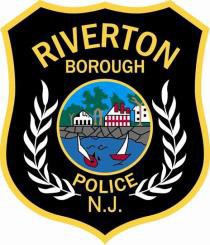 Riverton Police Department’s Monthly January 2019BOROUGH OF RIVERTON A G E N D AFebruary 19, 2019 at 7:00 PMMeeting called to orderSalute to the FlagOpen Public Meetings Notice Act Statement Mayor Cairns WellsClerk’s ReportRoll CallJanuary 14, 2019 minutesCorrespondence 5K RequestTreasurer’s, Finance Report & Bill List for approvalMeeting Open to the PublicCouncilman Bill CorbiRes. 25 A Resolution to Appoint Keith Adams as Certified Public Works ManagerRes. 26 A Resolution to Authorize Mayor to enter into County Agreement for Mosquito ControlRes. 27 A Resolution to Authorize Mayor to enter into Shared Service Agreement for Snow RemovalDPW ReportCouncilman Ken MillsRes. 30 A Resolution to Authorize the Mayor to Enter into Agreement for Boot DriveConstruction Department ReorganizationReportsMunicipal Court ReportFire ReportPolice Dept. ReportEMS ReportPlanning Board Updates (2018 Variance report)Vacant Property ReportCouncilman Kirk FullertonO-2019-01 An Ordinance to Amend the Sewer Rates for the Borough of RivertonRes. 31 A Resolution to Authorize Transfers in the First Three MonthsCouncilman Armand BianchiniRes. 29 Amend a Contract for SE Smyth Landscaping for Hardscaping Services at Riverton Memorial Park b.Councilman Jim QuinnRes. 28 Authorizing the Services of Rivell for the Installation of Phone EquipmentReportsCouncilman Hank DeGeorgeb.   ReportsMayor Suzanne Cairns WellsO-2019-02 Salary Ordinance for 2019 Salary and Positions for Employees of the Borough of RivertonLabor Council DiscussionReportsSolicitor’s ReportClosed SessionPossible Closed Session for Affordable HousingNew BusinessOld BusinessAdjournmentBOROUGH OF RIVERTON REGULAR MONTHLY MEETINGFebruary 19, 2019 at 7:00pmMayor Cairns Wells called the meeting to order. Municipal Clerk, Michelle Hack called roll call to confirm a quorum: Mr. Armand Bianchini present, Ms. Suzanne Cairns Wells present, Mr. Bill Corbi present, Mr. Hank DeGeorge present, Mr. Kirk Fullerton present, Mr. Kenneth Mills present and Mr. James Quinn present. Other Borough Officials present: Mr. Keith Adams, Chief John Shaw, Ms. Nicole Chicone Shively, Solicitor Coleman, Planner Tamara Lee, and Municipal Clerk Michelle Hack. All saluted the Flag.Mayor Cairns Wells read the following statement “Public Notice of this meeting, pursuant to the Open Public Meetings Act, has been given by the Municipal Clerk in the following manner:Having written notice published in the Burlington County Times Friday January 15, 2019Forwarding written notice to the Courier Post for informational purposes only on Monday January 11, 2019Posting written notice on the Official Bulletin Board on Monday January 11, 2019”APPROVAL OF MINUTES/CLERK REPORTMinutes from January 14, 2019 were submitted for approval. Mr. Corbi made a motion to approve the minutes. Mr. Mills seconded his motion. ROLL CALL: Mr. Bianchini aye, Mr. Corbi aye, Mr. DeGeorge aye, Mr. Fullerton aye, Mr. Mills aye, Mr. Quinn aye.Ms. Hack reported on the following:Letter from BC Prosecutors Office concerning receipt of money for forfeiture (Chief will elaborate)Raffle for Porch Club event scheduled for March 5Request for 5K Enable Sport and Fitness (Outlaw Gym)2 separate correspondences from Palmyra High SchoolSecurity measures meeting invitation with County Freeholders on February 23, 2019.PHS Post Prom Committee Request for donations.Mayor and Council discussed the request received to permit the 5K event. Council agreed to permit the 5K  due to all insurance and required documents are in place, and they are alerted that roads will not be closed or trafficked by the Police Department. Enable will provide spotters to provide for traffic control. Ms. Hack was directed to make this notification to the requestor with the approval for the May 19, 2019 9 AM event.TREASURER’S REPORT, FINANCE/TAX REPORT & BILL LISTMr. Fullerton read the Finance Office report and the Tax Collection and Treasurer’s report and asked for a motion to approve the bill list, which closed on February 19, 2019 in the amount of $579,170.73. The full bill list can be found on file in the clerk’s office. Mr. Corbi provided the second. ROLL CALL: Mr. Bianchini aye, Mr. Corbi aye, Mr. DeGeorge aye, Mr. Fullerton aye, Mr. Mills aye, Mr. Quinn aye.PUBLIC COMMENTThe Mayor opened the floor for Public Comments. Ms. Sharon Stokes of Elm Terrace asked if the minutes are posted on Facebook; Mayor Cairns Wells responded no, they are posted to the website. No one else came forward to speak therefore closing the public portion of this meeting.JANUARY 2019 PUBLIC WORKS REPORTDPW: Picked up brush twice throughout the entire town, equaling brush dumpsters. Patched potholes throughout the entire town. Jan. 18 small snow storm salted. 9 yds. of salt used; Jan. 30 small snow storm spot salted. 1.5 yds. of salt used; Feb. 1 small snow storm salted. 7.5 yds. of salt used; Feb. 11 small snow storm salted. 15 yds. of salt used; Feb. 12 ice storm 10.5 yds. of salt used totaling 5 storms used 43.50 yds. or 61 tons; County was billed for salt $1,035.00. In house repairs included installed a new fuel tank on F750 dump truck and made three boxes to transport paint to the County for recycling; Checked for all named street signs to be in place. Inspected gas lights: 17 are out. Sent fax to PSE&G. Bid opening for road project for Homewood and Beechwood will be on Feb. 20. PARKS: Finished cleaning up leaves around tennis courts. SEWER: 6 sewer calls all home owners’ responsibilities.  Bids will be opened for pump and starter replacement on Feb 22.RESOLUTION # 25-2019A RESOLUTION TO APPOINT KEITH ADAMS AS CERTIFIED PUBLIC WORKS MANAGER(IN FULL IN RESOLUTION BOOK)Mr. Corbi read the resolution by title and motioned to approve. Mr. Fullerton seconded the motion. The resolution sets forth an annual salary of $85,000 for Mr. Adams since becoming certified as a New Jersey Certified Public Works Manager. Council members and employees applauded and congratulated Mr. Adams. ROLL CALL: Mr. Bianchini aye, Mr. Corbi aye, Mr. DeGeorge aye, Mr. Fullerton aye, Mr. Mills aye, Mr. Quinn aye.RESOLUTION # 26-2019A RESOLUTION TO AUTHORIZE MAYOR TO ENTER INTO AN AGREEMENT FOR MOSQUITO CONTROL COUNTY WITH THE COUNTY OF BURLINGTON(IN FULL IN RESOLUTION BOOK)Mr. Corbi read the resolution by title and motioned to approve. Mr. Mills seconded his motion. Mr. Quinn commented he is always concerned regarding the use of chemicals. ROLL CALL: Mr. Bianchini aye, Mr. Corbi aye, Mr. DeGeorge aye, Mr. Fullerton aye, Mr. Mills aye, Mr. Quinn aye.RESOLUTION # 27-2019A RESOLUTION TO AUTHORIZE MAYOR TO ENTER INTO SHARED SERVICE AGREEMENT FOR SNOW REMOVAL SERVICES WITH THE COUNTY OF BURLINGTON(IN FULL IN RESOLUTION BOOK)Mr. Corbi read the resolution by title and motioned to approve. Mr. Bianchini seconded his motion. This agreement expired in December 2018 however the agreement is retroactive to January 1, 2019. ROLL CALL: Mr. Bianchini aye, Mr. Corbi aye, Mr. DeGeorge aye, Mr. Fullerton aye, Mr. Mills aye, Mr. Quinn aye.RESOLUTION # 30-2019A RESOLUTION TO AUTHORIZE THE MAYOR TO ENTER INTO AGREEMENT WITH THE COUNTY OF BURLINGTON FOR THE RIVERTON FIRE COMPANY BOOT DRIVE(IN FULL IN RESOLUTION BOOK)Mr. Mills read the resolution by title and motioned to approve. Mr. Corbi seconded the motion. This permits the Mayor to enter into an Indemnification Agreement with the County of Burlington and the Riverton Fire Company for the Boot Drive organized by Riverton Fire Company held on May 11, 2019. ROLL CALL: Mr.Bianchini aye, Mr. Corbi aye, Mr. DeGeorge aye, Mr. Fullerton aye, Mr. Mills aye, Mr. Quinn aye.Councilman Mills stated that Ms. Rosso has resigned from her duties and Construction Control Assistant. In discussions with the Construction Official the responsibilities and duties of that position have evolved from a 2-hour per week position into an 8-10 hour a week position and the salary will need to be increased as a reflection. The ideal candidate would be someone who is already certified as a Construction Technical Assistant, or would be willing to obtain. It was agreed this position will be listed in the Salary Ordinance as a range from $14-20 per hour and the candidate can expect to start the job at 8 hours a week, with 2 of thehours to be during the Wednesday evening Construction Office hours and the remainder to be flexible. Starting hourly pay will be commensurate with experience.Mr. Mills made a formal motion to relieve Mr. Yearly of the duties and responsibilities of the duties of Assistant Code Enforcement officer effective February 24, 2019. It was stated that Mr. Yearly was properly Rice noticed concerning this discussion. Mr. Quinn provided the second. ROLL CALL: Mr. Bianchini aye, Mr. Corbi aye, Mr. DeGeorge aye, Mr. Fullerton aye, Mr. Mills aye, Mr. Quinn aye. This frees up this salary to be used for the new Construction Technical Assistant along with the salary from Ms. Rosso role of Control Assistant. Mr. Mills read the EMS report, Municipal Court report and the Riverton Fire Company Report. He also read the report for vacant properties and provided a resolution from the Planning Board reorganization that states the list of actions for the Council.Chief Shaw read the Riverton Police report. A narcotics investigation was led by Officer Beuschel which resulted in money being seized and by law its returned to the Borough. This is represented by the forfeiture notice Ms. Hack read into correspondence.  The amount returned to the Borough was $5,068.00.ORDINANCE # O-2019-01 2ND READINGAN ORDINANCE TO AMEND THE SEWER RATES FOR THE BOROUGH OF RIVERTON(IN FULL IN ORDINANCE BOOK)Mr. Fullerton read the ordinance by title only and motioned for its approval. Mr. Corbi provided the second. Mr. Fullerton stated this increase shall provide a 20-year life span to our aging sewer plant, which if not corrected could be a detriment to the safety, health and welfare of the residents of the Borough. The proposed amount will be $50.00 per sewer bill, annually. Mr. Fullerton further stated there has not been an increase to the sewer rates since 2005. Other changes include the reduction for Affordable Housing as a statutory requirement. Public Notice was published in two newspapers of tonight’s Public Hearing.Additionally, the Borough Hall has printed notices that are being distributed to each resident as they come in and there have been multiple social media postings. The Mayor opened the floor for public comment and hearing on this ordinance. No one came forward to speak therefore closing the public portion. ROLL CALL: Mr. Bianchini aye, Mr. Corbi aye, Mr. DeGeorge aye, Mr. Fullerton aye, Mr. Mills aye, Mr. Quinn aye.RESOLUTION # 31-2019A RESOLUTION TO AUTHORIZE TRANSFERS IN THE FIRST THREE MONTHS (IN FULL IN RESOLUTION BOOK)Mr. Fullerton read the resolution by title and motioned to approve. Mr. Corbi seconded his motion. ROLL CALL: Mr. Bianchini aye, Mr. Corbi aye, Mr. DeGeorge aye, Mr. Fullerton aye, Mr. Mills aye, Mr. Quinn aye.RESOLUTION # 29-2019A RESOLUTION TO AMEND A CONTRACT FOR SE SMYTH LANDSCAPING FOR HARDSCAPING SERVICES AT RIVERTON MEMORIAL PARK(IN FULL IN RESOLUTION BOOK)Mr. Bianchini read the resolution by title and motioned to approve. Mr. Corbi seconded the motion. The amendment provisions include a reduction of the square footage (originally 950 reduced to 650) and the price reduced to $8127.55 to represent labor only.  The Borough will purchase the materials needed for this job.ROLL CALL: Mr. Bianchini aye, Mr. Corbi aye, Mr. DeGeorge aye, Mr. Fullerton aye, Mr. Mills aye, Mr. Quinn aye.Councilman Bianchini discussed the park and grandstand. Concerning the grandstand moisture, it was determined there is a lack of ventilation so they will be installed 8 slatted doors to remedy this. He stated thatthe Parks and Recreation Committee met to discuss field usage and start scheduling. They looked at the old tennis court area to be possibly used for a multi-purpose space (shuffle board and hopscotch). They also discussed placing signage to state the golf cart can only be used by adults with a driver’s license. Mr. Quinn disagreed with this sentiment and questioned the legality of such. Mr. Coleman stated that it is our park, therefore our rules. Mayor followed up with this being administrative Committee decision not needed to be voted upon unless Council would like to vote, to which everyone declined.RESOLUTION #28-2018A RESOLUTION AUTHORIZING THE SERVICES OF RIVELL FOR THE INSTALLATION OF PHONE EQUIPMENT(IN FULL IN RESOLUTION BOOK)Mr. Quinn read the resolution by tile only and motioned to approve. Mr. Bianchini seconded the motion. Mr. Quinn confirmed the resolution was “not to exceed $800.00” and expressed he doesn’t believe the job should take 8 hours. ROLL CALL: Mr. Bianchini aye, Mr. Corbi aye, Mr. DeGeorge aye, Mr. Fullerton aye, Mr. Mills aye, Mr. Quinn aye.Councilman Quinn stated that the Environmental Commission is looking to obtain Bronze status this spring. He also stated he attended the School Board meeting and discussed as how we can collaborate for the Youth Civic Engagement Program. He also expressed an interest in sending out donation letters to build up the Shade Tree Trust. Last he stated that he’s learned about marketing opportunities with DVRPC and DVRBC is working with Palmyra and talked about the possibility of Riverton being included. Mr. Bianchini and Mayor Cairns Wells both indicated the Borough has entered into this before and did not benefits however he should share further information with Mr. Bianchini for any potential future endeavors.Councilman DeGeorge updated that he was also present at the last School Board of Education meeting and Ms. Eck was working to pull a list together of already established initiatives that include the Borough and the student body for the Youth Civic Engagement Program.ORDINANCE # O-2019-02 1ST READINGAN ORDINANCE OF THE BOROUGH OF RIVERTON, COUNTY OF BURLINGTON AND STATE OF NEW JERSEY TO PROVIDE FOR AND DETERMINE RATES OF COMPENSATION OF EACH OFFICER AND EMPLOYEE OF THE BOROUGH OF RIVERTON(IN FULL IN ORDINANCE BOOK)Mayor Cairns Wells read the ordinance by tile only and asked for a motion to approve. Mr. Mills motioned to approve ad Mr. Corbi seconded the motion. Public Hearing will be held March 19, 2019 and will be published in the Official Newspaper of the Borough. ROLL CALL: Mr. Bianchini aye, Mr. Corbi aye, Mr. DeGeorge aye, Mr. Fullerton aye, Mr. Mills aye, Mr. Quinn aye.Mayor Cairns Wells asked for a motion to enter into a closed session to discuss ongoing litigation concerning Affordable Housing. Mr. Corbi made the motion and Mr. DeGeorge provided the second. ROLL CALL: Ms. Azelby aye, Mr. Corbi aye, Mr. Fullerton aye, Mr. Mills aye, Mr. Quinn aye.Motion to exit closed session by Mr. Mills and seconded by Mr. Bianchini. All approved in the affirmative. These minutes can be found in the Closed Session minute book and shall be released after the matter  becomes resolved. The following action did occur as a result of this closed session.RESOLUTION # 32-2019A RESOLUTION AUTHORIZING THE MAYOR TO ENTER INTO A SETTLEMENT AGREEMENT WITHFAIR SHARE HOUSING(IN FULL IN RESOLUTION BOOK)Mr. Mills motioned to approved the resolution by title only. Mr. Bianchini seconded the motion. ROLL CALL: Mr. Bianchini aye, Mr. Corbi aye, Mr. DeGeorge aye, Mr. Fullerton aye, Mr. Mills aye, Mr. Quinn aye.ADJOURNMENTWith no further business to discuss Mr. Mills made a motion to adjourn which Mr. Bianchini seconded. All voted in the affirmative. ROLL CALL: Mr. Bianchini aye, Mr. Corbi aye, Mr. DeGeorge aye, Mr. Fullerton aye,  Mr. Mills aye, Mr. Quinn aye.Respectfully submitted,Michelle Hack, RMC Borough ClerkBOROUGH OF RIVERTON A G E N D AMarch 2, 2019 at 9:00 A.M. BUDGET WORK SESSIONMeeting called to orderSalute to the FlagOpen Public Meetings Notice Act Statement by Mayor Cairns WellsBudget Discussion by DepartmentMeeting Open to the PublicFinal Council Comments Regarding BudgetRes. 33 A Resolution to Memorialize the Introduction of the 2019 Municipal Budget for the Borough of RivertonAdjournmentBOROUGH OF RIVERTON BUDGET WORKSHOP MEETING MARCH 2, 2019 at 9:00amMayor Cairns Wells called the meeting to order and announced those who are present, Mr. Armand Bianchini present, Mr. Bill Corbi present, Mr. Hank DeGeorge present, Mr. Kirk Fullerton present, Mr. Kenneth Mills present and Mr. James Quinn present. Other Borough Officials Present: Borough Clerk, Michelle Hack, CPWM Keith Adams, CFO Dawn Bass, Chief Shaw, Rob Inverso, Auditor, Mr. Mike Kinzler as Borough Finance Consultant.  All saluted the Flag.Mayor Cairns Wells read the following statement “Public Notice of this meeting, pursuant to the Open Public Meetings Act, has been given by the Municipal Clerk in the following manner:Having written notice published in the Burlington County Times Friday January 15, 2019Forwarding written notice to the Courier Post for informational purposes only on Monday January 11, 2019Posting written notice on the Official Bulletin Board on Monday January 11, 2019”Mr. Fullerton distributed draft worksheets of Capital Expenses, Expenses and Revenues for Council and Department head review, followed with a discussion by department. He also reviewed the tax and sewer collection arte (98.5%) for 2018, along with the budget actuals and reviewed the bond sale and payed down debt service.Below is a breakdown of requests for Capital Improvements were agreed upon for 2019:Public Works Equipment:	$15,000 (install heating system in the Public Works Garage) Police Dept. Equipment:	$74,500 (New vehicle and Morphotrack)Sewer Equipment:	$292,000 (Panel replacement, Sandblast existing panels, paint) Fire Dept. Equipment:	$8,000 (air cylinders)TOTAL	$397,500 minus the required 5% down payment $19,875 Notable changes to the budget include:A reduction in the Court fees from $95,000 to $85,000 since the fees were reduced in 2018. Council and Chief Shaw discussed various factors causing this reduction. Mr. Mills will review the Shared Service Agreement with Cinnaminson Municipal Court for 2020.With a pending agreement in place for the Borough and Fair Share, the Borough can expect a reduction on the Affordable Housing bills and Master Plan under Planning Board line item. Additionally, allowing a reduction in legal to $20,000 from $25,000.Shade Tree Board budget shall be increased to $45, 000 from $41,000 from 2018.  Mr. Quinn requested$49,000 to permit for more tree trimming and the purchase for software that will allow the Borough of offer self-guided tree tours by using smart phone technology. Council was not in agreement of this being a wise spending plan (approximately $3000.00) Council requested to see an implementation plan and marketing plan to ensure the system will be utilized, and further suggested Shade Tree Board obtain a grant or sponsorship to pay for the technology. Mr. Quinn also suggested that the Borough be aware for future years of a possible stipend for the Shade Tree Chairman, which is currently a volunteer position.A discussion of employee raises was agreed upon at 2.5% in the exception of Mr. Keith Adams and Mr. Scott McKone who will each receive an increase commensurate with each of their new titles. There was also the discussion of appoint Ms. Nicole Chicone Shively as temporary Deputy Tax Collector retroactive January 1, 2019- June 30, 2019, where she shall receive $5200 per annum, as designated in the Salary Ordinance. Mayor Cairns Wells stated she is entitled to the stipend due to her serving in the capacity while the current Tax Collector is out on medical leave. In June this will be revisited when the office should be fully staffed and Ms. Chicone Shively will have taken the state exam to become a certified tax collector.There will be an increase to the leaf disposal line under public works from $6000 to $12,000 for the disposal in leaves. The current provider permits us to dump leaves for $6000 per year. However, after being in place for several years now it’s been determined that this is not a true savings due to the travel time and wear and tear on the Borough’s older vehicles. There will be an agreement set forth later this year which will designate Cinnaminson Township to provide for the disposal of the leaves collected by the Borough.Changes to the PERS and PFRS include a decrease in retiree’s health insurance due to the State changing plans for retirees.  A decrease in PERS payments down by 5% and an increase in PFRS from $68,000 in 2018 to$116,000 in 2019.Overall, there shall not be a municipal tax increase for 2019. The introduction of the budget shall occur at the March 19, 2019 public meeting of the Borough of Riverton.PUBLIC COMMENTMayor Cairns Wells opened the floor for public comment however; no residents came forward to speak therefore closing the public portion.ADJOURNMENTWith no further business to discuss Mr. Corbi made a motion to adjourn which Mr. DeGeorge seconded. All voted in the affirmative.Respectfully submitted,Michelle Hack, RMC Borough ClerkBOROUGH OF RIVERTON A G E N D AMarch 19, 2019 at 7:00 PMMeeting called to orderSalute to the FlagOpen Public Meetings Notice Act Statement Mayor Cairns WellsClerk’s ReportRoll CallFebruary 19, 2019 and March 2, 2019 minutesCDBG LetterTreasurer’s, Finance Report & Bill List for approvalMeeting Open to the PublicCouncilman Bill CorbiRes.37 Resolution to Award Contract to Road Construction Project MA 2017-00598Res.35 Resolution to Award Contract for the Replacement of the Influent Pumps at the WWTFRes 36 A Resolution to Designate Stormwater ManagementRes 38. A Resolution to Appoint Certified Recycle CoordinatorRes.40 A Resolution to Authorize Change Order Number 1 for NJ DOT MA 00642Res.43 A Resolution to Appoint Keith Adams as Clean Communities Coordinator for the remainder of 2019DPW ReportParks UpdateDog Park Construction UpdateTemporary Lighting UpdateCouncilman Ken MillsRes.42 A Resolution to Hire a Contraction Technical Assistant in the Construction DepartmentRes. 44 A Resolution to Authorize the Municipal Alliance Program for the Fiscal Year of 2019 Form 1BReportsMunicipal Court ReportFire ReportPolice Dept. ReportEMS ReportVacant Property ReportCouncilman Kirk FullertonRes.33 A Resolution to Memorialize the Introduction of the 2019 Municipal Budget for the Borough of RivertonRes.34 A Resolution to Amend the February Transfer ResolutionRes.41 A Resolution to Authorize the Refund of Overpayment of Taxes to Timothy FlanaganOrd 3-2019 To Exceed the Municipal Budget Appropriations and Establish a Cap Bank doe 2019Councilman Armand Bianchini ABSENTCouncilman Jim QuinnRes.39 Resolution Authorizing the Clerk to request for bids for Planting ContractReportsCouncilman Hank DeGeorgeReportsMayor Suzanne Cairns WellsO-2019-02 Salary Ordinance for 2019 Salary and Positions for Employees of the Borough of RivertonMemorialize the Appointment of Andrea Zimmerman to the Parks and Recreation CommitteeReportsSolicitor’s ReportClosed Session if neededNew BusinessOld BusinessAdjournmentBOROUGH OF RIVERTON REGULAR MONTHLY MEETINGMarch 19, 2019 at 7:00pmMayor Cairns Wells called the meeting to order. Municipal Clerk, Michelle Hack called roll call to confirm a quorum: Mr. Armand Bianchini absent, Ms. Suzanne Cairns Wells present, Mr. Bill Corbi present, Mr. Hank DeGeorge present, Mr. Kirk Fullerton present, Mr. Kenneth Mills present and Mr. James Quinn present via the telephone speaker phone. Other Borough Officials present: Mr. Keith Adams, Chief John Shaw, Solicitor Coleman, and Municipal Clerk Michelle Hack. All saluted the Flag.Mayor Cairns Wells read the following statement “Public Notice of this meeting, pursuant to the Open Public Meetings Act, has been given by the Municipal Clerk in the following manner:Having written notice published in the Burlington County Times Friday January 15, 2019Forwarding written notice to the Courier Post for informational purposes only on Monday January 11, 2019Posting written notice on the Official Bulletin Board on Monday January 11, 2019”APPROVAL OF MINUTES/CLERK REPORTMinutes from February 19, 2019, both open and executive sessions and March 2, 2019 budget workshop meeting were submitted for approval. Mr. Corbi made a motion to approve the minutes. Mr. Mills seconded his motion.  ROLL CALL: Mr. Corbi aye, Mr. DeGeorge aye, Mr. Fullerton aye, Mr. Mills aye, Mr. Quinn aye.Ms. Hack reported that the Division of Local Government Services has informed Municipal Clerks that the rosters for 2019 are being opened for updates and disclosures will be due by April 30. She asked all Borough Officials to be prepared for this. Ms. Hack also provide a letter pertaining to Riverton’s participation in the Community Development Block Grant application which will be a resolution prepared for next month.TREASURER’S REPORT, FINANCE/TAX REPORT & BILL LISTMr. Fullerton asked for a motion to approve the bill list, which closed on March 19, 2019 in the amount of$37,346.84 with the condition that the Finance Clerk/Treasurer amend the bill list to include additional payments that are not on this bill list due to employee illness. The full bill list will be provided to Mr. Fullerton no by Friday March 22 and will be made available to all Council members at the April meeting. Additionally, the bill list can be found on file in the Borough Hall. Mr. Corbi provided the second. ROLL CALL: Mr. Corbi aye, Mr. DeGeorge aye, Mr. Fullerton aye, Mr. Mills aye, Mr. Quinn aye.PUBLIC COMMENTThe Mayor opened the floor for Public Comments. Ms. Sharon Stokes of Elm Terrace asked the Mayor to consider the Borough “Go Orange” for a declaration sponsored by South Jersey Moms Demand Action which promotes Gun Violence Awareness Day on June 7. She will provide further information to Mayor Cairns Wells. Mr. Dan Howard on Homewood Drive asked what recourse was available to him to concerning a Borough Shade Tree that fell on his property. He was advised to file a Tort Claim Notice. No one else came forward to speak therefore closing the public portion of this meeting.FEBRUARY 2019 PUBLIC WORKS REPORTDPW: Collected brush twice entire town; Filled 1 brush dumpster; Patched potholes twice. Hauled 8 loads of street sweepings to county landfill; Hauled 2 loads of leaves to farm. Feb. 20 snow storm salted and plowed (12 yds. of salt); March 1 snow storm salted and plowed (13.5 yds. of salt) March 3 snow storm salted (3 yds.) - 3 storms used 28 yds. or 40 tons of salt. Billed county for three storms $690.00. (Total for year $1,725.00). Installed 5 shelves and cleaned up wiring under desks in borough office. PARKS: Put grass seed in bare spots.SEWER: 7 sewer calls: 2 main lines and 5 homeowners’ problems. March 7 we cleaned some sewer lines: 500 block of Cinnaminson, 700 block of Main, and 200 block of Thomas.Mr. Corbi updated Council that New Jersey American Water will be submitting road opening permit for Shrewsbury and Cherry Lane for pipe replacement with work scheduled to begin on or about the week April 8, 2019. On behalf of Mr. Bianchini’s absence he provided an update to the dog park to say there were minor revisions to the Dog Park plan and they’ve been submitted to New Jersey Transit. The Borough awaits a response from NJT.RESOLUTION # 35-2019A RESOLUTION TO AWARD CONTRACT FOR THE REPLACEMENT OF THE INFLUENT PUMPS AT THE WASTEWATER TREATMENT FACILITY TO C. STEVENSON AND SONS(IN FULL IN RESOLUTION BOOK)Mr. Corbi read the resolution by title and motioned to approve. Mr. Mills seconded the motion. There were sixbids received at the bid opening held on February 22, 2019. C Stevenson and Sons was the lowest responsible at $144,400.00. ROLL CALL: Mr. Corbi aye, Mr. DeGeorge aye, Mr. Fullerton aye, Mr. Mills aye, Mr. Quinn aye.RESOLUTION # 36-2019A RESOLUTION TO DESIGNATE STORMWATER MANAGEMENT PROGRAM FOR THE BOROUGH OF RIVERTON FOR THE YEAR 2019(IN FULL IN RESOLUTION BOOK)Mr. Corbi read the resolution by title and motioned to approve. Mr. DeGeorge provided the second for this motion. Environmental Resolutions Incorporated is permitted to provide Stormwater Management support to Mr. Adams in an amount not to exceed $ 2500.00. ROLL CALL: Mr. Corbi aye, Mr. DeGeorge aye, Mr. Fullerton aye, Mr. Mills aye, Mr. Quinn aye.RESOLUTION # 37-2019A RESOLUTION TO AWARD CONTRACT TO ROAD CONSTRUCTION PROJECT MA 2017-00598 TO ARAWAK PAVING COMPANY(IN FULL IN RESOLUTION BOOK)Mr. Corbi read the resolution by title and motioned for approval. Mr. Mills seconded the motion. There were five (5) bids received at the bid opening held on February 20, 2019. Arawak Paving Company was the lowest responsible at $230,900.00 for the base bid (Homewood and Beechwood) and alternate “A” (various roads for repair).  ROLL CALL: Mr. Corbi aye, Mr. DeGeorge aye, Mr. Fullerton aye, Mr. Mills aye, Mr. Quinn aye.RESOLUTION # 38-2019A RESOLUTION TO APPOINT CERTIFIED RECYCLE COORDINATOR FOR 2019 (IN FULL IN RESOLUTION BOOK)Mr. Corbi read the resolution by title and motioned to approve. Mr. DeGeorge seconded the motion. This resolution designates Karen Zlotnick of Delran to serves as the Boroughs Certified Recycle Program Coordinator in an amount not to exceed $500.00 for the year 2019. ROLL CALL: Mr. Corbi aye, Mr. DeGeorge aye, Mr. Fullerton aye, Mr. Mills aye, Mr. Quinn aye.RESOLUTION #40-2019A RESOLUTION TO AUTHORIZE CHANGE ORDER NUMBER 1 FOR NJ DOT MA 00642 AS AUTHORIZED BY ALAIMO ENGINEERS(IN FULL IN RESOLUTION BOOK)Mr. Corbi read the resolution by title and motioned to approve. Mr. Fullerton provided the second for this motion. This change order represents an adjustment in the original contract amount of $306,700.00 to an increase for the new total of $309,868.00. ROLL CALL: Mr. Corbi aye, Mr. DeGeorge aye, Mr. Fullerton aye, Mr. Mills aye, Mr. Quinn aye.RESOLUTION #43-2019A RESOLUTION TO APPOINT KEITH ADAMS AS CLEAN COMMUNITIES COORDINATOR FOR 2019 (IN FULL IN RESOLUTION BOOK)Mr. Corbi read the resolution by title and motioned for approval. Mr. Mills seconded the motion. ROLL CALL: Mr. Corbi aye, Mr. DeGeorge aye, Mr. Fullerton aye, Mr. Mills aye, Mr. Quinn aye.RESOLUTION #42-2019A RESOLUTION TO HIRE A CONTRACTION TECHNICAL ASSISTANT IN THE CONSTRUCTION DEPARTMENT. (IN FULL IN RESOLUTION BOOK)Mr. Mills read the resolution by title and motioned to approve. Mr. DeGeorge seconded the motion. This resolution provides for the employment of Ms. Johanne Kanauss to work 8-10 hours a week in the office of Construction for the hourly rate of $16.50 an hour.  ROLL CALL: Mr. Corbi aye, Mr. DeGeorge aye, Mr.Fullerton aye, Mr. Mills aye, Mr. Quinn aye.RESOLUTION #45-2019A RESOLUTION AUTHORIZING THE CHIEF OF POLICE TO LIQUEFY ASSETS SEIZURE THROUGH FORFEITURE (IN FULL IN RESOLUTION BOOK)Mr. Mills read the resolution by title and motioned for approval. Mr. DeGeorge provided the second for this motion. ROLL CALL: Mr. Corbi aye, Mr. DeGeorge aye, Mr. Fullerton aye, Mr. Mills aye, Mr. Quinn aye.RESOLUTION #44-2019A RESOLUTION TO AUTHORIZE THE MAYOR TO SIGN THE MUNICIPAL ALLIANCE PROGRAM FOR THE FISCAL YEAR OF 2019 FORM 1B(IN FULL IN RESOLUTION BOOK)Mr. Mills read the resolution by title and motioned to approve. Mr. Corbi seconded the motion. This was approved in the budget introduction with an appropriation of $5000.00. The Borough is budgeting $1250.00 and the in-kind match is $3750.00. ROLL CALL: Mr. Corbi aye, Mr. DeGeorge aye, Mr. Fullerton aye, Mr. Mills aye, Mr. Quinn aye.Mr. Mills read the Municipal Court and Vacant Property reports. Chief Shaw read his police report and informed and invited Mayor and Council to a bullying program hosted by the Riverton Police and Rotary Club. Riverton school parents, and the general public is encouraged to attend at Riverton school this month.ORDINANCE # O-2019-03 1ST READINGAN ORDINANCE TO EXCEED THE MUNICIPAL BUDGET APPROPRIATIONS AND ESTABLISH A CAP BANK FOR 2019(IN FULL IN ORDINANCE BOOK)Mr. Fullerton read the resolution by title and motioned for approval. Mr. Mills provided a second to the motion. This is the first reading of this ordinance and a second reading and Public Hearing will be held at the April meeting. Ms. Hack will forward the ordinance to the State of New Jersey Division of Local Government Services with the introduction of the 2019 municipal budget. ROLL CALL: Mr. Corbi aye, Mr. DeGeorge aye, Mr. Fullerton aye, Mr. Mills aye, Mr. Quinn aye.RESOLUTION # 33-2019A RESOLUTION TO RATIFY THE SELF EXAMINATION AND INTRODUCTION OF THE 2019 MUNICIPAL BUDGET FOR THE BOROUGH OF RIVERTON(IN FULL IN RESOLUTION BOOK)Mr. Fullerton read the resolution by title and motioned to approve. Mr. Corbi provided the second for this motion. Ms. Hack shall forward this resolution to the State of New Jersey Division of Local Government Services with a copy of the introduced of the 2019 municipal budget. ROLL CALL: Mr. Corbi aye, Mr. DeGeorge aye, Mr. Fullerton aye, Mr. Mills aye, Mr. Quinn aye.RESOLUTION # 34-2019A RESOLUTION TO AMEND THE FEBRUARY TRANSFER RESOLUTION (IN FULL IN RESOLUTION BOOK)Mr. Fullerton read the resolution by title and motioned for approval. Mr. Mills seconded the motion. This resolution provides for a correction to the February transfer resolution to amend the proper line item appropriation. ROLL CALL: Mr. Corbi aye, Mr. DeGeorge aye, Mr. Fullerton aye, Mr. Mills aye, Mr. Quinn aye.RESOLUTION # 41-2019A RESOLUTION TO AUTHORIZE THE REFUND OF OVERPAYMENT OF TAXES TO TIMOTHY FLANAGAN (IN FULL IN RESOLUTION BOOK)Mr. Fullerton read the resolution by title and motioned to approve. Mr. DeGeorge seconded the motion. ROLL CALL: Mr. Corbi aye, Mr. DeGeorge aye, Mr. Fullerton aye, Mr. Mills aye, Mr. Quinn aye.RESOLUTION # 39-2019A RESOLUTION AUTHORIZING THE CLERK TO ADVERTISE TO REQUEST FOR THE SHADE TREE BOARD 2019 PLANTING PROGRAM CONTRACT(IN FULL IN RESOLUTION BOOK)Mr. Quinn read the resolution by title and motioned for approval. Mr. Mills provided the second for this motion. This bid opening will be schedule for April 10, 2019 and provides for the planting of 31 Borough Shade Trees. ROLL CALL: Mr. Corbi aye, Mr. DeGeorge aye, Mr. Fullerton aye, Mr. Mills aye, Mr. Quinn aye.ORDINANCE # O-2019-02 2ND READINGAN ORDINANCE OF THE BOROUGH OF RIVERTON, COUNTY OF BURLINGTON AND STATE OF NEW JERSEY TO PROVIDE FOR AND DETERMINE RATES OF COMPENSATION OF EACH OFFICER AND EMPLOYEE OF THE BOROUGH OF RIVERTON(IN FULL IN ORDINANCE BOOK)Mayor Cairns Wells read the ordinance by tile only and asked for a motion to approve. Mr. Mills motioned to approve ad Mr. Corbi seconded his motion. The Mayor opened the floor for Public Hearing. No one came forth to speak therefore closing the public portion. ROLL CALL: Mr. Corbi aye, Mr. DeGeorge aye, Mr. Fullerton aye, Mr. Mills aye, Mr. Quinn aye.SOLICITORS REPORTMr. Coleman reported that concerning the Borough’s Affordable Housing Plan, a “Fairness Hearing” will be held on Monday, April 22, 2019, beginning at 2:00 P.M., before the Honorable Ronald E. Bookbinder, A.J.S.C., Superior County of New Jersey, Law Division, at the Burlington County Superior Court Complex, 7th Floor, 49 Rancocas Road, Mt. Holly, New Jersey 08060.ADJOURNMENTWith no further business to discuss Mr. Mills made a motion to adjourn which Mr. Corbi seconded.  All voted  in the affirmative. ROLL CALL: Mr. Corbi aye, Mr. DeGeorge aye, Mr. Fullerton aye, Mr. Mills aye, Mr. Quinn aye.Respectfully submitted,Michelle Hack, RMC Borough Clerk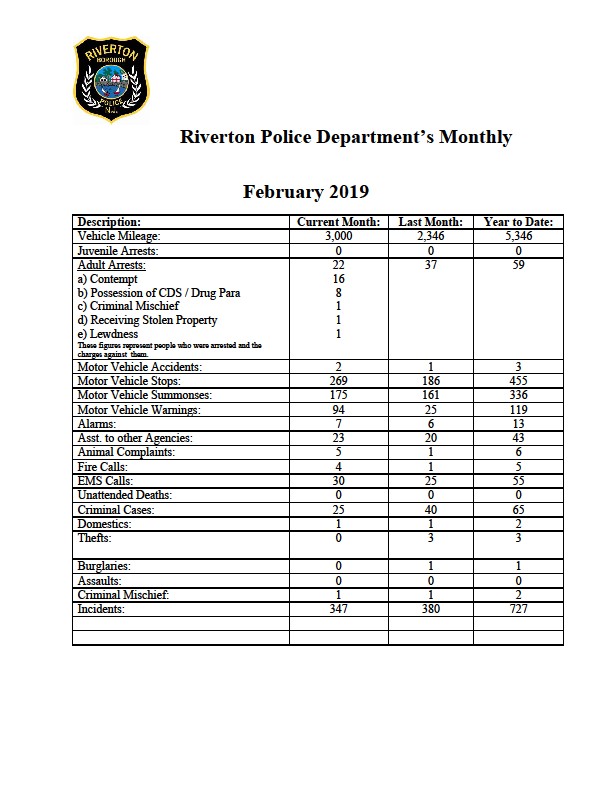 BOROUGH OF RIVERTON A G E N D AApril 17, 2019 at 7:00 PMMeeting called to orderSalute to the FlagOpen Public Meetings Notice Act Statement Mayor Cairns WellsClerk’s ReportRoll CallMarch 19, 2019 minutesTreasurer’s, Finance Report & Bill List for approvalMarch Final Bill list and reportsApril Bill List and ReportsMayoral ProclamationsArbor DayGun ViolenceMeeting Open to the PublicCouncilman Bill CorbiRes. 46 A Resolution Authorizing the Borough of Riverton to Participate in the Resolution CDBGRes. 47 A Resolution to Promote Scott McKoneRes. 48 Resolution to Accept the Retirement and Authorize the Pension for Mr. Bradford YoungRes. 49 Authorizing Change Order No. 2 for Road Project MA2014-00642Res. 50 A Resolution Authorizing Final Payment for Road Project MA2014-00642DPW ReportRiver Clean up Volunteer FormCouncilman Ken MillsReportsMunicipal Court ReportFire ReportPolice Dept. ReportEMS ReportVacant Property ReportCouncilman Kirk FullertonRes 51 A Resolution to Adopt the 2019 Municipal BudgetRes 52 A Resolution to Authorize the 2019 Employee SalariesRes 53 A Resolution to Memorialize Ms. Nicole Chicone Shively as the Deputy Tax CollectorOrd 3-2019 to Exceed the Municipal Budget Appropriations and Establish a Cap Bank for 2019Councilman Armand BianchiniRes. 54 A Resolution to Authorize the Amendment of Resolution 76-2018 pertaining to the approval of the Riverton Memorial Dog ParkOrd 04-2019 1st Reading Amending the Borough Code to Permit Temporary Lighting in the ParkReportsCouncilman Jim QuinnRes. 55 A Resolution Awarding the Planting Contract to Eastern EnvironmentalArbor Day UpdateLocation Services via social media portals for residentsHate SpeechReportsCouncilman Hank DeGeorgeRes. 56 A Resolution for Sustainable Jerseya.	ReportsMayor Suzanne Cairns WellsReportsSolicitor’s ReportClosed Session if neededNew BusinessOld BusinessAdjournmentBOROUGH OF RIVERTON REGULAR MONTHLY MEETINGApril 17, 2019 at 7:00pmMayor Cairns Wells called the meeting to order. Municipal Clerk, Michelle Hack called roll call to confirm a quorum: Mr. Armand Bianchini present, Ms. Suzanne Cairns Wells present, Mr. Bill Corbi present, Mr. Hank DeGeorge present, Mr. Kirk Fullerton present, Mr. Kenneth Mills present and Mr. James Quinn present. Other Borough Officials present: Chief John Shaw, Ms. Nicole Shively, Solicitor Coleman, and Municipal Clerk  Michelle Hack. All saluted the Flag.Mayor Cairns Wells read the following statement “Public notice of this meeting, pursuant to the Open Public Meetings Act, has been given in the following manner:Having written notice published in the Burlington County Times April 8, 2019Forwarding written notice to the Courier Post for informational purposes only on April 3, 2019Posting written notice on the Official Bulletin Board and the Borough Website on April 3, 2019Posting written notice for the budget hearing on the door at the Borough Hall April 16, 2019”APPROVAL OF MINUTES/CLERK REPORTMinutes from the March 19, 2019 regular meeting were submitted for approval. Mr. Corbi made a motion to approve the minutes. Mr. Bianchini seconded his motion. ROLL CALL: Mr. Bianchini aye, Mr. Corbi aye, Mr. DeGeorge aye, Mr. Fullerton aye, Mr. Mills aye, Mr. Quinn aye.Ms. Hack reported that Ms. Rosso is planning to return to work on Monday April 22; Borough Hall is participating in “Take your Child to Work Day” Thursday April 25. Ms. Hack will be attending the New Jersey State Municipal Clerk’s Conference April 29- May 2 in Atlantic City. Updated on Annual Disclosure Statements are underway - Out of 43 active officials, only 9 are incomplete. Due date April 30. There have been two (2) Raffles for April: Sacred Heart Raffle issued 4-16-2019 and Riverton PTO 2 raffles for May 10 event expect for issued 4-25-2019TREASURER’S REPORT, FINANCE/TAX REPORT & BILL LISTMr. Fullerton asked for a motion to approve the reports and bill list, which closed on Tuesday April 16, 2019. Mr. Corbi seconded the motion. The full bill list is on file in the clerk’s office. ROLL CALL: Mr. Bianchini aye, Mr. Corbi aye, Mr. DeGeorge aye, Mr. Fullerton aye, Mr. Mills aye, Mr. Quinn aye.Ms. Shively has submitted the final bill list from last month, closing on March 25, 2019 along with the finance reports from March. Mr. Fullerton asked for a motion to approve and Mr. Corbi provided the second. The full bill list is on file in the clerk’s office. ROLL CALL: Mr. Bianchini aye, Mr. Corbi aye, Mr. DeGeorge aye, Mr. Fullerton aye, Mr. Mills aye, Mr. Quinn aye.MAYORAL PROCLAMATIONThe Mayor read the annual Arbor Day Proclamation for April 18, 2019 that will occur at Riverton School. At the May meeting there will be a reading of the Go Orange Proclamation in support of victims of gun violence.PUBLIC COMMENTWanda Swanson came forth to make Council aware she showed up last night for the meeting, to which she found a note on the door stating the meeting had been moved and asked if there is a more efficient way of communication. Sharon Stokes asked the Borough to promote a Women’s Health Expo being held on May 18. Mr. James Wittmeyer came forth to ask the status of the Affordable Housing Plan, and Mayor Cairns Wellsprovided the timeline of expected events. He also asked if the Salary Ordinance was posted to the website, to which he was told it was and the Clerk checked this for him, it was posted March 11, 2019. Last, he questioned the placement and setbacks of the new home being built on Cedar Street. No one else came forth to speak therefore closing the Public Comment session of the meeting.MARCH 2019 PUBLIC WORKS REPORTDPW: Collected brush twice throughout entire town; 4 brush dumpsters; Picked up leaves twice throughout entire town; Cleaned up debris on borough lots at river. Verizon fixed two manholes on Main St. PSE&G is doing gas lamp repair. PARK: Bathrooms were opened on April 1st; Picked up and delivered supplies for park patio, which has been completed- used soil from patio to fill in around tennis courts that was left uncompleted when the courts were reconstructed; Worked on all baseball fields for 4 days and cut grass at park for Opening Day of baseball. Easter egg hunt will be held Saturday, April 20th at 10:00 am. SEWER: 3 sewer calls which were all homeowners’ responsibilityMr. Corbi reported that pre-construction meetings for the roads project and the pumps at the sewer plant are scheduled for later this month.RESOLUTION # 46-2019A RESOLUTION AUTHORIZING THE BOROUGH OF RIVERTON TO PARTICIPATE IN THE RESOLUTION COMMUNITY DEVOPLMENT BLOCK GRANT ABD HOME PROGRAM WITH THE COUNTY OF BURLINGTON (IN FULL IN RESOLUTION BOOK)Mr. Corbi read the resolution by title and motioned to approve. Mr. Mr. Fullerton provided the second for this motion.  Mayor Cairns Wells will sign the agreements and Ms. Hack will mail to the County.  ROLL CALL: Mr.Bianchini aye, Mr. Corbi aye, Mr. DeGeorge aye, Mr. Fullerton aye, Mr. Mills aye, Mr. Quinn aye.RESOLUTION # 47-2019A RESOLUTION TO PROMOTE SCOTT MCKONE TO FOREMAN WITH THE BOROUGH OF RIVRTON (IN FULL IN RESOLUTION BOOK)Mr. Corbi read the resolution by title and motioned to approve. Mr. Bianchini seconded the motion. Under this resolution Mr. McKone becomes Public Works Foreman and increases his hourly pay by $2.00 per hour. ROLL CALL: Mr. Bianchini aye, Mr. Corbi aye, Mr. DeGeorge aye, Mr. Fullerton aye, Mr. Mills aye, Mr. Quinn aye.RESOLUTION # 48-2019A RESOLUTION TO ACCEPT THE RETIREMENT AND AUTHORIZE THE PENSION FOR MR. BRADFORD YOUNG (IN FULL IN RESOLUTION BOOK)Mr. Corbi read the resolution by title and motioned to approve. Mr. Mills seconded the motion. Retirement to become effective July 1, 2019 contingent with the Division of Pensions and Benefits accepting the application for retirement. ROLL CALL: Mr. Bianchini aye, Mr. Corbi aye, Mr. DeGeorge aye, Mr. Fullerton aye, Mr. Mills aye, Mr. Quinn aye.RESOLUTION # 49-2019A RESOLUTION AUTHORIZING CHANGE ORDER NO. 2 FOR ROAD PROJECT MA2014-00642 (IN FULL IN RESOLUTION BOOK)Mr. Corbi read the resolution by title and motioned to approve. Mr. Fullerton provided the second for thismotion. This change order adjusts the price of the final contract by $3592.52. ROLL CALL: Mr. Bianchini aye, Mr. Corbi aye, Mr. DeGeorge aye, Mr. Fullerton aye, Mr. Mills aye, Mr. Quinn aye.RESOLUTION # 50-2019A RESOLUTION AUTHORIZING FINAL PAYMENT FOR ROAD PROJECT MA2014-00642 (IN FULL IN RESOLUTION BOOK)Mr. Corbi read the resolution by title and motioned to approve. Mr. Mills seconded the motion. Thisresolution closes out the 2014 road project by authorizing final payment to Arawak in the amount if$16,279.83. ROLL CALL: Mr. Bianchini aye, Mr. Corbi aye, Mr. DeGeorge aye, Mr. Fullerton aye, Mr. Mills aye, Mr. Quinn aye.Mr. Mills read the report below:March Municipal Court ReportTickets Issued: 195	Tickets Disposed: 188	Complaints Issued: 30	Complaints Disposed: 31 March Total Disbursements: $16,161.50	To Riverton Treasurer: $9,348.14EMS Report February 2019Total EMS Responses: 290	Responses to Riverton: 30Fire Department March 2019Fires: 17	YTD: 58	Drills: 2	YTD: 6 Chief Shaw read his police report for March 2019RESOLUTION # 51-2019A RESOLUTION TO ADOPT THE 2019 MUNICIPAL BUDGET (IN FULL IN RESOLUTION BOOK)Mr. Fullerton read the resolution by title and motioned to approve. Mr. DeGeorge provided the second for this motion. Mayor Cairns Wells opened the floor for Public Comment. Mr. Wittmeyer asked if the Budget Summary was published in the newspaper. Clerk Hack replied that it was published on April 4, 2019. He also commented on the taxes. Mayor Cairns Wells stated there was no increase in taxes for the 2019 municipal budget. ROLL CALL: Mr. Bianchini aye, Mr. Corbi aye, Mr. DeGeorge aye, Mr. Fullerton aye, Mr. Mills aye, Mr. Quinn aye.RESOLUTION # 52-2019A RESOLUTION TO MEMORIALIZE THE 2019 EMPLOYEE RATES AND SALARIES (IN FULL IN RESOLUTION BOOK)Mr. Fullerton read the resolution by title and motioned to approve. Mr. Corbi provided the second for this motion. ROLL CALL: Mr. Bianchini aye, Mr. Corbi aye, Mr. DeGeorge aye, Mr. Fullerton aye, Mr. Mills aye, Mr. Quinn aye.RESOLUTION # 53-2019A RESOLUTION TO MEMORIALIZE MS. NICOLE CHICONE SHIVELY AS THE DEPUTY TAX COLLECTOR (IN FULL IN RESOLUTION BOOK)Mr. Fullerton read the resolution by title and motioned to approve. Mr. Bianchini seconded the motion. This resolution is retroactive from January 1, 2019 through June 30, 2019 where it will be reexamined. ROLL CALL: Mr. Bianchini aye, Mr. Corbi aye, Mr. DeGeorge aye, Mr. Fullerton aye, Mr. Mills aye, Mr. Quinn aye.ORDINANCE # O-2019-03 2ND READINGAN ORDINANCE TO EXCEED THE MUNICIPAL BUDGET APPROPRIATIONS AND ESTABLISH A CAP BANK FOR 2019(IN FULL IN ORDINANCE BOOK)Mr. Fullerton read the ordinance by title and motioned for approval. Mr. Corbi provided a second to the motion. The Mayor opened the floor for a Public Hearing pertaining to the passage of this Ordinance. Mr. Wittmeyer asked if there was a reason to pass this ordinance if Council does not intent to exceed the spending limit. Council explained they feel it’s best to pass now so that in the event of an emergency the Borough can move forward. Mr. Wittmeyer disagreed, stating that it should not be passed unless it’s absolutely necessary. Ms. Stokes commented that she appreciated Council being proactive in passing the ordinance.  With no further comments. he Mayor closed the Public Hearing session of this Ordinance adoption. Ms. Hack will forward the ordinance to the State of New Jersey Division of Local Government Services with the adopted 2019 municipal budget.  ROLL CALL: Mr. Bianchini aye, Mr. Corbi aye, Mr. DeGeorge aye, Mr. Fullerton aye, Mr. Mills aye, Mr. Quinn aye.Mr. Bianchini reported that he is excited to announce the EDC is successful in hosting a Food Truck event on June 5 at Broad and Main Street. Different vendors will be coming. He thanks Councilwoman Mindie Weiner from Palmyra as she has been an outstanding help. He is also happy to announce the patio at the green shed is completed and it look nice.RESOLUTION # 54-2019A RESOLUTION TO AUTHORIZE THE AMENDMENT OF RESOLUTION 76-2018 PERTAINING TO THE APPROVAL OF THE RIVERTON MEMORIAL DOG PARK(IN FULL IN RESOLUTION BOOK)Mr. Bianchini read the resolution by title and motioned to approve. Mr. Corbi provided the second for this motion. This resolution is recognizing an amendment to the original resolution (76-2018) where the word “bid” was used in place of “estimate” Mr. Quinn asked Council what changes could the Riverton Dog Park Group make to the site plan that would alter the plan of what was approved in an effort to reduce the cost for the purposes of fundraising. Mayor Cairns Wells stated that the Dog Park Committee as a whole has to decide what proposed changes warrant discussion and bring back to Council to reconsider. ROLL CALL: Mr. Bianchini aye, Mr. Corbi aye, Mr. DeGeorge aye, Mr. Fullerton aye, Mr. Mills aye, Mr. Quinn aye.ORDINANCE # O-04-2019 1ST READINGAN ORDINANCE AMENDING THE BOROUGH CODE TO PERMIT TEMPORARY LIGHTING IN THE PARK (IN FULL IN ORDINANCE BOOK)Mr. Bianchini read the ordinance by title and motioned for approval. Mr. DeGeorge provided a second to the motion. Chief Shaw posed question as to how this would affect the hours at the park. Council posed questions as to the placement of the lights and if there is liability. Mr. Bianchini provided further information concerning the times and hours the lights would be in use. After further discussion Mr. Corbi motioned to table this until May 21, 2019 meeting and Mr. Mills seconded the motion. ROLL CALL: Mr. Bianchini aye, Mr. Corbi aye, Mr.DeGeorge aye, Mr. Fullerton aye, Mr. Mills aye, Mr. Quinn aye.Mr. Quinn reported that the Arbor Day celebration is April 18 at 9:30 at Riverton School; the phones at the Borough Hall are working out and he is ready to move onto Phase 2 of this project. Mr. Quinn also reported that he is researching technology that would allow residents to be alerted when the Borough sweeper and snow trucks are en route. Last Mr. Quinn read a speech against hate that he would like Council to adopt as a proclamation. Various members of Council stated that is not the forum for personal ideology and its not relative to Borough business.  The Mayor asked him to send out an email with the exact language for review.RESOLUTION # 55-2019A RESOLUTION AWARDING THE PLANTING CONTRACT TO EASTERN ENVIRONMENTAL (IN FULL IN RESOLUTION BOOK)Mr. Quinn read the resolution by title and motioned to approve Mr. DeGeorge seconded the motion. Thecontract is in the amount of $4960.00. ROLL CALL: Mr. Bianchini aye, Mr. Corbi aye, Mr. DeGeorge aye, Mr. Fullerton aye, Mr. Mills aye, Mr. Quinn aye.Mr. DeGeorge updated that the School Board has approved the introduction to their budget and the budget hearing is scheduled for April 30. He also updated that the Borough is in receipt of paperwork from the Palmyra Improvement Authority where they will be conducting a river clean up on April 20, June 22 and August 3. Our public works department will assist by picking up the bagged trash at Thomas Linden and the Yacht Club.RESOLUTION # 56-2019A RESOLUTION FOR SUSTAINABLE JERSEY (IN FULL IN RESOLUTION BOOK)Mr. DeGeorge read the resolution by title and motioned to approve. Mr. Quinn provided the second for this motion. ROLL CALL: Mr. Bianchini aye, Mr. Corbi aye, Mr. DeGeorge aye, Mr. Fullerton aye, Mr. Mills aye, Mr. Quinn aye.Mayor Cairns Wells reported that the April 27, 2019 the is Riverton Improvement Authority Borough wide clean-up for all public Borough areas, this will be posted on Facebook.  She also updated that the has attendedconferences in Trenton where current hot topics are discussed, such as Affordable Housing and the legalization of cannabis.ADJOURNMENTWith no further business to discuss Mr. Mills made a motion to adjourn which Mr. Corbi seconded.  All voted  in the affirmative. ROLL CALL: Mr. Corbi aye, Mr. DeGeorge aye, Mr. Fullerton aye, Mr. Mills aye, Mr. Quinn aye.Respectfully submitted,Michelle Hack, RMC Borough ClerkBOROUGH OF RIVERTON A G E N D AMay 21, 2019 at 7:00 PMMeeting called to orderSalute to the FlagOpen Public Meetings Notice Act Statement Mayor Cairns WellsClerk’s ReportRoll CallApril 17 minutesTreasurer’s, Finance Report & Bill List for approvalGun Violence ProclamationMeeting Open to the PublicCouncilman Bill CorbiDPW ReportCouncilman Ken MillsReportsMunicipal Court ReportFire ReportPolice Dept. ReportEMS ReportVacant Property ReportCouncilman Kirk FullertonRes. 57 A Resolution to Amend the Salary for David BlauRes. 59 Chapter 159 Resolution Body Armor GrantRes. 60 Chapter 159 Resolution State of NJ Recycling Tonnage GrantReportCouncilman Armand BianchiniOrd 04-2019 1st Reading Amending the Borough Code Chapter 92 for the ParkRes 58 A Resolution to Memorialize and Update Fees for Riverton Memorial ParkUpdate on Pickle ballReportsCouncilman Jim QuinnRes. 62 A Resolution to Authorize the Mayor to Enter into an Agreement with DEP for Green CommunitiesHate SpeechFourth of July ParadeReportsCouncilman Hank DeGeorgeRes. 61 A Resolution Authorizing the 8th Grade Mayor and Council Civic Award ReportsMayor Suzanne Cairns WellsReportsSolicitor’s ReportClosed SessionPossible Acquisition of LandNew BusinessOld BusinessAdjournmentBOROUGH OF RIVERTON REGULAR MONTHLY MEETINGMay 21, 2019 at 7:00pmMayor Cairns Wells called the meeting to order. Municipal Clerk, Michelle Hack called roll call to confirm a quorum: Mr. Armand Bianchini present, Ms. Suzanne Cairns Wells present, Mr. Bill Corbi present, Mr. Hank DeGeorge present, Mr. Kirk Fullerton present (arrived immediately after roll call), Mr. Kenneth Mills present and Mr. James Quinn present. Other Borough Officials present: Chief John Shaw, Ms. Nicole Shively, Mr. Keith Adams, Solicitor Coleman, and Municipal Clerk Michelle Hack. All saluted the Flag.Mayor Cairns Wells read the following statement “Public notice of this meeting, pursuant to the Open Public Meetings Act, has been given in the following manner:Having written notice published in the Burlington County Times January 15, 2019Forwarding written notice to the Courier Post for informational purposes only on January 11, 2019Posting written notice on the Official Bulletin Board and the Borough Website on January 11, 2019APPROVAL OF MINUTES/CLERK REPORTMinutes from the April 17, 2019 regular meeting were submitted for approval. Mr. Corbi made a motion to approve the minutes. Mr. Mills seconded his motion. There was a correction that was a carryover from March stating “Mr. Quinn was present via telephone”, however he was physically present in April. ROLL CALL: Mr. Bianchini aye, Mr. Corbi aye, Mr. DeGeorge aye, Mr. Mr. Fullerton aye, Mr. Mills aye, Mr. Quinn aye.Ms. Hack reported on the following:Fee Ordinance is finally coming together, look for over summerAnnual Disclosure Statements – 100% compliance.In receipt of the Burlington County Highway Master Plan if anyone wants to review2 Social Affair Permits Were Endorsed since April 17:4th of July Cocktail Party on June 29PHSFEE Casino Night on October 5TREASURER’S REPORT, FINANCE/TAX REPORT & BILL LISTMr. Fullerton asked for a motion to approve the reports and bill list, which closed on Monday May 20, 2019. Mr. Bianchini seconded the motion. The full bill list is on file in the clerk’s office. ROLL CALL: Mr. Bianchini aye, Mr. Corbi aye, Mr. DeGeorge aye, Mr. Fullerton aye, Mr. Mills aye, Mr. Quinn aye.MAYORAL PROCLAMATIONThe Mayor read a Proclamation to “Go Orange” on June 7, 2019 in support of gun violence awareness. She presented the Proclamation to Ms. Sharon Stokes on behalf of South Jersey Moms Demand Action.PUBLIC COMMENTMr. Dan Howard of Beechwood came forth concerning a Borough Shade Tree that caused damage at his property; as advised he filed a tort claim and Selective denied the claim. He asked Council to reconsider reimbursement for a portion of his loss. Mr. Coleman advised the Borough could consider reimbursement; however Selective Insurance found the tree to be healthy and there was no negligence on the Borough’s behalf.  Ms. Hack will provide all of the claim information to Council and they will consider the request.Mr. Richard Rossi of Beechwood came to ask questions concerning unacceptable, non-neighborly behaviors that are occurring at the QMA owned property on Beechwood which are disruptive to the neighbors. Mr.  Rossi and Mr. Howard both reported profanities and tawdry incidences and QMA doesn’t seem to have  control of their employees nor the residents. Mayor Cairns Wells stated that she is in communication with the responsible people at QMA and continues to fight for things to settle down. Chief Shaw asked the neighbors  to call and make reports so there are documented reports. Ms. Anne Creter of Laurel Road went on record to support Mr. Howard and Mr. Rossi’s concerns with the neighbors on Beechwood. Mr. Coleman suggested that the Mayor file a report with the State of New Jersey Department of Human Services, Division of  Developmental Disabilities.No one else came forth to speak therefore closing the Public Comment session of the meeting.APRIL 2019 PUBLIC WORKS REPORTDPW: Picked up brush 3 times on riverside and twice on 130 side. 5 brush dumpsters; Picked up leaves twice entire town; Patched potholes twice entire town. In the process of rebuilding the sweeper pick-up head; Hosted two clean-ups with RIA and Orchard Friends School; Installed 2 new doors at Borough Hall and they  will be painted in June; Storm Water and Recycling reports were filed with the state; Pre-construction meeting was held on April 30 at the Borough Hall for Homewood and Beechwood. Project should start in June. PARKS: Cut park 5 times Installed soil around basketball courts. Also finished tennis courts. Weed control was applied to park grass. Irrigation system is up and running. Egg hunt was a success even with the rain and  wind.  SEWER: 1 sewer call which was homeowner’s responsibility; Pre-construction meeting was held for new influent pumps. Pumps should arrive in about eight weeks; then project can start; Currently advertising for Sewer Plant Operator on New Jersey League of Municipalities classified website and will extend to the trade association website.Mr. Corbi reported that the next phase of the sewer plant will continue when the 2019 Capital Ordinance is passed, which will consist of revamping the sheet metal walls. PSEG made repairs on Highway and will be repaving the half of the street to Main. The Borough resumes bi-weekly trash pickups starting May 28 and  May 31 to run through September 6.Mr. Mills read the Public Safety reports below:April Municipal Court ReportTickets Issued: 190	Tickets Disposed: 199	Complaints Issued: 35	Complaints Disposed: 27 March Total Disbursements: $15,657.00	To Riverton Treasurer: $7,801.30EMS Report March 2019Total EMS Responses: 260	Responses to Riverton: 36EMS Report April 2019Total EMS Responses: 260	Responses to Riverton: 21Fire Department April 2019Fires:  15          YTD: 74	Drills:  2	YTD:  8Chief Shaw reported that the Riverton Police will hold their annual Torch Run in connection with Riverton School on June 7, 2019. This year’s route has changed and he expecting 30 students to participate. He also reported that Officer Beuschel is to receive an award from the New Jersey State Attorney General this summer from detective work while employed with Evesham Twp. On May 6, 2019 a Borough Shade Tree fell on apatrol car causing damage. Last, he reported that the Department is fortunate to receive a donation from the Porch Club of Tourniquet Kids for each officer to wear on their duty belts and emergency kits for each patrol car.Chief Shaw read his police report for April 2019:	RESOLUTION # 57-2019A RESOLUTION TO AMEND THE SALARY FOR DAVID BLAU (IN FULL IN RESOLUTION BOOK)Mr. Fullerton read the resolution by title and motioned to approve. Mr. DeGeorge provided the second for this motion. This resolution corrects Resolution # 82-2018 which read his salary as $5425. 47 however due to typographical error the salary should have been $5452. 47. ROLL CALL: Mr. Bianchini aye, Mr. Corbi aye, Mr.DeGeorge; Mr. Mr. Fullerton aye, Mr. Mills aye, Mr. Quinn aye.RESOLUTION # 59-2019A RESOLUTION TO AMEND THE BUDGET UNDER CHAPTER 159 TO AUTHORIZE THE ACCEPTANCE OF A 2019 BODY ARMOR GRANT MONIES(IN FULL IN RESOLUTION BOOK)Mr. Fullerton read the resolution by title and motioned to approve. Mr. Corbi provided the second. This grant is in the amount of $1,045.99. ROLL CALL: Mr. Bianchini aye, Mr. Corbi aye, Mr. DeGeorge; Mr. Mr. Fullerton aye, Mr. Mills aye, Mr. Quinn aye.RESOLUTION # 60-2019A RESOLUTION TO AMEND THE BUDGET UNDER CHAPTER 159 TO AUTHORIZE THE ACCEPTANCE OF A 2019 RECYCLING GRANT MONIES(IN FULL IN RESOLUTION BOOK)Mr. Fullerton read the resolution by title and motioned to approve. Mr. Corbi provided the second. This grant is in the amount of $3,598.05. ROLL CALL: Mr. Bianchini aye, Mr. Corbi aye, Mr. DeGeorge; Mr. Mr. Fullerton aye, Mr. Mills aye, Mr. Quinn aye.Mr. Bianchini reported on the June 5, 2019 Food Truck event on Main Street will be held at 5:30 and is being hosted by the Economic Development Committee. There are 4 vendors scheduled to attend. He commended Public Works on the maintenance of the parks and baseball fields, and reported that all baseball and softball leagues are paid to date.RESOLUTION # 58-2019A RESOLUTION TO MEMORIALIZE AND UPDATE THE FEES FOR RIVERTON MEMORIAL PARK (IN FULL IN RESOLUTION BOOK)Mr. Bianchini read the resolution by title and motioned to approve. Mr. Corbi seconded his motion. This list of fees has not been revised since 2014. The changes include a non-resident garbage fee for park and gazebo reservations and implementing charges for basketball court leagues and camps. ROLL CALL: Mr. Bianchini aye, Mr. Corbi aye, Mr. DeGeorge aye; Mr. Mr. Fullerton aye, Mr. Mills aye, Mr. Quinn aye.ORDINANCE # O-04-2019 1ST READINGAN ORDINANCE AMENDING THE BOROUGH CODE AT CHAPTER 92 PARKS (IN FULL IN ORDINANCE BOOK)Mr. Bianchini read the ordinance by title and motioned for approval. This is the first reading of this ordinance. Changes include to permit approved your sports organizations to use temporary field lighting on the soccer fields with certain parameters, and therefore permit the same group of people to remain in the park after dusk. Other code changes including permission for the Borough to implement rules for the usage of the tennis courts for pickle ball clubs. There will be a second reading and a public hearing on this ordinance which will be published on the Official Newspaper on June 18, 2019. ROLL CALL: Mr. Bianchini aye, Mr. Corbi aye, Mr.DeGeorge aye; Mr. Mr. Fullerton aye, Mr. Mills aye, Mr. Quinn aye.Mr. DeGeorge started his report on commending the Board of Education on doing an excellent job at keeping their increase to 2% given the State funding cuts are increasing each year. He also spoke on a meeting that was held with him, the Mayor and Board of Education member, Mr. Michael Sencindiver to better understand the budget process.RESOLUTION # 61-2019A RESOLUTION TO AUTHORIZE PAYMENT TO THE 8TH GRADE CIVIC AWARD WINNER (IN FULL IN RESOLUTION BOOK)Mr. DeGeorge read the resolution by title and motioned to approve. Mr. Corbi seconded his motion. ROLL CALL: Mr. Bianchini aye, Mr. Corbi aye, Mr. DeGeorge aye; Mr. Mr. Fullerton aye, Mr. Mills aye, Mr. Quinn aye.Mr. Quinn confirmed that the Mayor and Council will walk in the parade again this year and he offers to bring his vintage truck to help carry candy and water; he provided an update that 622 Thomas will be donating a Shade Tree to replace one lost in the new construction that occurred. He updated that the Palmyra Green Team and the Riverton Green Team continue to work together for Sustainable Jersey.Mr. Quinn read a speech against hate that he would like Council to adopt as a proclamation. Various members of Council stated that Council meetings are not the place for identity or national politics. Council members queried Mr. Coleman on the protocol on the issuance of a proclamation. To conclude the conversation Mr.Quinn made a motion to declare a proclamation read by the mayor to denounce hate. Roll call vote concluded 2 aye (Quinn and Mills) and 4 nay (Bianchini, Corbi, DeGeorge, Fullerton) 0 abstain.  This motion was denied.RESOLUTION # 62-2019A RESOLUTION TO AUTHORIZE THE MAYOR TO ENTERINTO A GRANT AGREEEMNT WITH THE STATE OF NEW JERSEY DEPARTMENT OF ENVIRONMENTAL PROTECTION FOR THE GREEN COMMUNITIES GRANT(IN FULL IN RESOLUTION BOOK)Mr. Quinn read the resolution by title only and motioned for approval. Mr. Mills seconded the motion. This funding is used for the Forestry Management Plan and must be submitted for reimbursement by April 12, 2021. ROLL CALL: Mr. Bianchini aye, Mr. Corbi aye, Mr. DeGeorge aye; Mr. Fullerton aye, Mr. Mills aye, Mr. Quinn aye.Mayor Cairns Wells updated Council that Judge Bookbinder has accepted the Fair Share Affordable Housing Plan on April 29, 2019. Mr. Coleman confirmed that the Borough has 150 days to act on the Plan, which includes updating our zoning ordinances. He also stated that Ms. Lee has been drafting the ordinances and they shall be ready for a couple of Planning Board / Borough Council joint meetings to adopt these held in August and September.Mayor Cairns Wells asked for a motion to enter into a closed session to discuss the possible acquisition of real property. Mr. DeGeorge made the motion and Mr. Mills provided the second. All approved in the affirmative.Motion to exit closed session by Mr. Mills and seconded by Mr. Corbi. All approved in the affirmative. These minutes can be found in the Closed Session minute book and shall be released after the matter becomes resolved. The following action did occur as a result of this closed session.ADJOURNMENTWith no further business to discuss Mr. Quinn made a motion to adjourn which Mr. Bianchini seconded. All voted in the affirmative.Respectfully submitted,Michelle Hack, RMC Borough ClerkBOROUGH OF RIVERTON A G E N D AJune 18, 2019 at 7:00 PMMeeting called to orderSalute to the FlagOpen Public Meetings Notice Act Statement Mayor Cairns WellsClerk’s ReportRoll CallMay 21, 2019 minutesTreasurer’s, Finance Report & Bill List for approvalMeeting Open to the PublicCouncilman Bill CorbiSewer Plant updateVolunteer Form- Donation of bicycle racksDPW ReportCouncilman Ken MillsReportsMunicipal Court ReportFire ReportPolice Dept. ReportEMS ReportVacant Property ReportCouncilman Kirk FullertonRes. 65 Chapter 159 Resolution State of NJ Clean Communities GrantOrd. 05 1st Reading Capital Bond OrdinanceReportCouncilman Armand BianchiniRes. 64 Authorizing the Mayor to Enter into Agreement with Pal-Riv Soccer for Temporary LightingOrd 04-2019 2nd Reading Amending the Borough Code Chapter 92 for the ParkRes. 68 Auth Mayor to Enter Indemnification AgreementRes. 69 Auth the Borough Clerk and Chief of Police to apply to County to Permits for Food Truck EventReportsCouncilman Jim QuinnRes. 66 Authorize the Clerk to Advertise for STB 2019 Trimming ProgramReportsCouncilman Hank DeGeorgeRes. 63 A Resolution Authorizing Payment for the Sponsorship of Boys State and Girl StateReportsMayor Suzanne Cairns WellsRes 67 A Resolution Authorizing Riverton to Become Part of the Burl. Co. Coastal Community CoalitionPlanning Board vacancy appointmentDouglas Aird to Alt 3; Paszkiewicz to full member, Reis to Alt 1; Flade to Alt 2Home owner reparationsReportsSolicitor’s ReportAffordable Housing UpdateClosed SessionAcquisition of Real PropertyNew BusinessOld BusinessAdjournmentBOROUGH OF RIVERTON REGULAR MONTHLY MEETINGJune 18, 2019 at 7:00pmMayor Cairns Wells called the meeting to order. Municipal Clerk, Michelle Hack called roll call to confirm a quorum: Mr. Armand Bianchini present, Ms. Suzanne Cairns Wells present, Mr. Bill Corbi present, Mr. Hank DeGeorge present, Mr. Kirk Fullerton present, Mr. Kenneth Mills present and Mr. James  Quinn  present. Other Borough Officials present: Chief John Shaw, Ms. Nicole Shively, Mr. Keith Adams, Solicitor Coleman, and Municipal Clerk Michelle Hack. All saluted the Flag.Mayor Cairns Wells read the following statement “Public notice of this meeting, pursuant to the Open Public Meetings Act, has been given in the following manner:Having written notice published in the Burlington County Times January 15, 2019Forwarding written notice to the Courier Post for informational purposes only on January 11, 2019Posting written notice on the Official Bulletin Board and the Borough Website on January 11, 2019”APPROVAL OF MINUTES/CLERK REPORTMinutes from the May 21, 2019 regular meeting were submitted for approval. Mr. Corbi made a motion to approve the minutes. Mr. Bianchini seconded his motion. ROLL CALL: Mr. Bianchini aye, Mr. Corbi aye, Mr. DeGeorge aye, Mr. Mr. Fullerton aye, Mr. Mills aye, Mr. Quinn aye.Ms. Hack reported on the following:Casino night and Raffle licenses issued for PHSFEE Casino night October 5, 2019 at Sacred HeartPrimary Day was June 4- no issues to report.Correspondence from Mr. Bradford Young formalizing his retirement read by Bill CorbiCommunity Development Block Grant issued new standards for new income levels. I have information is anyone is interested and will post to web.River Clean up on June 22, 2019Changes to OPRA and OPMA that will affect the Borough being voted on Trenton this week.TREASURER’S REPORT, FINANCE/TAX REPORT & BILL LISTMr. Fullerton asked for a motion to approve the reports and bill list, which closed on Monday June 17, 2019. Mr. Corbi seconded the motion. The full bill list is on file for inspection in the clerk’s office. ROLL CALL: Mr. Bianchini aye, Mr. Corbi aye, Mr. DeGeorge aye, Mr. Fullerton aye, Mr. Mills aye, Mr. Quinn aye.PUBLIC COMMENTMs. Karen Howard spoke of the uniqueness of Beechwood Road and the disruptions that are occurring on a regular basis causing their quality of life on the street to deteriorate due to the parking, noises from shift changes, and traffic. She also expressed displeasure that Council permitted and invested in QMA to move in to a residence on such a small and quiet street. Mayor Cairns Wells assured Ms. Howard she is taking the issues at hand very seriously and continues to commutate the issues to QMA. QMA has been responsive so far and she expects more improvements as time goes on. She will again follow up with QMA leaders to express these concerns. Mayor Cairns Wells clarified that QMA had the right, and the intent, to purchase and use the property as a group home with or without the Borough’s approval. The Borough chose to participate financially using our Affordable Housing Trust Fund so that the Borough had some control incase issues arose at the property. Mr. Richard Rossi and Mr. Joe Rainer, also neighbors on Beechwood noted that they support the Howard’s claims of the quality of life on the street.Mr. Richard Wagner of Cedar Street and Ms. MaryAnn Powers Cedar Street wanted Council to be aware of garbage and debris that is coming from Cedar Run Apartments. Chief Shaw acknowledged the situation and is aware. He will monitor the area. Ms. Powers also commented on cars speeding. Chief Shaw provided the traffic study which was conducted over the course of 10 days which dispelled the claims of speeding on  Cedar.Mr. Joe Rainer stated that he has purchased multiple properties in the center of town that he plans to develop and improve Riverton. He stated that the Borough’s lack of parking is prohibitive to economic development. He made suggestions as to how the Borough could improve parking at Main and Howard and asked Council to consider his plans of: 1. Monitor parking enforce a two-hour time limit. 2. Permit parking in the rear of the double homes on Howard Street. 3. Make Howard Street a one-way street and implement perpendicular/angled parking on Howard (similar to Broad Street in Palmyra). (the Borough will have to investigate potential effects of driving emergency apparatus on Howard if made one-way) 4. Permit side of the road parking on Broad at Cedar Street (Broad St. is a County Road).Mr. Rainer also requested the contact information for the contractor who was aware the road project for Beechwood, as he would like an area to be resurfaced on the side of his property, even at his own expense. Mr. Corbi stated that side of his property is not the Borough’s property and repaving or work will need the approval of Cinnaminson Township.Ms. Sharon Stokes of Elm Terrace thanked the Mayor for the Go Orange Proclamation from May, however voiced displeasure of Council not acting the reading of hate speech proclamation. Ms. Anne Creter of Laurel Road acknowledged this sentiment.  They asked the Mayor to reconsider.Ms. Lisa Threston of Seventh Street applauded Council for not moving on a hate speech proclamation under the semblance of an impediment to free speech.Ms. Laura Major of Main Street commented that she finds drug bags on Main Street and Chief Shaw if its appropriate to call when she finds them.No one else came forth to speak therefore closing the Public Comment session of the meeting.MAY 2019 PUBLIC WORKS REPORTDPW: Brush collected in the whole town 4 times for 9 brush dumpsters. Prepared streets for the Riverton Criterium. Finished rebuilding sweeper head and serviced both motors; Swept entire town once; Held a clean- up with the 8th grade science class; Installed mulch at Elm & Broad and Broad & Main flower beds and mulched the circle at Broad & Lippincott; Cleaned up Honor Roll for Memorial Day; Preparations and clean-up of food truck event; Road project is scheduled to start June 17th. PARK: Cut park 4 times; Cleaned up for Field Day twice; Installed rules signage for Pickleball. SEWER: Took 4 sewer calls: 3 were homeowner responsibility and 1 call was a Borough sewer main issue. Conducted job interview for sewer operator.Mr. Corbi reported on the Volunteer Form that was submitted on May 31, 2019 by Dr. Paul Grena. The racks will be on display for the Criterium and will be installed at a later date by Public Works. He thanked the Department of Public Works employees for the great job they did keeping the streets clean and clear for the Criterium. Last, Mr. Corbi read the retirement letter from Mr. Young into the record stating his retirement is effective July 1, 2019.Mr. Mills read the Public Safety reports as follows belowMay Municipal Court ReportTickets Issued: 173	Tickets Disposed: 192		Complaints Issued:45	Complaints Disposed: 29 Total Disbursements: $ 11,509	To Riverton Treasurer: $ 6,105.39EMS Report May 2019Total EMS Responses: 308	Responses to Riverton: 26Fire Department April 2019Fires: 19	YTD: 93	Drills:  2	YTD: 10 Chief Shaw read his police report for May 2019:RESOLUTION #65-2019A RESOLUTION TO AMEND THE BUDGET UNDER CHAPTER 159 TO AUTHORIZE THE ACCEPTANCE OF 2019 RECYCLING GRANT MONIES(IN FULL IN RESOLUTION BOOK)Mr. Fullerton read the resolution by title and motioned to approve. Mr. Mills seconded his motion. This is a grant in the amount of $6807.09.  ROLL CALL: Mr. Bianchini aye, Mr. Corbi aye, Mr. DeGeorge aye, Mr.Fullerton aye, Mr. Mills aye, Mr. Quinn aye.ORDINANCE 05-2019 1ST READINGCAPITAL BOND ORDINANCE (IN FULL IN ORDINANCE BOOK)Mr. Fullerton read the ordinance by title and motioned for approval. Mr. Corbi seconded his motion. Discussion of the Capital expenses included in this ordinance are, Heat system and installation at the Public Works Garage; MorphoTrak fingerprint database and vehicle for police department, Sewer Tank housing panel replacement and sandblast, and Air Tanks for Fire Department. Second Reading and Public Hearing scheduled for July 16, 2019. Public Notice of the same shall be published in the in the Burlington County Times. ROLL CALL: Mr. Bianchini aye, Mr. Corbi aye, Mr. DeGeorge aye, Mr. Fullerton aye, Mr. Mills aye, Mr. Quinn aye.ORDINANCE 04-2019 2ND READINGAN ORDINANCE AMENDING THE BOROUGH CODE CHAPTER 92 FOR THE PARK (IN FULL IN ORDINANCE BOOK)Mr. Bianchini read the resolution by title and motioned for approval. read the resolution by title and motioned for approval. Mr. Corbi provided the second. This ordinance provides for temporary lighting under certain circumstances and Pickleball signage at the park. Public Notice of this Public Hearing was published in the Burlington County Times on May 30, 2019. The Mayor opened the floor for Public Comment pertaining to this ordinance only.  No one came forth to speak therefore closing the public portion.  ROLL CALL: Mr.Bianchini aye, Mr. Corbi aye, Mr. DeGeorge aye, Mr. Fullerton aye, Mr. Mills aye, Mr. Quinn aye.RESOLUTION #64-2019A RESOLUTION AUTHORIZING THE MAYOR TO ENTER INTO AGREEMENT WITH PAL-RIV SOCCER FOR TEMPORARY LIGHTING(IN FULL IN RESOLUTION BOOK)Mr. Bianchini read the resolution by title and motioned for approval. Mr. Corbi seconded his motion. ROLL CALL: Mr. Bianchini aye, Mr. Corbi aye, Mr. DeGeorge aye, Mr. Fullerton aye, Mr. Mills aye, Mr. Quinn aye.RESOLUTION # 68-2019A RESOLUTION AUTHORIZING THE MAYOR TO ENTER INDEMNIFICATION AGREEMENT WITH COUNTY OF BURLINGTON FOR JULY 24, 2019 FOOD TRUCK EVENT(IN FULL IN RESOLUTION BOOK)Mr. Bianchini read the resolution by title and motioned for approval. Mr. Corbi seconded his motion. This is for the Food Truck Event scheduled for July 24, 2019. ROLL CALL: Mr. Bianchini aye, Mr. Corbi aye, Mr.DeGeorge aye, Mr. Fullerton aye, Mr. Mills aye, Mr. Quinn aye.RESOLUTION # 69-2019A RESOLUTION AUTHORIZING THE BOROUGH CLERK AND CHIEF OF POLICE TO APPLY TO COUNTY TO PERMITS FOR JULY 24, 2019 FOOD TRUCK EVENT(IN FULL IN RESOLUTION BOOK)Mr. Bianchini read the resolution by title and motioned for approval. Mr. Corbi seconded his motion. This form is the Borough asking the County for permission use place food trucks on Main Street. ROLL CALL: Mr. Bianchini aye, Mr. Corbi aye, Mr. DeGeorge aye, Mr. Fullerton aye, Mr. Mills aye, Mr. Quinn aye.Mr. Quinn commended the volunteers and Public Works Department on their work to host the Criterium on June 9. He stated the Shade Tree Budget is still on pace to come in within the budget, and the Green Team is on target for their goal under Sustainable Jersey.RESOLUTION # 66-2019A RESOLUTIUON AUTHORIZING THE CLERK TO ADVERTISE FOR THE SHADE TREE BOARD 2019 TREE TRIMMING PROGRAM(IN FULL IN RESOLUTION BOOK)Mr. Quinn read the resolution by title and motioned for approval. Mr. Bianchini seconded his motion. This is for 80 trees to be trimmed. Bid opening will be held on July 10, 2019. ROLL CALL: Mr. Bianchini aye, Mr. Corbi aye, Mr. DeGeorge aye, Mr. Fullerton aye, Mr. Mills aye, Mr. Quinn aye.Mr. DeGeorge commented that the next clean up at the Delaware river will be hosted on June 22. Volunteers are needed.  The Public Works Department will pick up all bagged trash from the clean-up.  Mr. DeGeorge also spoke on the efforts of the Environmental Committee making strides toward Bronze status in working with the green Team and the Environmental Committee.RESOLUTION # 63-2019A RESOLUTION AUTHORIZING PAYMENT FOR THE SPONSORSHIP OF BOYS STATE AND GIRL STATE (IN FULL IN RESOLUTION BOOK)Mr. DeGeorge read the resolution by title and motioned to approve. Mr. Corbi seconded his motion. Riverton students sponsored under this resolution are Kathryn Catella and Zachary Colletti. ROLL CALL: Mr. Bianchini aye, Mr. Corbi aye, Mr. DeGeorge aye, Mr. Fullerton aye, Mr. Mills aye, Mr. Quinn aye.RESOLUTION # 67-2019A RESOLUTION AUTHORIZING RIVERTON TO BECOME PART OF THE BURLINGTON COUNTY COASTAL COMMUNITY COALITION(IN FULL IN RESOLUTION BOOK)Mr. Corbi read the resolution by title and made a motion to approve. Mr. Bianchini provided the second. Ms. Hack will forward this to Delran Township Mayor, Ken Paris, as he is overseeing the coalition. ROLL CALL: Mr. Bianchini aye, Mr. Corbi aye, Mr. DeGeorge aye, Mr. Fullerton aye, Mr. Mills aye, Mr. Quinn aye.Mayor Cairns Wells informed Council that Mr. Robert Kennedy has regretfully resigned from the Planning Board. This is will promote Mr. Ray Paskiewicz into serving as a full member and no longer as Alternate #1. Ms. Rebecca Reis into the #1 alternate position and Mr. Adam Flade into #2. She is appointing Mr. Douglas Aird into the Alternate #3 position effective immediately. He will be sworn in at the next meeting of the Planning Board.Mayor Cairns Wells asked Council if they have reviewed the information concerning the Tort Claim made by Mr. Howard and for their feelings on repayment of the permits fee ($185.00) and the deductible ($1,000.00). Council discussed why the insurance company denied the Tort, and the insurance had declared it a healthy tree that fell as a result of a windstorm. There are no actions the Borough could have taken to prevent this accident from occurring.  Therefore, the Borough is no way liable for reparations to the homeowner. Mr.Coleman reminded Council that this is why Title 59 is in place to protect local government from paying out tax payer funds when there is no liability on the part of the municipality. Mayor and Council discussed other cases where residents have asked for re-payment. There are no incidences on record for many years of the Borough paying out for damage.  Mayor Cairns Wells stated that there was a sewer back up incident onCinnaminson Avenue, however in this instance, the Borough was at fault, therefore did repay the homeowner’s deductible. Council discussed if they were to pay money to the Howards the precedent it could cause, although Mr. Coleman stated that they would still consider each request independently and look for uniqueness in each case. After discussion Mr. Quinn made a motion to pay Mr. Howard $1,185.00. Mr. Mills seconded the motion. ROLL CALL: Mr. Bianchini nay, Mr. Corbi nay, Mr. DeGeorge nay, Mr. Fullerton nay, Mr. Mills nay, Mr. Quinn aye. Mr. Quinn made a second motion to pay Mr. Howard $185.00. Mr. Mills seconded the motion. ROLL CALL: Mr. Bianchini nay, Mr. Corbi nay, Mr. DeGeorge nay, Mr. Fullerton nay, Mr. Mills nay, Mr. Quinn aye. Mr. Quinn stated the repayment felt like it was the humane action to take. Other Council members that vote against his motions expressed a sympathetic regret toward the Howards, however due to past practices in denying a refund to residents which were a result from a Borough tree; along with lack of Borough liability makes it seem unfair to repay the Howards.Mayor Cairns Wells asked for a motion to enter into a closed session to discuss the possible acquisition of real property. Mr. Corbi made the motion and Mr. Fullerton provided the second. All approved in the affirmative.Motion to exit closed session by Mr. Bianchini and seconded by Mr. Corbi. All approved in the affirmative. These minutes can be found in the Closed Session minute book and shall be released after the matter becomes resolved.Upon return to Public Session Mayor Cairns Wells members of Council if their inclination was to accept the donation of the river bank portion land at 207 Bank Avenue. Each member of Council agreed that it was not  in the Borough’s best interest to accept the plot of land based on the present condition of the river wall and costs associated with repair. Additional concerns would the subdivision of a non-conforming lot and the precedent that could set. After all discussions, it was the unanimous consensus was to regretfully decline the generous offer of the riverbank portion of 207 Bank Avenue.ADJOURNMENTWith no further business to discuss Mr. Mills made a motion to adjourn which Mr. Quinn seconded. All voted in the affirmative.Respectfully submitted,Michelle Hack, RMC Borough ClerkBOROUGH OF RIVERTON A G E N D AJuly 16, 2019 at 7:00 PMMeeting called to orderSalute to the FlagOpen Public Meetings Notice Act Statement Mayor Cairns WellsClerk’s ReportRoll CallJune 18, 2019 minutesTreasurer’s, Finance Report & Bill List for approvalMeeting Open to the PublicCouncilman Bill CorbiRes. 74 A Resolution to Memorialize the Mayor entering into an Agreement with Water Resource ServicesDPW ReportCouncilman Ken MillsReportsMunicipal Court ReportFire ReportPolice Dept. ReportEMS ReportVacant Property ReportCouncilman Kirk FullertonOrd. 05 2nd Reading Capital Bond OrdinanceRes. 70 Resolution to Authorize Emergency Appropriations Under 3% for Additional Funding of Affordable Housing LitigationRes. 73 Chapter 159 Alcohol Education ProgramReportCouncilman Armand BianchiniRes.ReportsCouncilman Jim QuinnRes. 72 Award tree bid for the 2019 Trimming ProgramReportsCouncilman Hank DeGeorge ABSENTMayor Suzanne Cairns WellsRes. 71 Release of Closed Session Minutes for the Acquisition of landReportsSolicitor’s ReportAffordable Housing UpdateClosed SessionNew BusinessOld BusinessAdjournmentBOROUGH OF RIVERTON REGULAR MONTHLY MEETINGJuly 16, 2019 at 7:00pmMayor Cairns Wells called the meeting to order. Municipal Clerk, Michelle Hack called roll call to confirm a quorum: Mr. Armand Bianchini present, Ms. Suzanne Cairns Wells present, Mr. Bill Corbi present, Mr. Hank DeGeorge absent, Mr. Kirk Fullerton present, Mr. Kenneth Mills present and Mr. James Quinn present. Other Borough Officials present: Ms. Nicole Shively, Mr. Keith Adams, Solicitor Coleman, and Municipal Clerk Michelle Hack. All saluted the Flag.Mayor Cairns Wells read the following statement “Public notice of this meeting, pursuant to the Open Public Meetings Act, has been given in the following manner:Having written notice published in the Burlington County Times January 15, 2019Forwarding written notice to the Courier Post for informational purposes only on January 11, 2019Posting written notice on the Official Bulletin Board and the Borough Website on January 11, 2019”APPROVAL OF MINUTES/CLERK REPORTMinutes from the June 18, 2019 regular meeting and closed session were submitted for approval. Mr. Quinn motioned that the minutes under the Public Comment session, concerning the parking plan pitched by Mr. Rainer, be amended to include additional suggestions he made on June 18: 1. to implement perpendicular/angled parking on Howard (similar to Broad Street in Palmyra), 2. For the Borough to investigate potential concerns of driving emergency apparatus on Howard if made one-way. Mr. Bianchini seconded his motion. ROLL CALL: Mr. Bianchini aye, Mr. Corbi aye, Mr. Mr. Fullerton aye, Mr. Mills aye, Mr. Quinn aye.Ms. Hack reported on the following:There was a donation of old framed photographs of the train station for the Borough Hall to hang upMs. Hack will be on vacation from July 31-August 12 and unable to access email.It’s been a slow couple of weeks in the Borough Office as we anticipate the tax bills coming in the end of the month. Next month will include a resolution to ratify the amended due date for taxes.TREASURER’S REPORT, FINANCE/TAX REPORT & BILL LISTMr. Fullerton asked for a motion to approve the reports and bill list, which closed on Monday July 15, 2019. Mr. Corbi seconded the motion. The full bill list is on file for inspection in the clerk’s office. ROLL CALL: Mr. Bianchini aye, Mr. Corbi aye, Mr. Fullerton aye, Mr. Mills aye, Mr. Quinn aye.PUBLIC COMMENTDan Howard of Beechwood asked first about the status of the road project at Beechwood and Homewood.  He was informed that the delays were due to the County approvals, we expect to start at the beginning of August. Second Mr. Howard commented on the Beechwood QMA property.  He asked how will compliance  be monitored, and who assumes the responsibility. He asked what will be the final actions to cause the Borough to turn the property situation over to the State office. He is not satisfied their latest acts of communications will satisfy the situation. Mayor Cairns Wells stated that she would like to give QMA time to prove they are striving for improvements before going to the State. Last he clarified the he intended his request for reimbursement to be representative of the $185 permit fee to be refunded, not the deductible. He also said that he feels he didn’t require the permit and obtained it in a rush. If that is the case, depending on the scope of work, if it differed from the initial application a UCC permit may have not been required. Mr. Mills, Mr. Howard and Mr. Fort will meet on July 17, 2019 to discuss. If it turns out he did not need thepermit, a refund will be issued; if its determined that the scope of work does require a UCC permit there will not be a refund.Richard Rossi of Beechwood stated that there have been improvements to the noise levels and behaviors at the QMA property on Beechwood.Dave Polanczky of Main Street commended the Council for not taking an action concerning a Hate Speech proclamation, stating that implementing a Hate Speech proclamation is a violation of his First Amendment. Mr. Quinn responded that violating the First Amendment was never his intent.Joe Rainer of Beechwood asked Council what their plan was to increase parking based on his comments from the June 18 meeting. Mr. Mills will speak with Police and Fire concerning the impacts of making Howard a one-way street. Additionally, he asked for the Holly tree in the Main Street Municipal Parking Lot to be removed and free up two additional spaces. The Mayor advised she will coordinate for Mr. Rainer to discuss these ideas with Economic Development Committee and the Zoning Board.Alda Harris Copeland of the United States Census Bureau was present to encourage the Borough’s participation in the census and ask for time at a future meeting to provide a presentation and asked the Borough to distribute information for employment opportunities assisting the census bureau.No one else came forth to speak therefore closing the Public Comment session of the meeting.JUNE 2019 PUBLIC WORKS REPORTDPW: Brush was collected 3 times throughout the entire town; 4 brush dumpsters. Swept the town twice; Potholes were patched throughout the entire town; Cleaned up town before and after 4th of July parade; Clean Communities report was filed with the state; Arawak started and finished storm drains and piping on Homewood Drive. They are now waiting on the county for a road permit; Patched Carriage House Lane with 5 tons of hot patch. PARK: Cut park 4 times; Worked on baseball fields; June 30th concert in the park, stages were delivered and picked up and trash was cleaned up; July 8th held a clean-up at park with the summer campers. SEWER: 0 sewer calls; Brad retired on June 30th.Mr. Corbi commended the Department of Public Works on the fantastic job they did on the 4th of July Parade and all events leading up to the big day. The town looked the best it ever has. He stated the Sewer Influent Pump replacement project has been delayed due to the failure of the Quality Control test done on the pumps prior to installation. The pump replacement project is due to start in September.RESOLUTION #74 -2019A RESOLUTION TO MEMORIALIZE THE MAYOR ENTERING INTO AN AGREEMENT WITH WATER RESOURCE SERVICES TO CONDUCT SEWER PLANT OPERATIONS (IN FULL IN RESOLUTION BOOK)Mr. Corbi read the resolution by title and motioned for approval. Mr. Mills seconded his motion.Mr. Quinn commended that he was alarmed that the contract was signed without prior approval or knowledge and raised questions concerning the terms and current budget. Mr. Coleman explained that he reviewed the contract and that Mr. Corbi had been in constant communication with the designated Public Works Committee; therefore Mr. Coleman advised him to sign the contract and memorialize via resolution, which is what this resolution permits. In addition, if the contact was not signed by July 1, 2019, the Borough was opening itself to NJ DEP fines for not having a licensed operator. Mr. Corbi provided a response to the terms being monthly at the rate of $10, 975.00. Mr. Quinn asked that he is notified when an action such as this occurs. ROLL CALL: Mr. Bianchini aye, Mr. Corbi aye, Mr. Fullerton aye, Mr. Mills aye, Mr. Quinn aye.Mr. Mills read the Public Safety reports as follows belowJune Municipal Court ReportTickets Issued: 150	Tickets Disposed: 190		Complaints Issued: 36	Complaints Disposed: 35 Total Disbursements: $ 13,251.19	To Riverton Treasurer: $ 6,991.11June EMS Report	None ProvidedFire Department June 2019Fires: 15	YTD: 103	Drills:  2	YTD: 12Police June 2019:RESOLUTION #73-2019A RESOLUTION TO AMEND THE ADOPTED BUDGET FOR ADDITIONAL ITEMS OF REVENUE AND OFFSETTING APPROPRIATIONS (CHAPTER 159) ALCOHOL EDUCATION PROGRAM(IN FULL IN RESOLUTION BOOK)Mr. Fullerton read the resolution by title and motioned to approve. Mr. Mills seconded his motion. This is a grant in the amount of $241.41.  ROLL CALL: Mr. Bianchini aye, Mr. Corbi aye, Mr. DeGeorge aye; Mr.Fullerton aye, Mr. Mills aye, Mr. Quinn aye.ORDINANCE 05-2019 2ND READINGCAPITAL BOND ORDINANCE (IN FULL IN ORDINANCE BOOK)Mr. Fullerton read the ordinance by title and motioned for approval. Mr. Bianchini seconded his motion. Capital expenses included in this ordinance are, Heat system and installation at the Public Works Garage; MorphoTrak fingerprint database and vehicle for police department, Sewer Tank housing panel replacement and sandblast, and Air Tanks for Fire Department. The Mayor opened the floor for Public Hearing pertaining to this Ordinance. No one came forth to speak, therefore closing the public portion. Public Notice of this reading and Public Hearing was published in the in the Burlington County Times on June 26, 2019. There is an estoppel period in effect for 20 days from the date of publication. ROLL CALL: Mr. Bianchini aye, Mr. Corbi aye, Mr. Fullerton aye, Mr. Mills aye, Mr. Quinn aye.RESOLUTION #70-2019A RESOLUTION TO AUTHORIZE EMERGENCY APPROPRIATIONS UNDER 3% FOR ADDITIONAL FUNDING OF AFFORDABLE HOUSING LITIGATION(IN FULL IN RESOLUTION BOOK)Mr. Fullerton read the resolution by title and motioned for approval. Mr. Corbi provided the second for this motion. This resolution provides for a $25,000 increase to the 2020 Municipal Budget to appropriate for Affordable Housing Litigation expenses that were unforeseen. ROLL CALL: Mr. Bianchini aye, Mr. Corbi aye, Mr. Fullerton aye, Mr. Mills aye, Mr. Quinn aye.Mr. Bianchini reported that he is gathering quotes to extend the blacktop of the basketball courts to three feet beyond the pole at each end. This is a safety feature to allow for overruns at the basket. The set up now forces the players to run off the courts into the uneven grass. He also reported that he is working with Keith to have the playground toys installed. Mr. Bianchini updated on the Economic Development Committee is working to host their next Food Truck night on July 24 at the Orange Blossom Parking lot. There will be an additional vendor and the EDC plans to provide several stand up tables for people to set their plate down. On the topic of the EDC, Mr. Bianchini invited Joe Rainer to attend the next meeting.Mr. Quinn acknowledged and thanked the Department of Public Works and the Police Department for their work on the 4th of July parade and events. He inquired concerning the grant obtained for Riverton Park from the County. He asked if the Grant funds could be used for the Riverton Dog Park. Ms. Mary Pat Robbie of the County stated a dog park would be a valid approved project for reimbursement, however it wasn’t clear to her that the Borough doesn’t own the majority of the land slated for the Riverton Dog Park. Mr. Bianchini stated that the funds are already earmarked for projects at the park to benefit the children of the Borough, and it was agreed the funds were to be raised by the Volunteers of the Riverton Dog park. Mr. Quinn also stated he is working to achieve Bronze status with the Palmyra and Riverton Green Team.RESOLUTION #72-2019A RESOLUTION TO AWARD THE CONTRACT FOR THE SHADE TREE BOARD 2019 TREE TRIMMING PROGRAM(IN FULL IN RESOLUTION BOOK)Mr. Quinn read the resolution by title and motioned for approval. Mr. Corbi seconded his motion. This is for 80 trees to be trimmed. Bid opening were held on July 10, 2019, Hyperion Tree Services was the successful bidder at $13, 985.00. ROLL CALL: Mr. Bianchini aye, Mr. Corbi aye, Mr. Fullerton aye, Mr. Mills aye, Mr.Quinn aye.Mayor Cairns Wells stated she is hosting another Affordable Housing Meet the Mayor informal discussion on July 25 at Riverton Memorial park.RESOLUTION #71-2019A RESOLUTION TO RELEASE OF CLOSED SESSION MINUTES FOR THE ACQUISITION OF LAND AT 207 BANK AVENUE(IN FULL IN RESOLUTION BOOK)Mayor Cairns Wells read the resolution by title only and asked for a motion. Mr. Mills motioned for approval and Mr. Fullerton seconded his motion. ROLL CALL: Mr. Bianchini aye, Mr. Corbi aye, Mr. Fullerton aye, Mr. Mills aye, Mr. Quinn aye.SOLICITORS REPORTMr. Coleman reported that he and Tamara Lee are waiting for a response from the Courts master in regard to the Borough’s Affordable Housing Plan. The Borough is still hopeful to meet with the Planning Board and introduce the Plan in August.ADJOURNMENTWith no further business to discuss Mr. Corbi made a motion to adjourn which Mr. Mills seconded. All voted in the affirmative.Respectfully submitted,Michelle Hack, RMC Borough ClerkBOROUGH OF RIVERTON A G E N D AAugust 20, 2019 at 7:00 PMMeeting called to orderSalute to the FlagOpen Public Meetings Notice Act Statement Mayor Cairns WellsClerk’s ReportRoll CallJuly 16, 2019 minutesTreasurer’s, Finance Report & Bill List for approvalMeeting Open to the PublicCouncilman Bill CorbiSewer Operators ReportDPW ReportCouncilman Ken MillsRes 77 A Resolution to Authorize the Performance Guarantee for the Learning ExperienceRes 78 A Resolution to Cancel Sewer Accounts and Reestablish a single Sewer Account for The Learning ExperienceRes. 82 A Resolution to Hire a Crossing GuardReportsMunicipal Court ReportFire ReportPolice Dept. ReportEMS ReportVacant Property ReportCouncilman Kirk FullertonRes. 75 A Resolution to Memorialize the Certification of the 2018 Municipal AuditRes. 76 A Resolution to Memorialize the Extended Grace Period for the 2019 3rd Quarter TaxesReportsCouncilman Armand BianchiniRes. 79 A Resolution to Amend Resolution 58-2019 to include Tennis Courts on the updated fee scheduleReportsCouncilman Jim QuinnReportsCouncilman Hank DeGeorgeRes 80 A Resolution to Memorialize Responsible Pet Ownership ProgramsRes 81 A Resolution to Pledge Municipal Support for Responsible Pet Ownership ProgramReportsMayor Suzanne Cairns WellsReportsBOROUGH OF RIVERTON A G E N D AAugust 20, 2019 at 7:00 PMSolicitor’s ReportAffordable Housing UpdateClosed SessionNew BusinessOld BusinessAdjournmentBOROUGH OF RIVERTON REGULAR MONTHLY MEETINGAugust 20, 2019 at 7:00pmMayor Cairns Wells called the meeting to order, saluted the Flag, and the following statement “Public notice of this meeting, pursuant to the Open Public Meetings Act, has been given in the following manner:Having written notice published in the Burlington County Times January 15, 2019Forwarding written notice to the Courier Post for informational purposes only on January 11, 2019Posting written notice on the Official Bulletin Board and the Borough Website on January 11, 2019”Other Borough Officials Present: Solicitor Tom Coleman, Esquire, Chief Shaw, Ms. Nicole Chicone Shively, Mr. Keith Adams, and Borough Clerk Michelle Hack.APPROVAL OF MINUTES/CLERK REPORTMinutes from the July 16, 2019 regular meeting were submitted for approval. Mr. Quinn questioned two portions of the minutes. First, the public comments portion of the minutes concerning a resident’s statement. After a brief discussion it was agreed the comments were correctly conveyed as submitted. After a discussion on the language under Resolution 74, the minutes shall be changed to reflect a typographical error correction made from commended to commented, and the word “alarmed” be replaced with “expressed concern”. Mr. Corbi motioned to approve the minutes as amended. Mr. Quinn seconded the motion. ROLL CALL: Mr. Bianchini aye, Mr. Corbi aye, Mr. DeGeorge aye, Mr. Fullerton aye, Mr. Mills aye, Mr. Quinn aye.Ms. Hack reported that 3rd Quarter tax bills were mailed from the Borough Hall on August 8, 2019. There will an extended grace period of 25 days making the tax bills due September 13, 2019. Tax bills paid after that date are subject to interest dated back to August 1, 2019. Tax Sale will be September 19 and there are currently 19 properties in tax sale.Last Ms. Hack reported that all the proper notifications have been made for the joint meeting scheduled for August 27 at Riverton School for the Borough’s Affordable Housing Plan obligation.TREASURER’S REPORT, FINANCE/TAX REPORT & BILL LISTMr. Fullerton asked for a motion to approve the reports and bill list, which closed on Monday August 19, 2019. Mr. Bianchini seconded the motion. The full bill list is on file for inspection in the clerk’s office. ROLL CALL: Mr. Bianchini aye, Mr. Corbi aye, Mr. DeGeorge aye, Mr. Fullerton aye, Mr. Mills aye, Mr. Quinn aye.PUBLIC COMMENTMs. Sharon Stokes of Elm Terrace asked for clarification on the Police Department’s “Positive Ticketing” campaign. She was informed that Chief Shaw would discuss it with his report.Mr. Joe Rainer of Beechwood provided an update on the properties on Main Street that he recently acquired and discussed the parking ideas he has for the area. Mayor Cairns Wells replied that she appreciated the meeting they held to discuss parking and the Public Safety Committee was due to meet soon, that meeting will include a parking discussion.Mr. Dave Polanczky of Main Street stated he had concerns on changing parking on the 500 block of Main Street. The Mayor assured him we are only in the information gathering stage, and no actions will be taken without the residents of that neighborhood being first consulted.Mr. Dan Howard of Beechwood shared an update concerning the QMA-owned property next to his home. He stated there are improvements and still some improvements to be made. Mayor Cairns Wells and Mr.  Howard agreed to keep in communication and work for the best outcome.Ms. Wanda Swanson of Thomas Avenue asked for clarification on the 3rd Quarter tax due date and suggested the Borough place the information online and on social media. She was advised these measures had already been taken.Mayor Cairns Wells took this time to offer clarification on Resolution 74 that came about in July concerning the fee for outsourcing the Wastewater Treatment Operation position to (WRM) Water Resources Management. She clarified their monthly bills rate of $10,975. Given the current salary and applicable benefits and the small pool to choose from, the Public Works Committee made a decision to not hire at this while they re-assess the need for the position and/or if a shared service is possible.JULY 2019 PUBLIC WORKS REPORTDPW: Brush collected entire town 3 times, 4 brush dumpsters, swept entire town; on July 22 a thunderstorm caused several branches to come down. Cut up and removed. Fixed storm drain at Lippincott and Little Broad which was damaged from the storm; on July 31 a thunderstorm caused 1 branch on the 200 block of Thomas gutters, replaced wooden trim, and the building has been repainted; Arawak started the paving jobs on Beechwood Drive, Homewood Drive, and alternates on July 24 and finished August 15. Still to complete is the punch list. PARKS: Cut park 5 times and installed 2 new rides and mulch. SEWER: only two calls and both  were the responsibility of the homeowners’; Plant operations are becoming more smooth with Water Resource Management.Mr. Corbi read the sewer plant operator’s report from Water Resources Management for the Sewer Plant for the month of July 2019, he also reported that T&M is conducting an overage report in connection with our sewer tank, Homewood and Beechwood are paved although the jobs are not yet completed. There are punch list items they will be back in town to finalize. Last he acknowledged the Riverton Improvement Authority on their donation to the bike rack sculptures that were placed by the gazebo this week. Mr. Corbi also thanked Mr. Adams for placing them.RESOLUTION #77-2019A RESOLUTION TO AUTHORIZE THE REDUCTION OF A PERFORMANCE GUARANTEE FOR THE LEARNING EXPERIENCE(IN FULL IN RESOLUTION BOOK)Mr. Mills read the resolution by title and motioned to approve. Mr. Corbi seconded his motion. This is for the Learning Experience as they obtained their Certificate of Occupancy. The Maintenance Guarantee will be$4110.00, and deducted from the account balance. The Escrow Inspection account is required for a period of two years shall be $500.00, replenish as needed. No refund shall be issued until the escrow is amount is fulfilled and the sewer accounts are balanced out. ROLL CALL: Mr. Bianchini aye, Mr. Corbi aye, Mr. DeGeorge aye; Mr. Fullerton aye, Mr. Mills aye, Mr. Quinn aye.RESOLUTION #78-2019A RESOLUTION TO CANCEL SEWER ACCOUNTS AND REESTABLISH A SINGLE SEWER ACCOUNT FOR THE LEARNING EXPERIENCE AT(IN FULL IN RESOLUTION BOOK)Mr. Mills read the resolution by title and motioned for approval. Mr. Corbi seconded his motion. This resolution provides for the previous accounts to become a single account and billed at the rate subject tocriteria under daycare facilities and the Borough Code at Section §106-39. ROLL CALL: Mr. Bianchini aye, Mr. Corbi aye, Mr. DeGeorge aye; Mr. Fullerton aye, Mr. Mills aye, Mr. Quinn aye.RESOLUTION #82-2019A RESOLUTION TO HIRE HOLLY MCCULLOUGH AS A CROSSING GUARD (IN FULL IN RESOLUTION BOOK)Mr. Mills read the resolution by title and motioned to approve. Mr. Bianchini seconded the motion. Thiscomes on the position vacated by Ms. Jennifer Small who regretfully resigned after many years of service. ROLL CALL: Mr. Bianchini aye, Mr. Corbi aye, Mr. DeGeorge aye; Mr. Fullerton aye, Mr. Mills aye, Mr. Quinn aye.Mr. Mills reported that the properties on the current vacant properties list are: 633 Thomas Avenue; 713 Main Street and 108 7th Street and then provided the Public Safety reports as follows:July Municipal Court ReportTickets Issued: 126	Tickets Disposed: 170Complaints Issued: 31	Complaints Disposed: 25Total Disbursements: $15,181.11	To Riverton Treasurer: $ 7,527.48June 2019 EMS ReportTotal EMS Responses: 289	Responses to Riverton: 17Fire Department July 2019Fires:   32	YTD: 135	Drills:   2	YTD: 14Police July 2019:Chief Shaw provided the following updates from the Police Department: There have been two regretful resignations to the Department, Patrolman Michael Carr and Crossing Guard Jennifer Small. He also reported the Riverton Police Department is hosting a fundraiser event on September 7 at Riverton Park that is intended to bring families to the park for rides, games and a cookout. The money raised is for the Annual Special Olympics Torch Run.  Last Chief Shaw gave an overview of the Positive Ticketing Campaign in which the Riverton Police Department is participating.RESOLUTION #75-2019A RESOLUTION TO MEMORIALZE THE CERTIFICATION THE 2018 MUNICIPAL AUDIT (IN FULL IN RESOLUTION BOOK)Mr. Fullerton read the resolution by title and motioned for approval. Mr. Corbi provided the second for this motion. Mr. Fullerton was happy to report there were no findings or recommendations for the 2018 audit. The Mayor and Councilmembers commended the Borough’s Finance Office and Clerk for this achievement. Mayor and Council signed an affidavit to memorialize the audit findings. ROLL CALL: Mr. Bianchini aye, Mr. Corbi aye, Mr. DeGeorge aye; Mr. Fullerton aye, Mr. Mills aye, Mr. Quinn aye.RESOLUTION #76-2019A RESOLUTION TO AUTHORIZE AN EXTENTION FOR THE THIRD QUARTER PROPERTY TAXES (IN FULL IN RESOLUTION BOOK)Mr. Fullerton read the resolution by title and motioned for approval. Mr. Mills seconded his motion. The due date for the 3rd Quarter 2019 municipal taxes are due September 13. Payments after September 13 are subject to interest retroactive to August 1, 2019. ROLL CALL: Mr. Bianchini aye, Mr. Corbi aye, Mr. DeGeorge aye; Mr. Fullerton aye, Mr. Mills aye, Mr. Quinn aye.RESOLUTION #79-2019A RESOLUTION TO AMEND RESOLUTION 58-2019 TO PROVIDE FOR TENNIS COURT ON THE FEE SCHEDULE (IN FULL IN RESOLUTION BOOK)Mr. Bianchini read the resolution by title only and motioned for approval.  Mr. Mills seconded the motion. This provides for the Borough to charge outside tennis teams for usage rates. $100 per season and $25 per week for camps. ROLL CALL: Mr. Bianchini aye, Mr. Corbi aye, Mr. DeGeorge aye; Mr. Fullerton aye, Mr. Mills aye, Mr. Quinn aye.Mr. Bianchini reported he is still gathering quotes to extend the basketball court blacktop buffer zone, he also thanked Mr. Adams for installing the new playground toys at Riverton Memorial Park. Mr. Bianchini is also looking into having the old court resurfaced and create a multipurpose game board area.Mr. Quinn no Shade Tree Board meeting this month although met with the Environmental Commission, they are on pace for 2020 Bronze Sustainable Jersey status and he reviewed the timeline. They’re also preparing for a “Ditching Disposables” seminar.Mr. DeGeorge reported also reported that Environmental Commission is working toward Bronze status and clarified the Green Team is a subcommittee of the EC which consists of 10 Riverton residents. He also stated the Environmental Commission met with the Pompeston Watershed Association who stated some concerns along the area. Part of the Sustainable Jersey criteria is passing the two resolutions he is putting forth tonight.RESOLUTION #80-2019A RESOLUTION TO PLEDGE MUNICIPAL SUPPORT FOR RESPONSIBLE PET OWNERSHIP PROGRAMS (IN FULL IN RESOLUTION BOOK)Mr. DeGeorge read the resolution by title and motioned for approval. Mr. Corbi provided the second for this motion. ROLL CALL: Mr. Bianchini aye, Mr. Corbi aye, Mr. DeGeorge aye; Mr. Fullerton aye, Mr. Mills aye, Mr. Quinn aye.RESOLUTION #81-2019A RESOLUTION TO PLEDGE MUNICIPAL SUPPORT FOR NJ WILDLIFE ACTION PLAN (IN FULL IN RESOLUTION BOOK)Mr. DeGeorge read the resolution by title and motioned for approval. Mr. Bianchini provided the second for this motion. ROLL CALL: Mr. Bianchini aye, Mr. Corbi aye, Mr. DeGeorge aye; Mr. Fullerton aye, Mr. Mills aye, Mr. Quinn aye.Mayor Cairns Wells announced she is working with former Borough Mayor William Brown, who also serves on the Veteran’s Affairs Committee to roll out a plan entitled “We Honor Our Vets”. She also offered a reminder for the August 27 Affordable Housing Meeting.SOLICITORS REPORTMr. Coleman reported that he Habitat for Humanity is not going to be part of the Borough’s Affordable Housing  agreement  as originally  planning for.   They  do  not  want  to  sign  an  agreement,  which opens up$50,000 on COAH fees. The agreement with Mr. Walsh is to actively market those funds to a developer. The Borough is scheduled to host a joint meeting with the Planning Board and introduce the Plan in August 27, 2019 at Riverton School.ADJOURNMENTWith no further business to discuss Mr. Mills made a motion to adjourn which Mr. Corbi seconded. All voted in the affirmative.Respectfully submitted,Michelle Hack, RMC Borough ClerkAugust 27, 2019 Joint Meeting at 7 o’clock p.m.Flag SaluteOpen Public Meetings Act NoticeRoll Call of Borough Mayor and Council and Planning BoardPlanning Board Meeting:Presentation of Fair Share Plan & Housing ElementPublic CommentConsider Res. PB-2019-07 to Adopt the Housing Element and Fair Share AgreementAdjournmentMayor-Council Meeting:Mayor-Council discussionPublic Comment SessionConsider Res. 82 to Endorse Fair Share Plan & Housing ElementMayor Council AdjournmentSeptember 5, 2019 (Mayor and Council) at 7 o’clock p.m.Flag SaluteOpen Public Meetings Act NoticeRoll Call of Borough Mayor and CouncilMayor-Council Meeting:Discussion of Ordinances for IntroductionIntroduction of Ordinance O-2019-06Introduction of Ordinance O-2019-07Refer to Planning Board to Conduct a Master Plan Consistency to incorporate OrdinancesPublic CommentMayor Council AdjournmentSeptember 24, 2019 Joint Meeting at 7 o’clock p.m.Flag SaluteOpen Public Meetings Act NoticeRoll Call both Governing Bodies & ProfessionalsPlanning Board Meeting:Discussion of Findings of Master Plan Consistency ReviewPublic CommentDetermination (resolution to follow) of Master Plan Consistency Review with OrdinancesPlanning Board AdjournmentMayor-Council Meeting:Discussion of Ordinances for AdoptionAdopt Ordinance O-2019-06O-2019-06 Public HearingAdopt Ordinance O-2019-07O-2019-07 Public HearingMayor Closing CommentsAdjournmentMeetings occur at the Riverton School, 600 Fifth Street, Riverton*Meetings begin at 7 o’clock p.m. promptlyDear Riverton Residents:Thank you for taking time out of your schedule to attend tonight’s meeting. Since 2006 I have personally been involved and working alongside our Borough Professionals, with and on the Planning Board and with Council Members to develop an Affordable Housing Plan that best suits the interest of the entire Borough of Riverton. I am pleased to be able to share it with the you at these meetings.I want to take a moment to acknowledge the Members of Borough Council and Planning Board Members for all of their time and work on this important issue.The goal of these meetings is for you to come away with a better knowledge and understanding of Affordable Housing in Riverton.Should you have any question or concerns that you’d like to discuss with me personally, I am always available to you. I encourage you to call the Borough Hall at 829-0120 or email me scairnswells@riverton-nj.com and we can speak at your convenience.Thank you for the opportunity to serve this fine town.Sincerely,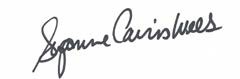 Suzanne Cairns Wells, MayorAFFORDABLE HOUSING PLAN 2 0 1 9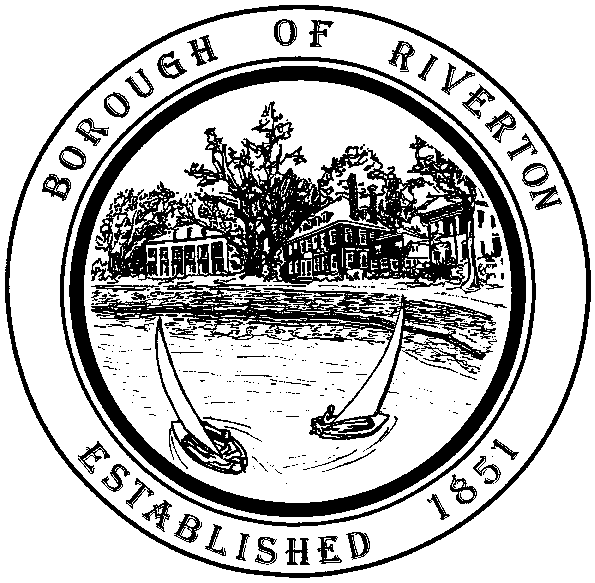 Borough Council Members	Planning Board MembersMayor, Suzanne Cairns Wells	Chairman, Kerry BrandtCouncil President, Bill Corbi	Vice Chairman, Joe ThrestonButch Bianchini	Suzanne Cairns WellsHank DeGeorge	Mary LodatoKirk Fullerton	Ken MillsKen Mills	Joe Della PennaJim Quinn	Craig GreenwoodRobert MartinProfessionals	Ray PaszkiewiczBorough Solicitor,	Adam FladeTom Coleman, Esq.	Rebecca Reis Borough and Planning Board Planner,	Douglas AirdTamara Lee Planning Board SolicitorCharles Petrone, Esquire Borough Clerk & Planning Board SecretaryMichelle Hack, RMCBOROUGH OF RIVERTON SPECIAL MEETING MINUTESAugust 27, 2019 at 7:00pm RIVERTON SCHOOLThe August 27, 2019 a special meeting of the Riverton Planning Board and Riverton Borough Mayor and Council was called to order at 7:00 PM by Ms. Hack, who led the flag salute and announced that Public Notice of this meeting pursuant to the Open Public Meetings Act has been given in the following manner:Having written notice published in the Burlington County Times on August 16, 2019.Posting written notice on the official bulletin board in the Borough Hall and the official Borough website on August 13, 2019.Forwarding written notice for informational purposes only to the Courier Post on August 13, 2019.Other Borough Officials present: Borough Planner, Tamara Lee, Solicitor Tom Coleman, Esquire and Borough Clerk Michelle Hack, all Planning Board members and Planning Board Solicitor Chuck Petrone, Esquire.Prior to the start of the Riverton Borough Mayor and Council meeting, the Riverton Borough Planning Board and took the following actions:Presentation of Fair Share Plan & Housing ElementPublic Comment SessionResolution PB-2019-07A RESOLUTION OF THE PLANNING BOARD OF THE BOROUGH OF RIVERTON, COUNTY OF BURLINGTON ADOPTING THE HOUSING ELEMENT AND FAIR SHARE PLANAdjournmentMayor Cairns Wells asked Council of there were any questions or points of discussion based on the earlier presentation on the Fair Share Agreement and Affordable Housing Plan, and the Planning Board agenda. Council was satisfied with the earlier actions. The Mayor opened the floor for public comment. No one came forth to speak therefore closing the public portion of this meeting.RESOLUTION 83-2019A RESOLUTION TO ENDORSE THE HOUSING ELEMENT AND FAIR SHARE PLAN AS ADOPTED BY THE PLANNING BOARD(IN FULL IN RESOLUTION BOOK)Mr. Mills read the resolution by title and motioned for approval. Mr. Corbi seconded his motion. ROLL CALL: Mr. Bianchini aye, Mr. Corbi aye, Mr. DeGeorge aye; Mr. Fullerton aye, Mr. Mills aye, Mr. Quinn aye.ADJOURNMENTWith no further business to discuss Mr. Mills made a motion to adjourn which Mr. Bianchini seconded. All voted in the affirmative.Respectfully submitted,Michelle Hack, RMC Borough ClerkSeptember 5, 2019 at 7 o’clock p.m.Riverton SchoolFlag SaluteOpen Public Meetings Act NoticeRoll Call of Borough Mayor and CouncilMayor-Council Meeting:Discussion of Ordinances for IntroductionPublic CommentIntroduction of Ordinance O-2019-06Introduction of Ordinance O-2019-07Refer to Planning Board to Conduct a Master Plan Consistency to incorporate OrdinancesMayor Council AdjournmentBOROUGH OF RIVERTON SPECIAL MEETING MINUTES SEPTEMBER 6, 2019 at 7:00 p.m.RIVERTON SCHOOLThe September 6, 2019 a special meeting of the Borough Mayor and Council was called to order at 7:00 PM by Mayor Cairns Wells, who led the flag salute and announced that Public Notice of this meeting pursuant to the Open Public Meetings Act has been given in the following manner:Having written notice published in the Burlington County Times on August 30, 2019.Forwarding written notice for informational purposes only to the Courier Post on August 28, 2019.Posting written notice on the official bulletin board in the Borough Hall and the official Borough website on August 28, 2019.ROLL CALLOther Borough Officials Present:  Solicitor Tom Coleman, Esquire and Borough Clerk Michelle Hack.Mayor Cairns Wells presented the ordinances that were on the agenda for this meeting. Ordinance O-2019-06 amends the zoning code at Chapter 128 to provide for the zones approved in the Affordable Housing Fair Share Settlement Agreement. Ordinance O-2019-07 implements the opportunity for affordable housing in each zone by establishing affordability controls and determination of units.The Mayor opened the floor for public comment. No one came forth to speak therefore closing the public portion of this meeting.ORDINANCE O-2019-06AN ORDINANCE OF THE BOROUGH OF RIVERTON, BURLINGTON COUNTY, AMENDING CHAPTER 128 (“ZONING”), ARTICLE XA (“AFFORDABLE HOUSING AH DISTRICT”), ARTICLE X (“PARKS P DISTRICT”), ARTICLE IX (“NEIGHBORHOOD BUSINESS NB DISTRICT”), ARTICLE XB (“OVERLAY ZONES”), ARTICLE XXIV (“BOROUGH WIDE MANDATORY AFFORDABLE HOUSING SET-ASIDE”) AND ARTICLE XXV (“AFFORDABLE HOUSING DEVELOPMENT FEES”), OF THE BOROUGH CODE OF RIVERTON TO ADDRESS THE REQUIREMENTS OF THE SUPERIOR COURT OF NEW JERSEY REGARDING COMPLIANCE WITH THE BOROUGH’S FAIR SHARE AFFORDABLE HOUSING OBLIGATIONS(IN FULL IN ORDINANCE BOOK)Mr. Mills read the ordinance by title and motioned for approval. Mr. Corbi seconded his motion. ROLL CALL: Mr. Bianchini aye, Mr. Corbi aye, Mr. DeGeorge aye, Mr. Mills aye, Mr. Quinn aye.ORDINANCE O-2019-07AN ORDINANCE OF THE BOROUGH OF RIVERTON, BURLINGTON COUNTY, REPEALING AND REPLACING ARTICLE XXIII “AFFORDABLE HOUSING REGULATIONS” OF CHAPTER 128 ZONING OF THE BOROUGH CODE TO ADDRESS THE REQUIREMENTS OF THE SUPERIOR COURT OF NEW JERSEY REGARDING COMPLIANCE WITH THE BOROUGH’S FAIR SHARE AFFORDABLE HOUSING OBLIGATIONS(IN FULL IN ORDINANCE BOOK)Mr. Bianchini read the ordinance by title and motioned for approval. Mr. Corbi seconded his motion. Mr.Quinn asked for more information as to the employed positions referred to in the ordinance. Mr. Coleman stated the Municipal Housing Liaison must be employed by the Borough prior to the compliance hearing IN ACCOR and the Administration Agent will be a position contracted with the State of New Jersey Housing and Mortgage Finance Agency and will not be a financial burden on the Borough. ROLL CALL: Mr. Bianchini aye, Mr. Corbi aye, Mr. DeGeorge aye, Mr. Mills aye, Mr. Quinn aye.Mayor Cairns Wells requested that Ms. Hack request that the Planning Board to conduct a consistency review. Ms. Hack will send a memorandum to Chairman Brandt.ADJOURNMENTWith no further business to discuss Mr. Mills made a motion to adjourn which Mr. Corbi seconded. All voted in the affirmative.Respectfully submitted,Michelle Hack, RMC Borough ClerkBOROUGH OF RIVERTON A G E N D ASeptember 17, 2019 at 7:00 PMMeeting called to orderSalute to the FlagOpen Public Meetings Notice Act Statement Mayor Cairns WellsClerk’s ReportRoll CallAugust 20, 2019 minutesTreasurer’s, Finance Report & Bill List for approvalMayor ProclamationsGrace Scheffler	c. Richard GaughanPaul Papenburg	d. Bread of Life Food PantryMeeting Open to the Public CommentCouncilman Bill CorbiRes. 84 A Resolution to Enter into a Contractual Agreement for Propane Fuel Delivery with Suburban PropaneRes. 93 A Resolution to Authorize the Mayor to Enter into a Shared Services Contract for Leaf Disposal with Cinnaminson TownshipSewer Operators ReportDPW ReportCouncilman Ken MillsRes 88 A Resolution to Authorize Purchase Contract with Indemia for Fingerprint EquipmentRes.89 A Resolution to Authorize Purchase Contract with Winner Ford for 2020 Police Utility VehicleRes. 91 A Resolution to Authorize the Hire of Patti Carabba as an Alternate Police Crossing GuardRes. 92 A Resolution Authorizing a Payment to Palmyra Ambulance AssociationConstruction Software UpdateVacant Property ReportReportsMunicipal Court ReportFire ReportPolice Dept. ReportEMS ReportCouncilman Kirk FullertonRIA ReportReportsCouncilman Armand BianchiniRes. 85 A Resolution Authorizing Mayor to Enter Indemnification Agreement the County of Burlington for the October 3 Food Truck EventRes. 86 A Resolution Authorizing the Borough Clerk and Chief of Police to apply to County to Permits for Food Truck EventRes. 87 A Resolution to Award a Contract to Tri-Boro Paving for Riverton Memorial ParkRes. 90 A Resolution Authorizing the Clerk to Apply to for the County Park GrantReportsBOROUGH OF RIVERTON A G E N D ASeptember 17, 2019 at 7:00 PMCouncilman Jim QuinnReportsCouncilman Hank DeGeorgeReportsMayor Suzanne Cairns WellsRes. 91 Authorize Phone Contract with Synergy ConnectAppoint Douglas Aird to Architectural Review CommitteeReportsSolicitor’s ReportClosed SessionNew BusinessOld BusinessAdjournmentBOROUGH OF RIVERTON REGULAR MONTHLY MEETINGSeptember 17, 2019 at 7:00pmMayor Cairns Wells called the meeting to order, saluted the Flag, and the following statement “Public notice of this meeting, pursuant to the Open Public Meetings Act, has been given in the following manner:Having written notice published in the Burlington County Times January 15, 2019Forwarding written notice to the Courier Post for informational purposes only on January 11, 2019Posting written notice on the Official Bulletin Board and the Borough Website on January 11, 2019”Other Borough Officials Present: Solicitor Tom Coleman, Esquire, Police Chief John Shaw, Finance Clerk Ms. Nicole Chicone Shively, Public Works Manager Mr. Keith Adams, Construction Official Mr. Roger Fort and Borough Clerk Michelle Hack.APPROVAL OF MINUTES/CLERK REPORTMinutes from the August 20, 2019 regular meeting were submitted for approval. Motion made by Mr. Corbi  to approve the minutes as submitted. His motion was seconded by Mr. Quinn. ROLL CALL: Mr. Bianchini aye, Mr. Corbi aye, Mr. DeGeorge aye, Mr. Fullerton aye, Mr. Mills aye, Mr. Quinn aye.Ms. Hack provided a handout from the Statewide Municipal Insurance Fund and stated that a raffle license was issued to the Porch Club that included many dates into 2020.TREASURER’S REPORT, FINANCE/TAX REPORT & BILL LISTMr. Fullerton asked for a motion to approve the reports and bill list, which closed on September 17, 2019.  Mr. Corbi seconded the motion. The full bill list is on file for inspection in the clerk’s office. ROLL CALL: Mr. Bianchini aye, Mr. Corbi aye, Mr. DeGeorge aye, Mr. Fullerton aye, Mr. Mills aye, Mr. Quinn aye.PROCLAMATIONSThe Mayor honored the Bread of Life Food Pantry at an event on September 15 with a Proclamation acknowledging their good work for the Tri-Boro area over the past decade.PUBLIC COMMENTMr. Dave Polanczky of Main Street asked the Mayor if they are proceeding with a debate for residents to meet the candidates for Mayor and Council. She stated that she and her slate is ready to move forward however there has not been a confirmation from the opposing slate.Ms. Laura Major asked if the Riverton PTO would be eligible for the type of Raffle that was recently issued to the Porch Club.  Ms. Hack advised Ms. Major to stop in the Borough Hall so they could review the specifics.With no additional comments from the audience, the Mayor closed the floor for Public Comments.AUGUST 2019 PUBLIC WORKS REPORTDPW: Brush was collected twice throughout the entire town; had a total of 9 brush dumpster; Leaves were collected once throughout the entire town; Borough Hall upgrades: New gutter and light poles were painted; Crosswalk and curbs around the school were painted; PSE&G paved half of Highway; job is completed. PSE&G fixed the gas lamps throughout town. PARKS: Cut park 5 times; Prepared park and for Special Olympics fundraiser by setting up tent, gather the food items from stores, bringing the DPW fleet to the park, set up and break down of tables and chairs from Fire House. Additionally, Mr. Adams and Mr. McKone worked the event for Clean Communities. SEWER: total of three (3) sewer calls that were all homeowner responsibility- all handled by public works- one of the calls were after-hours. Cinnaminson F.D. held a confined space rescue drill at plant with employees; Four (4) holes were located in SBR#2 tank on Sept. 12-Municipal Maintenance will repair.Mr. Corbi read the sewer plant operator’s report from Water Resources Management for the Sewer Plant for the month of August 2019. He further stated that the road project at Beechwood and Homewood are completed, we are awaiting a punch list, and the Public Works Department cleared and cleaned the  alleyways. Mr. Corbi commended Mr. Adams and the Department for all their work on the Special Olympics event at Riverton Park on September 5.RESOLUTION #84-2019A RESOLUTION TO ENTER INTO A CONTRACTUAL AGREEMENT FOR PROPANE FUEL DELIVERY WITH SUBURBAN PROPANE(IN FULL IN RESOLUTION BOOK)Mr. Corbi read the resolution by title and motioned to approve. Mr. Bianchini seconded his motion. This will fuel the heaters that are being placed in the Public Works garage under Capital Ordinance O-2019-05. ROLL CALL: Mr. Bianchini aye, Mr. Corbi aye, Mr. DeGeorge aye; Mr. Fullerton aye, Mr. Mills aye, Mr. Quinn aye.RESOLUTION #93-2019A RESOLUTION TO ENTER INTO A SHARED SERVICE AGREEMENT WITH CINNAMINSON TOWNSHIP FOR THE DISPOSAL OF LEAVES(IN FULL IN RESOLUTION BOOK)Mr. Corbi read the resolution by title and motioned to approve. Mr. Fullerton seconded the motion. Under this resolution Riverton will use Cinnaminson Township for leaf disposal once again. This is a three-year agreement at $14,000 per year. Ms. Hack will notify Happy Acres Farm that the Borough will no longer be contracting with them. ROLL CALL: Mr. Bianchini aye, Mr. Corbi aye, Mr. DeGeorge aye; Mr. Fullerton aye, Mr. Mills aye, Mr. Quinn aye.RESOLUTION # 88-2019A RESOLUTION TO AUTHORIZE A PURCHASE CONTRACT WITH INDEMIA FOR FINGERPRINT EQUIPMENT (IN FULL IN RESOLUTION BOOK)Mr. Mills read the resolution by title and motioned for approval. Mr. Corbi seconded his motion. The equipment was already an authorized purchased under O-2019-05, this resolution authorizes the Borough to participate in the State Contract purchase with Idemnia.  ROLL CALL: Mr. Bianchini aye, Mr. Corbi aye, Mr.DeGeorge aye; Mr. Fullerton aye, Mr. Mills aye, Mr. Quinn aye.RESOLUTION #89-2019A RESOLUTION TO AUTHORIZE A PURCHASE CONTRACT WITH WINNER FORD FOR A 2020 POLICE UTILITY VEHICLE(IN FULL IN RESOLUTION BOOK)Mr. Mills read the resolution by title and motioned for approval. Mr. Corbi seconded his motion. The vehicle was already an authorized purchased under O-2019-05, this resolution authorizes the Borough to participatein the State Contract purchase with Winner Ford. ROLL CALL: Mr. Bianchini aye, Mr. Corbi aye, Mr. DeGeorge aye; Mr. Fullerton aye, Mr. Mills aye, Mr. Quinn aye.RESOLUTION #91-2019A RESOLUTION TO AUTHORIZE THE HIRE OF PATTI CARABBA AS AN ALTERNATE POLICE CROSSING GUARD (IN FULL IN RESOLUTION BOOK)Mr. Mills read the resolution by title and motioned for approval. Mr. Bianchini seconded his motion. ROLL CALL: Mr. Bianchini aye, Mr. Corbi aye, Mr. DeGeorge aye; Mr. Fullerton aye, Mr. Mills aye, Mr. Quinn aye.RESOLUTION #92-2019A RESOLUTION AUTHORIZING A PAYMENT TO PALMYRA AMBULANCE ASSOCIATION (IN FULL IN RESOLUTION BOOK)Mr. Mills read the resolution by title and motioned for approval. Mr. DeGeorge seconded his motion. This resolution is authorized under a 2017 contract with the Borough and the Palmyra Ambulance Association to contribute towards an annual equipment purchase in the amount of $3,500 per year of the contract. This is the first year they have asked for the contribution and they are purchasing bullet proof vest for emergency preparedness. ROLL CALL: Mr. Bianchini aye, Mr. Corbi aye, Mr. DeGeorge aye; Mr. Fullerton aye, Mr. Mills aye, Mr. Quinn aye.RESOLUTION #94-2019A RESOLUTION AUTHORIZING THE PURCHASE OF ROADRUNNER SOFTWARE FROM MUNICIPAL INFORMATION SYSTEMS FROM CONSTRUCTION OFFICE SOFTWARE(IN FULL IN RESOLUTION BOOK)Mr. Mills read the resolution by title and motioned for approval. Mr. Corbi seconded his motion. Mr. Fort was present to discuss the purchase with Council.  Currently the State of New Jersey Division of Community Affairs is decommissioning the current software called “NJPermits”. The software will cost $3000 as a one- time fee and annual maintenance of $450 per computer.  ROLL CALL: Mr. Bianchini aye, Mr. Corbi aye, Mr.DeGeorge aye; Mr. Fullerton aye, Mr. Mills aye, Mr. Quinn aye.Mr. Mills provided the current Vacant Property Report.August Municipal Court ReportTickets Issued:  103	Tickets Disposed:	205Complaints Issued: 21	Complaints Disposed: 42Total Disbursements: $ 13,879.56	To Riverton Treasurer: $ 7,832.74July 2019 EMS ReportTotal EMS Responses: 310	Responses to Riverton: 30Fire Department August 2019 NONEFires:	YTD:	Drills:	YTD:Chief Shaw reported on the success of the Special Olympics Fundraiser held September 7 at Riverton Memorial Park. He thanked Public Works for all of their help and contributions, along with events sponsors and Mayor and Council.Police August 2019:Mr. Fullerton reported that he met with the Riverton Improvement Authority to hear their concerns. They discussed the Fall/Spring clean ups in which they conduct, War Memorial maintenance and trimming, grass cutting and pruning along the railroad tracks. They also discussed future projects the Borough shall take on, such as signage and flowers. The RIA submitted a volunteer form to power wash the gazebo and benches at the Plaza. Mr. Adams will coordinate this for the utilities.RESOLUTION #85 -2019A RESOLUTION AUTHORIZING MAYOR TO ENTER INDEMNIFICATION AGREEMENT THE COUNTY OF BURLINGTON FOR THE OCTOBER 3 FOOD TRUCK EVENT(IN FULL IN RESOLUTION BOOK)Mr. Bianchini read the resolution by title only and motioned for approval. Mr. Mills seconded the motion. The event will run from 5:30 – 8 p.m. with a band and five food trucks. ROLL CALL: Mr. Bianchini aye, Mr. Corbi aye, Mr. DeGeorge aye; Mr. Fullerton aye, Mr. Mills aye, Mr. Quinn aye.RESOLUTION #86 -2019A RESOLUTION AUTHORIZING THE BOROUGH CLERK AND CHIEF OF POLICE TO APPLY TO COUNTY TO PERMITS FOR FOOD TRUCK EVENT(IN FULL IN RESOLUTION BOOK)Mr. Bianchini read the resolution by title only and motioned for approval. Mr. Mills seconded the motion. This provides for the Clerk and Chief to apply and submit paperwork for the Food Truck Event. ROLL CALL: Mr. Bianchini aye, Mr. Corbi aye, Mr. DeGeorge aye; Mr. Fullerton aye, Mr. Mills aye, Mr. Quinn aye.RESOLUTION #87 -2019A RESOLUTION TO AWARD A CONTRACT TO TRI-BORO PAVING FOR RIVERTON MEMORIAL PARK (IN FULL IN RESOLUTION BOOK)Mr. Bianchini read the resolution by title only and motioned for approval. Mr. Corbi seconded the motion. This resolution provides for the extension of the basketball courts by three feet in length at both ends of the courts. This will be reimbursed under the 2016 park grant. ROLL CALL: Mr. Bianchini aye, Mr. Corbi aye, Mr. DeGeorge aye; Mr. Fullerton aye, Mr. Mills aye, Mr. Quinn aye.RESOLUTION #90 -2019A RESOLUTION AUTHORIZING THE CLERK TO APPLY TO FOR THE COUNTY PARK GRANT (IN FULL IN RESOLUTION BOOK)Mr. Bianchini read the resolution by title only and motioned for approval. Mr. Corbi seconded the motion. ROLL CALL: Mr. Bianchini aye, Mr. Corbi aye, Mr. DeGeorge aye; Mr. Fullerton aye, Mr. Mills aye, Mr. Quinn aye.Mr. Bianchini reported that under the current park grant funds, he is working to complete the extension of the basketball courts and a connector path from 8th Street to the playground areas so that a wheelchair or stroller can be pushed across the blacktop. He is excited about the upcoming food truck event on October 3. Under the 2019 Park Grant application the goal will be ADA upgrades and Field 2 rehabilitation. Mr. Quinn asked if he would include the dog park. After a discussion about the ownership and lease agreement terms it was agreed to include the small tract of land which is owned by the Borough.Mr. Quinn no Shade Tree Board meeting this scheduled for Monday September 23, 2019. He reported that the Shade Tree Board budget is on target for this year and expects to be able to purchase trees this winter; and the trimming contract is underway with Hyperion.Mr. DeGeorge reported from the Environmental Commission as they are slated to meet on September 19, 2019. He also met with Ms. Eck, Hank reported the Environmental Club is in jeopardy, as they are seeking someone to run the club. He also reported that the school has excellent test scores from 2018-19, all students have Chromebooks, improving school safety efforts, implementing a financial literacy program, honoring suffrage movement as we approach 100th Anniversary incorporated with Student Council elections, and Mr. Quinn asked the status of the Youth Civic Engagement Program, and Mr. DeGeorge said they are working on a project for Student Representatives to the Borough Council.Mayor Cairns Wells appointed Douglas Aird to the Architectural Review Committee to fill the unexpired term of Robert Kennedy ending December 31, 2020.  He is already in touch with Mr. Croft.RESOLUTION #94A -2019A RESOLUTION AUTHORIZING THE BOROUGH TO ENTER INTO A CONTRACTUAL RELATIONSHIP WITH SYNERGY CONNECT FOR THE PURPOSES OF PROVIDING TELEPHONE SERVICES FOR THE BOROUGH OF RIVERTON(IN FULL IN RESOLUTION BOOK)Mayor Cairns Wells read the resolution by title and asked for a motion. Mr. Mills motioned to approve the resolution and Mr. Fullerton seconded his motion.  This resolution provides for the telephone providerchange, however still with the same representative, for a lower rate of $85 per month and the purchase of upgrades handsets. There were several points of interest and discussions on the topic of the phone system upgrades. ROLL CALL: Mr. Bianchini aye, Mr. Corbi aye, Mr. DeGeorge aye; Mr. Fullerton aye, Mr. Mills aye, Mr. Quinn aye.SOLICITORS REPORTMr. Coleman stated that the last part of the Borough’s Affordable Housing settlement is the special meeting scheduled for next week, September 24 at Riverton School. He anticipated the adoption of the ordinances that are needed to complete the plan.ADJOURNMENTWith no further business to discuss Mr. Mills made a motion to adjourn which Mr. Corbi seconded. All voted in the affirmative.Respectfully submitted,Michelle Hack, RMC Borough ClerkSEPTEMBER 24, 2019 AT 7 O’CLOCK P.M JOINT MEETING.RIVERTON SCHOOLFlag SaluteOpen Public Meetings Act NoticeRoll Call both Governing Bodies & ProfessionalsPlanning Board Meeting:Discussion of Findings of Master Plan Consistency ReviewPublic CommentDetermination (resolution to follow) of Master Plan Consistency Review with OrdinancesPlanning Board AdjournmentMayor-Council Meeting:Discussion of Ordinances for AdoptionAdopt Ordinance O-2019-06O-2019-06 Public HearingAdopt Ordinance O-2019-07O-2019-07 Public HearingMayor Closing CommentsAdjournmentBOROUGH OF RIVERTON SPECIAL MEETING MINUTESSEPTEMBER 24, 2019 at 7:00 p.m.RIVERTON SCHOOLThe September 24, 2019 special meeting of the Borough Mayor and Council was called to order at 7:00 PM by Borough Clerk Michelle Hack, who led the flag salute and announced that Public Notice of this meeting pursuant to the Open Public Meetings Act has been given in the following manner:Having written notice published in the Burlington County Times on September 11, 2019.Forwarding written notice for informational purposes only to the Courier Post on September 9, 2019.Posting written notice on the official bulletin board in the Borough Hall and the official Borough website on September 9, 2019.ROLL CALLOther Borough Officials Present: Solicitor Tom Coleman, Esquire, Tamara Lee, Planner, Charles Petrone, Esquire and Borough Clerk Michelle Hack.Prior to the start of the Riverton Borough Mayor and Council meeting, the Riverton Borough Planning Board and took the following actions:Presentation of Fair Share Plan & Housing ElementPublic Comment SessionApproval of Resolution PB-2019-08A RESOLUTION OF THE PLANNING BOARD OF THE BOROUGH OF RIVERTON, COUNTY OF BURLINGTON FINDING BOROUGH ORDINANCE NO. O-2019-06, THE INCLUSIONARY ORDINANCE, AND BOROUGH ORDINANCE O-2019-07, THE FAIR SHARE ORDINANCE, AMENDING CHAPTER 128 OF THE RIVERTON BOROUGH CODE ENTITLED “ZONING,” CONSISTENT WITH THE MASTER PLAN OF THE BOROUGH OF RIVERTONAdjournmentMayor Cairns Wells presented the ordinances that were on the agenda for this meeting. Ordinance O-2019-06 amends the zoning code at Chapter 128 to provide for the zones approved in the Affordable Housing Fair Share Settlement Agreement. Ordinance O-2019-07 implements the opportunity for affordable housing in each zone by establishing affordability controls and determination of units. She reviewed the income criteria that the State of New Jersey uses to establish eligibility for Affordable Housing.ORDINANCE O-2019-06AN ORDINANCE OF THE BOROUGH OF RIVERTON, BURLINGTON COUNTY, AMENDING CHAPTER 128 (“ZONING”), ARTICLE XA (“AFFORDABLE HOUSING AH DISTRICT”), ARTICLE X (“PARKS P DISTRICT”), ARTICLE IX (“NEIGHBORHOOD BUSINESS NB DISTRICT”), ARTICLE XB (“OVERLAY ZONES”), ARTICLE XXIV (“BOROUGH WIDE MANDATORY AFFORDABLE HOUSING SET-ASIDE”) AND ARTICLE XXV (“AFFORDABLE HOUSING DEVELOPMENT FEES”), OF THE BOROUGH CODE OF RIVERTON TO ADDRESS THE REQUIREMENTS OF THE SUPERIOR COURT OF NEW JERSEY REGARDING COMPLIANCE WITH THE BOROUGH’S FAIR SHAREAFFORDABLE HOUSING OBLIGATIONS (IN FULL IN ORDINANCE BOOK)Mr. Mills read the ordinance by title and motioned for approval. Mr. DeGeorge seconded his motion. The Mayor opened the floor for the public hearing pertaining to this ordinance. No one came forth to speak therefore closing the public portion of this meeting. ROLL CALL: Mr. Bianchini aye, Mr. Corbi aye, Mr. DeGeorge aye, Mr. Fullerton aye, Mr. Mills aye, Mr. Quinn aye.ORDINANCE O-2019-07AN ORDINANCE OF THE BOROUGH OF RIVERTON, BURLINGTON COUNTY, REPEALING AND REPLACING ARTICLE XXIII “AFFORDABLE HOUSING REGULATIONS” OF CHAPTER 128 ZONING OF THE BOROUGH CODE TO ADDRESS THE REQUIREMENTS OF THE SUPERIOR COURT OF NEW JERSEY REGARDING COMPLIANCE WITH THE BOROUGH’S FAIR SHARE AFFORDABLE HOUSING OBLIGATIONS(IN FULL IN ORDINANCE BOOK)Mr. Bianchini read the ordinance by title and motioned for approval. Mr. Mills seconded his motion. The Mayor opened the floor for the public hearing pertaining to this ordinance. No one came forth to speak therefore closing the public portion of this meeting. ROLL CALL: Mr. Bianchini aye, Mr. Corbi aye, Mr. DeGeorge aye, Mr. Fullerton aye, Mr. Mills aye, Mr. Quinn aye.Mayor Cairns Wells closing remarks consisted of her thanking the Council and Planning Board for their diligent, long time work in helping to create this plan. She acknowledged the residents who care enough about the Borough that took the time to attend one of these meetings.  She stated that she believes this plan was created with careful planning to be the best fit possible for the Borough. Mayor Cairns Wells encouraged residents to reach out if there are any further questions or clarifications needed.ADJOURNMENTWith no further business to discuss Mr. Mills made a motion to adjourn which Mr. Quinn seconded. All voted in the affirmative.Respectfully submitted,Michelle Hack, RMC Borough ClerkBOROUGH OF RIVERTON A G E N D AOctober 15, 2019 at 7:00 PMMeeting called to orderSalute to the FlagOpen Public Meetings Notice Act Statement Mayor Cairns WellsClerk’s ReportRoll CallMinutes for ApprovalSpecial Meeting August 27Special Meeting September 5Regular Meeting September 17Special Meeting September 24Treasurer’s, Finance Report & Bill List for approvalMayor ProclamationsGrace Scheffler c. Richard GaughanPaul PapenburgMeeting Open to the Public CommentCouncilman Bill CorbiRes 98 A Resolution to Authorize Change Order 1 for MA2017--00598Res. 99 A Resolution to Authorize Payment to Arawak Paving Inc. for MA2017--00598Sewer Operators ReportCapacity Analysis ReportDPW ReportCouncilman Ken MillsRes 96 A Resolution to Enforce a Curfew on October 30-31, 2019Affordable Housing MemoRes. 106 A Resolution to Adopt a Spending Plan for Affordable HousingRes 107 A Resolution to Adopt an Affirmative Marketing Plan for Affordable HousingVacant Property ReportReportsMunicipal Court ReportFire ReportPolice Dept. ReportEMS ReportCouncilman Kirk FullertonRes. 105 Chapter 159 Forestry Management Grant Green CommunitiesReportsCouncilman Armand BianchiniRes. 97 A Resolution Authorizing the Mayor to Execute an Indemnification Agreement with the County of Burlington for the 2020 Riverton Historic CriteriumBOROUGH OF RIVERTON A G E N D AOctober 15, 2019 at 7:00 PMRes 101 A Resolution to Authorize a Park Usage Application for Solicitation, Sales and Promotional Services at Riverton Park on October 27, 2019Res 102 A Resolution to Award Contract to Stanley Paving for a Connector PathReportsCouncilman Jim QuinnReportsCouncilman Hank DeGeorgeReportsMayor Suzanne Cairns WellsRes 109 Authorizing Clerk to Go to Bid for 2020 Professional RFPsRes 100 A Resolution to Support the Independence of Riverton SchoolRes 103 A Resolution to Enter in an Agreement with the 2020 Census BureauRes 104 Amending 95 to provide for additional equipment charges for Phases 2 & 3Res 108 A Resolution to Clarify the Borough’s Position on the Pathway to ProgressReportsSolicitor’s ReportClosed SessionNew BusinessX.	Old BusinessAdjournmentBOROUGH OF RIVERTON REGULAR MONTHLY MEETINGOctober 15, 2019 at 7:00pmMayor Cairns Wells called the meeting to order, saluted the Flag, and the following statement “Public notice of this meeting, pursuant to the Open Public Meetings Act, has been given in the following manner:Having written notice published in the Burlington County Times January 15, 2019Forwarding written notice to the Courier Post for informational purposes only on January 11, 2019Posting written notice on the Official Bulletin Board and the Borough Website on January 11, 2019”Other Borough Officials Present: Solicitor Tom Coleman, Esquire, Police Chief John Shaw, Finance Clerk Ms. Nicole Chicone Shively, Public Works Manager Mr. Keith Adams, Construction Official and Borough Clerk Michelle Hack.APPROVAL OF MINUTES/CLERK REPORTMinutes from the September 17, 2019 regular meeting were submitted for approval. Motion made by Mr. Corbi to approve the minutes as submitted. His motion was seconded by Mr. Bianchini. ROLL CALL: Mr. Bianchini aye, Mr. Corbi aye, Mr. DeGeorge aye, Mr. Fullerton aye, Mr. Mills aye, Mr. Quinn aye.Special Meeting minutes of August 27, September 5 and September 24 minutes for Affordable Housing special meetings. Mr. Fullerton abstained from the September 5 meeting minutes as he was not present for that meeting. These minutes were approved by Mr. Corbi and seconded by Mr. Bianchini. ROLL CALL: Mr. Bianchini aye, Mr. Corbi aye, Mr. DeGeorge aye, Mr. Fullerton aye, Mr. Mills aye, Mr. Quinnaye.TREASURER’S REPORT, FINANCE/TAX REPORT & BILL LISTMr. Fullerton asked for a motion to approve the reports and bill list, which closed on October 11 2019. Mr. DeGeorge seconded the motion. The full bill list is on file for inspection in the clerk’s office. ROLL CALL: Mr. Bianchini aye, Mr. Corbi aye, Mr. DeGeorge aye, Mr. Fullerton aye, Mr. Mills aye, Mr. Quinn aye.PROCLAMATIONSGrace Scheffler- Owner of the Orange Blossom, a Riverton staple for many years and supporter of Riverton’s first responders and their efforts in promotion the Special Olympics.Richard Gaughan- Honorary Citizen and longtime Planning Board member.Paul Papenburg- Honorary Citizen and longtime Parks and Recreation Committee member.PUBLIC COMMENTMr. James Wittmeyer asked of the status of the ownership of the group home on Beechwood Road; the Borough’s intention to join forces with a coalition of Northern Jersey towns to fight Affordable Housing; Mr. Wittmeyer stated he is concerned with the language used in the Master Plan in regard to a marijuana dispensary and asked Council to review that; and last he provided Mayor and Council with a handout of various photographs which he identified zoning violations.Mr. Joe Rainer asked Council for an update on the lack of parking at Broad and Main Street. Mayor and Council discussed the various departments, namely Public Safety, that would be effected and need to be involved to conduct a traffic study of the area.Mr. Dave Polanczky of Main Street asked that the residents of Main Street area are considered if a task force is formed.Mr. Bob Hicks was present on behalf of the Papenburg family and noted he would also be interested in the results of a parking study.With no additional comments from the public, the Mayor closed the floor for Public Comments.SEPTEMBER 2019 PUBLIC WORKS REPORTDPW: Brush was collected twice throughout the entire town/6 brush dumpsters; Leaves were collected twice throughout the entire town; Trimmed brush back on Maple and Church Lanes, at the War Memorial and circle at Lippincott and Broad, notices were posted for residents to stop curbing brush while the Department concentrates on leaf pick up; Preparations for October 4th Food Truck night included install and remove lights at town square, provided additional trash cans and cleaned up after; Worked with Police Dept. to check street lights- there are 32 out. List was faxed over to PSE&G; including 4 gas lamps. Vehicle maintenance included: Case loader: hydraulic leak repaired, F750: broken hydraulic hose repaired, John Deere loader serviced, Western Star trash truck: serviced and replaced hydraulic cylinder, steering linkage, and fuel injector. Sweeper: float for fuel gauge replaced and welded crack in hopper. Currently replacing water pump on sweeper motor. PARKS: Cut park 4 times; Serviced Exmark lawnmower. SEWER: 6 sewer calls all home owner responsibility. Spent several hours with WRM working to identify of failure of SBR#2 Float- its temporarily repaired and working to obtain prices to permanently fix; The leaks on SBR#2 tank were fixed; C. Stevenson & Son, Inc. has started the work to replace the Influent Pumps at the Waste Water Treatment Plant.Mr. Corbi read the sewer plant operator’s report from Water Resources Management for the Sewer Plant for the month of September 2019. He also reported on the Capacity Analysis Report from T&M which identifies and remedies the Stormwater overages on the sewer tanks due to high water table and extreme amounts of rain water. This report will be submitted to the State Department of Environmental Protection by T&M. Also, Mr. Corbi thanked and commended the DPW for their work that helped make October 4 Food Truck night a success.RESOLUTION #97-2019A RESOLUTION TO AUTHORIZE CHANGE ORDER 1 FOR ROAD PROJECT KNOWN AS MA2017--00598 (IN FULL IN RESOLUTION BOOK)Mr. Corbi read the resolution by title and motioned to approve. This change represents an increase in the contract by 5.5% of $12,787.27. Mr. Fullerton seconded his motion. ROLL CALL: Mr. Bianchini aye, Mr. Corbi aye, Mr. DeGeorge aye; Mr. Fullerton aye, Mr. Mills aye, Mr. Quinn aye.RESOLUTION # 98-2019A RESOLUTION TO AUTHORIZE PAYMENT TO ARAWAK PAVING INC. FOR ROAD PROJECT KNOWN AS MA2017--00598(IN FULL IN RESOLUTION BOOK)Mr. Corbi read the resolution by title and motioned to approve. Mr. Bianchini seconded the motion. This is the first payment of $238,225.52. ROLL CALL: Mr. Bianchini aye, Mr. Corbi aye, Mr. DeGeorge aye; Mr.Fullerton aye, Mr. Mills aye, Mr. Quinn aye.RESOLUTION #96-2019A RESOLUTION TO ENFORCE A CURFEW ON OCTOBER 30-31, 2019 (IN FULL IN RESOLUTION BOOK)Mr. Mills read the resolution by title and motioned for approval. Mr. Corbi seconded his motion. ROLL CALL: Mr. Bianchini aye, Mr. Corbi aye, Mr. DeGeorge aye; Mr. Fullerton aye, Mr. Mills aye, Mr. Quinn aye.RESOLUTION #106 -2019A RESOLUTION TO ADOPT A SPENDING PLAN FOR AFFORDABLE HOUSING FAIR SHARE PLAN IN THE BOROUGH OF RIVERTON(IN FULL IN RESOLUTION BOOK)Mr. Mills read the resolution by title and motioned for approval. This resolution satisfies the spending plan for the Affordable Housing Plan due to the Court. Mr. Quinn seconded his motion. ROLL CALL: Mr. Bianchini aye, Mr. Corbi aye, Mr. DeGeorge aye; Mr. Fullerton aye, Mr. Mills aye, Mr. Quinn aye.RESOLUTION #107-2019A RESOLUTION TO ADOPT AN AFFIRMATIVE MARKETING PLANFOR AFFORDABLE HOUSING FAIR SHARE PLAN IN THE BOROUGH OF RIVERTON (IN FULL IN RESOLUTION BOOK)Mr. Mills read the resolution by title and motioned for approval. This resolution satisfies the spending plan for the Affordable Housing Plan due to the Court. Mr. Mr. Corbi seconded his motion. ROLL CALL: Mr.Bianchini aye, Mr. Corbi aye, Mr. DeGeorge aye; Mr. Fullerton aye, Mr. Mills aye, Mr. Quinn aye. Mr. Mills provided the current Vacant Property Report.September Municipal Court ReportTickets Issued:  114	Tickets Disposed:	151Complaints Issued: 30	Complaints Disposed: 53Total Disbursements: $ 13,060.29	To Riverton Treasurer: $ 6,022.49August 2019 EMS ReportTotal EMS Responses: 304	Responses to Riverton:	24Fire Department September 2019Fires: 18	YTD:  153	Drills:   2	YTD: 16Chief Shaw reported that he employed two officers for the Food Truck event held on October 3 due to the darkness, as it was a safer option than crossing guards. He also reported the Police Department (all Burlington County Police Departments) have installed new software called New World that is causing workflow interruptions. Moving forward the Police report may vary from the current report we are used to seeing from the Chief. The new software doesn’t capture the same data fields, so therefore the reporting methods will be varied.Police September 2019: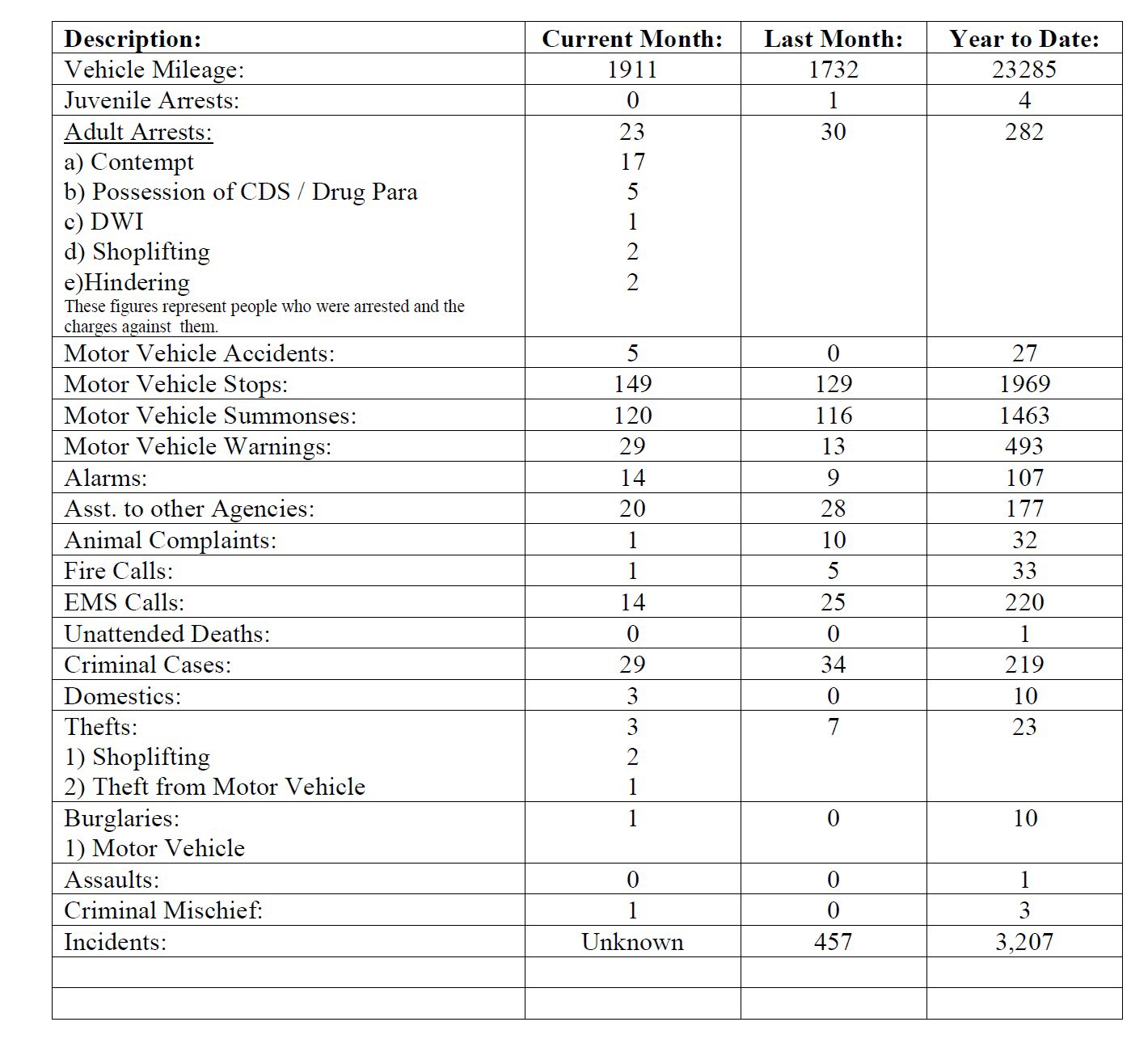 Mr. Fullerton reported he met with the Riverton Improvement Authority and spoke on some ideas to work with the organization and make improvements with the town. The next meeting is November 18, 2019.RESOLUTION #105 -2019A RESOLUTION AUTHORIZING A CHAPTER 159 FORESTRY MANAGEMENT GREEN COMMUNITIES GRANT(IN FULL IN RESOLUTION BOOK)Mr. Fullerton read the resolution by title and motioned for approval. This resolution permits for an insertion of $3000.00 in the 2019 Municipal Budget for the Forestry Management Grant. Mr. Mr. Corbi seconded his motion. ROLL CALL: Mr. Bianchini aye, Mr. Corbi aye, Mr. DeGeorge aye; Mr. Fullerton aye, Mr. Mills aye, Mr. Quinn aye.Mr. Bianchini reported that the Food Truck event on October 3 was a success, in part to the Police Department and Public Works. He also reported the Soccer Club is happy using the lights for practice nights at the park and all seems to be running smoothly with turning them off in time.  He thanked Ms. Hack and Mayor Cairns Wells for their help in submitting the 2019 Park Grant application, to which the County stated they would be approving on or about October 23, 2019. He will give an update on the award of this application at the November meeting.RESOLUTION #99-2019A RESOLUTION AUTHORIZING THE MAYOR TO EXECUTE AN INDEMNIFICATION AGREEMENT WITH THE COUNTY OF BURLINGTON FOR THE 2020 RIVERTON HISTORIC CRITERIUM(IN FULL IN RESOLUTION BOOK)Mr. Bianchini read the resolution by title and motioned for approval. Mr. Corbi seconded his motion. The 2020 Criterium will be held June 14, 2020. ROLL CALL: Mr. Bianchini aye, Mr. Corbi aye, Mr. DeGeorge aye; Mr. Fullerton aye, Mr. Mills aye, Mr. Quinn aye.RESOLUTION #101-2019A RESOLUTION TO AUTHORIZE A PARK USAGE APPLICATION FOR SOLICITATION, SALES AND PROMOTIONAL SERVICES AT RIVERTON PARK ON OCTOBER 27, 2019(IN FULL IN RESOLUTION BOOK)Mr. Bianchini read the resolution by title and motioned for approval. Mr. Mills seconded his motion. This resolution provides for the Riverton Dog Park Volunteer group to host a fundraising event at the Memorial Park. ROLL CALL: Mr. Bianchini aye, Mr. Corbi aye, Mr. DeGeorge aye; Mr. Fullerton aye, Mr. Mills aye, Mr. Quinn aye.RESOLUTION #102-2019A RESOLUTION TO AWARD CONTRACT TO STANLEY PAVING FOR A CONNECTOR PATH AT RIVERTON MEMORIAL PARK(IN FULL IN RESOLUTION BOOK)Mr. Bianchini read the resolution by title and motioned for approval. Mr. Corbi seconded his motion. This path shall be poured from the Eighth Street parking side of the park and go to the playground area where the ADA ramp is placed with an area to park a stroller or wheelchair. ROLL CALL: Mr. Bianchini aye, Mr. Corbi aye, Mr. DeGeorge aye; Mr. Fullerton aye, Mr. Mills aye, Mr. Quinn aye.Mr. Quinn reported that the Green Team recent initiatives are a “Bag It, Stream It” campaign to reduce single use plastic and a composting/rain barrel event on October 28.  Further reports from Mr. Quinn include a hope to televise Council meetings; a report that he researched and found a contractor that specializes in providing sidewalk repair to homeowners from Shade Tree damage. Last he provided information on a campaign entitled “we get it” to provides support to children that struggle to interact on Halloween.  The “We get it” logo and information will be shared on social media.Mr. DeGeorge reported that in meeting with the Environmental Commission, they are focused to repairing the rain garden at the Riverton School. He clarified the difference on the Environmental Commission and the Green Team, the Green Team is a subcommittee of the Environmental Commission consisting of five members, which they appoint. He stated that concerning Sustainable jersey, there has been several submission and points earned towards Bronze, including that of the hybrid car which was purchased by the Police Department. Concerning the Riverton School, Mr. DeGeorge met again with Ms. Eck here they discussed the upcoming Sandy Hook Promise, the week of Respect, and the success of the golf outingsponsored Sacred Heart Church. Last Ms. Eck appreciates the Borough’s support of maintaining Riverton School by clarifying the Borough’s position on the Pathway to Progress.RESOLUTION #109-2019A RESOLUTION AUTHORIZING CLERK TO GO TO BID FOR 2020 PROFESSIONAL RFPS (IN FULL IN RESOLUTION BOOK)Mayor Cairns Wells read the resolution by title and asked for a motion. Mr. Mills made a motion to approve this resolution and Mr. Corbi seconded the motion.  ROLL CALL: Mr. Bianchini aye, Mr. Corbi aye, Mr.DeGeorge aye; Mr. Fullerton aye, Mr. Mills aye, Mr. Quinn aye.RESOLUTION #100-2019A RESOLUTION TO SUPPORT THE INDEPENDENCE OF RIVERTON SCHOOL (IN FULL IN RESOLUTION BOOK)Mayor Cairns Wells read the resolution by title and asked for a motion. Mr. Quinn made a motion to approve this resolution and Mr. Corbi seconded the motion. This resolution provides clarification on the Borough’s position and intent for Riverton School to remain independent and not merge with another district. ROLL CALL: Mr. Bianchini aye, Mr. Corbi aye, Mr. DeGeorge aye; Mr. Fullerton aye, Mr. Mills aye, Mr. Quinn aye.RESOLUTION #103-2019A RESOLUTION TO ENTER IN AN AGREEMENT WITH THE 2020 CENSUS BUREAU (IN FULL IN RESOLUTION BOOK)Mayor Cairns Wells read the resolution by title and asked for a motion. Mr. Mills made a motion to approve this resolution and Mr. Quinn seconded the motion. This resolution provides for the Borough to assist in marketing of the 2020 Census. ROLL CALL: Mr. Bianchini aye, Mr. Corbi aye, Mr. DeGeorge aye; Mr. Fullerton aye, Mr. Mills aye, Mr. Quinn aye.RESOLUTION #104-2019A RESOLUTION AMENDING RESOLUTION #95 TO PROVIDE FOR ADDITIONAL EQUIPMENT CHARGES FOR PHASES 2 & 3(IN FULL IN RESOLUTION BOOK)Mayor Cairns Wells read the resolution by title and asked for a motion. Mr. DeGeorge made a motion to approve this resolution and Mr. Bianchini seconded the motion. This allows for the purchase of two cordless hand held phones and materials needed to complete Phases 2 and 3. The Police Department is up and running and the DPW and Sewer alarm are schedule for porting in the next week. ROLL CALL: Mr. Bianchini aye, Mr. Corbi aye, Mr. DeGeorge aye; Mr. Fullerton aye, Mr. Mills aye, Mr. Quinn aye.RESOLUTION #108-2019A RESOLUTION TO CLARIFY THE BOROUGH’S POSITION ON THE PATHWAY TO PROGRESS(IN FULL IN RESOLUTION BOOK)Mayor Cairns Wells read the resolution by title and asked for a motion. Mr. Corbi made a motion to approve this resolution and Mr. Fullerton seconded the motion. The original Pathway to Progress rolls out a plan for budget cuts but never mentioned the merging if schools. The Borough is not in support of this recent addition to the Pathway to Progress and wishes to clarify this through this resolution. The Borough wants to see Riverton School remain as an institution and tradition to enhance Riverton Borough. ROLL CALL: Mr.Bianchini aye, Mr. Corbi aye, Mr. DeGeorge aye; Mr. Fullerton aye, Mr. Mills aye, Mr. Quinn aye.SOLICITORS REPORTMr. Coleman stated the two resolutions that were adopted this evening pertaining to the Affordable Housing Plan tonight will be sent to the Court’s Master. We are still awaiting a Court date for a final approval on the entire plan.ADJOURNMENTWith no further business to discuss Mr. Mills made a motion to adjourn which Mr. Corbi seconded. All voted in the affirmative.Respectfully submitted,Michelle Hack, RMC Borough ClerkBOROUGH OF RIVERTON A G E N D ANovember 19, 2019 at 7:00 PMMeeting called to orderSalute to the FlagOpen Public Meetings Notice Act Statement Mayor Cairns WellsClerk’s ReportRoll CallMinutes for Approval 10/15/2019Animal Control MemoTreasurer’s, Finance Report & Bill List for approvalSolicitor’s ReportMeeting Open to the Public CommentCouncilman Bill CorbiRes 110 A Resolution to Memorialize the reading and submission on the Capacity Analysis ReportRes 113 A Resolution to Release the Performance Bond for Arawak Paving for Road Project MA2014-00642Res. 114 A Resolution to Authorize Payment to C. Stevenson & Son for Payment 1 of Influent Pump Replacement ProjectSewer Operators ReportDPW ReportCouncilman Ken MillsRes 115 Authorization to Hire SLEO Class II Officer in the Borough of RivertonRes 116 Authorization to Hire a Patrolman in the Borough of RivertonRes 117 Authorization to Dispose Abandoned VehicleVacant Property ReportReportsMunicipal Court ReportFire ReportPolice Dept. ReportEMS ReportCouncilman Kirk FullertonRes. 119 A Resolution to Authorize Transfers in November 2019Res. 118 A Resolution to Memorialize the 2019 2020 Best PracticesPENDING Res Lien 300 MainReportsCouncilman Armand BianchiniReportsCouncilman Jim QuinnReportsCouncilman Hank DeGeorgeReportsMayor Suzanne Cairns WellsRes 111 A Resolution to Enter into a Two-Year Lease Agreement with Riverton Fire CompanyBOROUGH OF RIVERTON A G E N D ANovember 19, 2019 at 7:00 PMRes 112 A Resolution to Set the January 2020 dates for ReorganizationReportsClosed SessionNew BusinessOld BusinessAdjournmentBOROUGH OF RIVERTON REGULAR MONTHLY MEETINGNovember 19, 2019 at 7:00pmMayor Cairns Wells called the meeting to order, saluted the Flag, and the following statement “Public notice of this meeting, pursuant to the Open Public Meetings Act, has been given in the following manner:Having written notice published in the Burlington County Times January 15, 2019Forwarding written notice to the Courier Post for informational purposes only on January 11, 2019Posting written notice on the Official Bulletin Board and the Borough Website on January 11, 2019”ROLL CALLOther Borough Officials Present: Solicitor Tom Coleman, Esquire, Police Chief John Shaw, Finance Clerk Ms. Nicole Chicone Shively, Public Works Manager Mr. Keith Adams, and Borough Clerk Michelle Hack.APPROVAL OF MINUTES/CLERK REPORTMinutes from the October 15, 2019 regular meeting were submitted for approval. Motion made by Mr. Corbi to approve the minutes as submitted. His motion was seconded by Mr. Bianchini. ROLL CALL: Mr. Bianchini aye, Mr. Corbi aye, Mr. DeGeorge aye, Mr. Fullerton aye, Mr. Mills aye, Mr. Quinn aye.Ms. Hack shared a memorandum and emails concerning the Borough’s current Animal Control Officer, Mr. Charles Garrity of New Jersey Animal Control. There two complaints stemming from an incident that happened in another municipality and a preemptive report from Mr. Garrity of the same incident. Ms. Hack also provided the Governing Body an overview of the Borough staff’s interactions with NJAC. Mayor Cairns Wells stated at this time the Borough does not intend to take action due to the fact the investigation is under investigation. When the investigation is finalized, the Borough will revisit this and not take any action in the interim.Ms. Hack also shared an article dated November 18, 2019 from the North Jersey Times concerning a Council member’s use of Facebook and legal implications from the (OPRA) Open Public Records Act.TREASURER’S REPORT, FINANCE/TAX REPORT & BILL LISTMr. Fullerton asked for a motion to approve the reports and bill list, which closed on November 19, 2019. Mr. Mr. Corbi seconded the motion. The full bill list is on file for inspection in the clerk’s office. ROLL CALL: Mr. Bianchini aye, Mr. Corbi aye, Mr. DeGeorge aye, Mr. Fullerton aye, Mr. Mills aye, Mr. Quinn aye.PUBLIC COMMENTMr. James Wittmeyer expressed his displeasure with the formality of the agenda, specifically Mayor and Council not entertaining comments or questions as they move through the agenda; There was a brief discussion on amending the agenda. He then made the following inquiries:Requested (and received) an update on the previous zoning violations he submitted, then provided a packet with additional information;Inquired why the Borough is appointing a Full Time patrolman and a Part Time Special Law Enforcement Officer, to which he was informed of a vacancy on the department.Asked what the Borough’s response is to their placement on the “Heroin Report” as reported on the Patch this month. No Borough Officials were familiar with this report and data.Asked for clarification for concerning, Mr. Quinn’s October report wherein he referred to “video live streaming Council meetings”, to which Mr. Quinn replied he is in the early research stages of  obtaining a PAC (Public Access Channel).Referring to tonight’s agenda, he asked what the issue of 300 Main Street was about, Mayor Cairns Wells explained the situation of the absentee landlord at the property.Question if the “Capacity Analysis Report” is referring to the sewer plant and Mr. Corbi confirmed that it is.Ms. Sharon Stokes offered congratulations Mayor Cairns Wells on winning the election, and made a request to the Mayor that volunteer appointments are nonpartisan. Ms. Stokes suggested that she was in favor of live streaming Council meetings and also in favor of a second Public Comments session. Last, Ms. Stokes commended Ms. Hack’s bipartisan handling of the heavily contested election.  Mayor Cairns Wells followed  up on that to agree that it was a hectic, long day which was handled well by the Clerk.Mr. Joe Threston commented that he agreed that a second comment session would be valuable.SOLICITORS REPORTMr. Coleman reported that there was a complaint filed with the County Board of Elections concerning Ms. Hack on Election Day. Based on the complaint, Mr. Coleman stated that he conducted an investigation. Through that he learned that any and all claims concerning Ms. Hack, or complaints about Riverton were unfounded and baseless. All calls made by the Clerk were procedural in nature and not concerning, nor targeting any group of people, or their actions. Furthermore, the Board of Elections only considered the calls placed by Ms. Hack as official calls/complaints.With no additional comments from the public, the Mayor closed the floor for Public Comments.OCTOBER 2019 PUBLIC WORKS REPORTDPW: Brush collected twice entire town/7 brush dumpsters/Leaves collected twice entire town; Working on storm drain inspections; Preparations and clean up for Halloween parade at Howard and Broad Streets; Finished working on making repairs to trash trucks; the “tink” bucket used for leaf removal on the front-end loader was welded and repaired; Finished water pump on sweeper; salt spreader on one dump truck is ready to go.; All fire extinguishers throughout the Borough were inspected. The heater for the garage will be installed the week of November 25th and propane tanks were delivered. Dump truck #4 went to Winner Ford and the clock spring was replaced under extended warranty; also serviced: F350 Truck # 2, 1500 Chevy Pickup Truck #3, F450 Dump Trucks #4 and #5. PARKS: Cut park and cleaned leaves; Blacktop extension at basketball courts and 8th Street connector path was completed; Made repairs to the handicap ramp at playset; SEWER: Responded to 5 sewer calls – all homeowners’ responsibility. Influent Pump project is 65% completedMr. Corbi read the sewer plant operator’s report from Water Resources Management for the Sewer Plant for the month of October 2019.RESOLUTION #110-2019A RESOLUTION TO MEMORIALIZE THE READING AND SUBMISSION ON THE CAPACITY ANALYSIS REPORT(IN FULL IN RESOLUTION BOOK)Mr. Corbi read the resolution by title and motioned to approve. Mr. Fullerton seconded his motion. Mr. Corbi confirmed this report was sent to the State NJ DEP for approval by T&M Associates. ROLL CALL: Mr. Bianchini aye, Mr. Corbi aye, Mr. DeGeorge aye; Mr. Fullerton aye, Mr. Mills aye, Mr. Quinn aye.RESOLUTION #113-2019A RESOLUTION TO RELEASE THE PERFORMANCE BOND FOR ARAWAK PAVING FOR ROAD PROJECT MA2014-00642(IN FULL IN RESOLUTION BOOK)Mr. Corbi read the resolution by title and motioned to approve. Mr. Bianchini seconded his motion. ROLL CALL: Mr. Bianchini aye, Mr. Corbi aye, Mr. DeGeorge aye; Mr. Fullerton aye, Mr. Mills aye, Mr. Quinn aye.RESOLUTION #114-2019A RESOLUTION TO AUTHORIZE PAYMENT TO C. STEVENSON & SON FOR PAYMENT 1 OF INFLUENT PUMP REPLACEMENT PROJECT(IN FULL IN RESOLUTION BOOK)Mr. Corbi read the resolution by title and motioned to approve. Mr. Fullerton seconded his motion. This jib is 65% completed. ROLL CALL: Mr. Bianchini aye, Mr. Corbi aye, Mr. DeGeorge aye; Mr. Fullerton aye, Mr. Mills aye, Mr. Quinn aye.RESOLUTION #115-2019A RESOLUTION FOR THE AUTHORIZATION TO HIRE SLEO CLASS II OFFICER IN THE BOROUGH OF RIVERTON(IN FULL IN RESOLUTION BOOK)Mr. Corbi read the resolution by title and motioned to approve. Mr. DeGeorge seconded his motion. This resolution provides for the hiring of Jacob Reeder. ROLL CALL: Mr. Bianchini aye, Mr. Corbi aye, Mr. DeGeorge aye; Mr. Fullerton aye, Mr. Mills aye, Mr. Quinn aye. Mr. Coleman conducted the swearing in of Officer Reeder with his family standing by.RESOLUTION #116-2019A RESOLUTION FOR THE AUTHORIZATION TO HIRE A PATROLMAN IN THE BOROUGH OF RIVERTON (IN FULL IN RESOLUTION BOOK)Mr. Corbi read the resolution by title and motioned to approve. Mr. Quinn seconded his motion. This resolution provides for the hiring of James A. Nevins (Drew). ROLL CALL: Mr. Bianchini aye, Mr. Corbi aye, Mr. DeGeorge aye; Mr. Fullerton aye, Mr. Mills aye, Mr. Quinn aye. Mr. Coleman conducted the swearing in of Officer Nevins with his family standing by.RESOLUTION #117-2019A RESOLUTION TO AUTHORIZE THE DISPOSAL OF AN ABANDONED VEHICLE (IN FULL IN RESOLUTION BOOK)Mr. Corbi read the resolution by title and motioned to approve. Mr. Mills seconded his motion. ROLL CALL: Mr. Bianchini aye, Mr. Corbi aye, Mr. DeGeorge aye; Mr. Fullerton aye, Mr. Mills aye, Mr. Quinn aye.Mr. Mills shared the current Vacant Property Report:108 7th Street, 713 Main Street, 633 Thomas AvenueSeptember Municipal Court ReportTickets Issued:  89	Tickets Disposed:	133Complaints Issued: 37	Complaints Disposed: 26Total Disbursements: $ 10,646.30	To Riverton Treasurer: $ 6,361.38September 2019 EMS ReportTotal EMS Responses: 272	Responses to Riverton:	19 October 2019 report dueFire Department October 2019Fires: 12	YTD:  155	Drills:   2	YTD: 16Police September 2019:Chief Shaw reported that the software issues with New World, that he commented on last month have continued, and have been magnified. Police Departments throughout the County have not been able to process their monthly reports due to the Prosecutor’s Office and to the New Jersey State Police. While public safety is not impeded, arrests reports are. Apparently the software was introduced prematurely as the creators work to correct the programming issues.Mr. Fullerton reported he met with the Riverton Improvement Authority on November 18, 2019 and discussion items included holiday hanging baskets or wreathes on the lampposts, decoration the town Christmas tree, a discussion on repairing, and relocation the eagle on Broad and Fulton;RESOLUTION #119-2019A RESOLUTION TO AUTHORIZE TRANSFERS IN NOVEMBER 2019 (IN FULL IN RESOLUTION BOOK)Mr. Fullerton read the resolution by title and motioned for approval. Mr. Quinn seconded his motion. ROLL CALL: Mr. Bianchini aye, Mr. Corbi aye, Mr. DeGeorge aye; Mr. Fullerton aye, Mr. Mills aye, Mr. Quinn aye.RESOLUTION #118-2019A RESOLUTION TO MEMORIALIZE THE 2019 2020 BEST PRACTICES (IN FULL IN RESOLUTION BOOK)Mr. Fullerton read the resolution by title and motioned for approval. Mr. Bianchini seconded his motion. Ms. Hack provided a copy of the Best Practices CY2019 inventory the deadline was October 30, and Ms. Bass submitted on October 24, 2019The Borough was able to post an excellent score of 42.50. Criteria states that 30+ is good, resulting in no aid withheld. Mayor and Council acknowledged the laborious job of this task and thanked the employees. ROLL CALL: Mr. Bianchini aye, Mr. Corbi aye, Mr. DeGeorge aye; Mr. Fullerton aye, Mr. Mills aye, Mr. Quinn aye.The draft agenda has listed a possible resolution to place a special charge for 300 Main Street, however as there are potential buyers the Borough has decided it’s best to table this resolution.Mr. Bianchini reported he is winding down his time as a Councilman and stated he appreciates serving on the Parks Committee for most of his time in office. He updated that both paving projects at the park have been completed and we are extending the 2016 grant into the spring of 2020, although still no word on the 2019- 20 park grant from the County. He reported that the soccer club using the temporary lights at the park went seamlessly and they were very appreciative of the Borough’s cooperation. He hoped that next year’s Council will continue the food truck events and hopefully expand with other ideas such as a craft fair or a farmer’s market.Mr. Quinn reported the “Haircut in the Park” fundraiser for the Riverton Dog Park was a great success and well attended. The Shade Tree Board budget is stable and thus permitting the Borough to move forward in tagging trees for planting in 2020. He reported that he will be attending the New Jersey League of Municipalities later this week, he is currently researching the purchase and placement of QR Codes for the Borough Trees, and the idea pf a PAC- Public Access Channel for live streaming Council meetings on Comcast. Mr. Quinn informed Council that a resident approached him about upgrading the electric at the War Memorial and he has a quote to share. Mr. Bianchini replied that the electric was upgraded at the war Memorial within the last two years, and that other council people already had been approached with this idea and no further electrical upgrades were needed at this time. Mr. Quinn offered a “thank you” from the#wegetit family of Palmyra, and he reported that the Green Team consisted of the following members:Lynn JohnsonStephanie BrownErin MatzelleEd SandersonMark JenerjewskiKatie LucasPat BrunkerChristian HochenbergerKate JohnsonJim QuinnMr. DeGeorge reported the school was pleased with the Borough’s participation in the Veteran’s Day breakfast. The Environmental Commission would like to show movies on the benefits of a rain garden, hoping the Porch Club could be a venue; and the EC will be working with the school to improve the rain garden.Mayor Cairns Wells had several updates, including an update on the NJ Transit Pushbutton installation timeframe, recapped a meeting that was held concerning parking on Main Street - there are several ideas floating, however one immediate remedy will be to paint lines that will designate parking spots. She also updated on the phones- all departments are up and running, we are working to develop a punch list to catch all the odd jobs that remain; including the alarm system which will be a 2020 budget item up for discussion due to requiring a new system installed. Last, Mayor Cairns Wells called out some dates to remember: December 6, Tree Lighting, December 7 Tillies Holiday Village and December 13 will be the Holiday Luncheon at the Fire House.RESOLUTION #111-2019A RESOLUTION TO ENTER INTO A TWO-YEAR LEASE AGREEMENT WITH RIVERTON FIRE COMPANY (IN FULL IN RESOLUTION BOOK)Mayor Cairns Wells read the resolution by title and asked for a motion. Mr. Corbi moved to approve this resolution and Mr. Quinn seconded the motion. ROLL CALL: Mr. Bianchini aye, Mr. Corbi aye, Mr. DeGeorge aye; Mr. Fullerton aye, Mr. Mills aye, Mr. Quinn aye.RESOLUTION #112-2019A RESOLUTION TO SET THE JANUARY 2020 DATES FOR REORGANIZATION (IN FULL IN RESOLUTION BOOK)Mayor Cairns Wells read the resolution by title and asked for a motion. Mr. Corbi moved to approve this resolution and Mr. Quinn seconded the motion. Ms. Hack will publish in the Official Newspaper and send to the secondary newspaper for informational purposes only. The reorganization will be held on January 2, 2020 at Riverton School at 7 o’clock p.m. The regular monthly meeting will be held at the Borough Hall on January 21, 2020 at 7 o’clock p.m. ROLL CALL: Mr. Bianchini aye, Mr. Corbi aye, Mr. DeGeorge aye; Mr. Fullerton aye, Mr. Mills aye, Mr. Quinn aye.ADJOURNMENTWith no further business to discuss Mr. Mills made a motion to adjourn which Mr. Corbi seconded. All voted in the affirmative.Respectfully submitted,Michelle Hack, RMC Borough ClerkBOROUGH OF RIVERTON A G E N D ADecember 17, 2019 at 7:00 PMMeeting called to orderSalute to the FlagOpen Public Meetings Notice Act Statement Mayor Cairns WellsClerk’s ReportRoll CallMinutes for Approval 11/19/2019Animal Control updateTreasurer’s, Finance Report & Bill List for approvalSolicitor’s ReportMayoral Proclamation: Lions ClubMeeting Open to the Public CommentCouncilman Bill CorbiRes 121 Authorizing T&M to Prepare Bid Specs and Go to Bid for Sewer Tank RehabilitationRes 125 A Resolution to Provide for the Extension of Towing Providers through 2020Sewer Operators ReportDPW ReportVacant Property ReportReportsMunicipal Court ReportFire ReportEMS ReportPolice Dept. ReportLetter to FreeholdersCouncilman Ken Mills ABSENTCouncilman Kirk Fullerton ABSENTCouncilman Armand BianchiniRes 122 Authorizing the Purchase of Playground equipmentReportsCouncilman Jim QuinnRes. 123 A Resolution to Authorize the 2020 STB Removals ProgramReportsCouncilman Hank DeGeorgeReportsMayor Suzanne Cairns WellsRes. 124 A Resolution Calling for OPRA ReformRes 120 Transfers ResolutionDiscussion of adding a second public commentReportsClosed SessionNew BusinessOld BusinessAdjournmentBOROUGH OF RIVERTON REGULAR MONTHLY MEETINGDecember 17, 2019 at 7:00pmMayor Cairns Wells called the meeting to order, saluted the Flag, and the following statement “Public notice of this meeting, pursuant to the Open Public Meetings Act, has been given in the following manner:Having written notice published in the Burlington County Times January 15, 2019Forwarding written notice to the Courier Post for informational purposes only on January 11, 2019Posting written notice on the Official Bulletin Board and the Borough Website on January 11, 2019”ROLL CALLOther Borough Officials Present: Solicitor Tom Coleman, Esquire, Police Chief John Shaw, Public Works Manager Mr. Keith Adams, and Borough Clerk Michelle Hack.APPROVAL OF MINUTES/CLERK REPORTMinutes from the November 17, 2019 regular meeting were submitted for approval. Motion made by Mr. Bianchini to approve the minutes. Mr. Quinn. Asked for the minutes to be clarified that the PAC (Public  Access Chanel) is still in an early research stage. With this correction. Mr. Quinn seconded the motion to approve. ROLL CALL: Mr. Bianchini aye, Mr. Corbi aye, Mr. DeGeorge aye, Mr. Quinn aye.Ms. Hack shared an updated memorandum concerning the Borough’s current Animal Control Officer, Mr. Charles Garrity of New Jersey Animal Control. Including a memo from Chief wherein it states that no criminal complaints or any related further actions have been filed with the Westhampton Municipal Court. Mr. Quinn questioned if we could expect anything further from the Westhampton Township police or County Prosecutor’s office.TREASURER’S REPORT, FINANCE/TAX REPORT & BILL LISTMayor Cairns wells presented the finance office reports and bill list, then asked for a motion to approve to approve the same. Mr. Corbi moved to approve as submitted and Mr. Quinn seconded the motion. The full bill list is on file for inspection in the clerk’s office. ROLL CALL: Mr. Bianchini aye, Mr. Corbi aye, Mr. DeGeorge aye, Mr. Quinn aye.PUBLIC COMMENTMs. Laura Major clarified a comment that was taken out of context concerning the election campaign and pledged to work across the board with both political parties for the betterment of Riverton. With no additional comments from the public, the Mayor closed the floor for Public Comments.MAYORAL PROCLAMATIONMayor Suzanne Cairns Wells present a Proclamation to the Tri-Boro Lions Club. Mr. Joseph Threston was present to accept the honor on behalf of the Club. This Proclamation honors the Lions for their 75th Anniversary and recognizes their benevolent endeavors throughout the Tri Boro.SOLICITORS REPORTMr. Coleman reported he is in receipt of a notice that the Borough’s final compliance hearing for our Affordable Housing Plan will be held in late February and with approval will be valid through 2025.Mr. Corbi commended Mr. Adams the Department of Public Works on their cleanup of leaves throughout the town and thanked Mr. Adams for being meticulous in knowing what’s on the streets. He read the sewer plant operator’s report from Water Resources Management (WRM) for the Sewer Plant for the month of November 2019. He noted that several UV lights were changed in improve sanitation and that he was advised by T&M there is a consultant who specializes in our system who can give us a full evaluation of the Sewer Plant.RESOLUTION #121-2019A RESOLUTION AUTHORIZING T&M TO PREPARE BID SPECS AND GO TO BID FOR SEWER TANK REHABILITATION(IN FULL IN RESOLUTION BOOK)Mr. Corbi read the resolution by title and motioned to approve. Mr. Bianchini seconded his motion. Mr. Corbi noted this is the third phase of the Sewer Plant rehabilitation plan and was funded in the 2019 Capital program. This is a weather sensitive project and the goal is to have it completed by the fall season of 2020.ROLL CALL: Mr. Bianchini aye, Mr. Corbi aye, Mr. DeGeorge aye, Mr. Quinn aye.RESOLUTION #125-2019A RESOLUTION TO AUTHORIZE THE BOROUGH CLERK TO WAIVE VEHICLE TOWING APPLICATION FEES FOR 2020 AND ISSUE VEHICLE TOWING CERTIFICATES(IN FULL IN RESOLUTION BOOK)Mr. Corbi read the resolution by title and motioned to approve. Mr. Bianchini seconded his motion. ROLL CALL: Mr. Bianchini aye, Mr. Corbi aye, Mr. DeGeorge aye; Mr. Fullerton aye, Mr. Mills aye, Mr. Quinn aye.NOVEMBER 2019 PUBLIC WORKS REPORTDPW: No brush collected in November, therefore no brush dumpsters. Leaves collected twice throughout the entire town, currently operating on the last week of leaf schedule; the DPW crew worked on holiday decorations up town, cleaned up town square and War Memorial for tree lighting on December 6; Storms have been predicted so the plows and salt spreader are on trucks in preparations. The heater in public works garage is completed. PARK: Bathrooms are closed for winter; Sprinkler system is winterized. December 6we hosted a Clean Communities clean-up with the 8th grade class. It was held around school and park. SEWER: 5 sewer calls were made, 4 of which were responsibility of the homeowners; and the main line of the 400 block of Thomas Avenue need ed to be jetted. WRM operation, Frank and Mr. Adams replaced UV bulbs at the treatment plant. Municipal Maintenance replaced motor starter on SBR blower #3. New pumps are delivered and expect to be started up this week.Mr. Corbi shared the current Vacant Property Report: 108 7th Street, 713 Main Street, 633 Thomas AvenueNovember Municipal Court ReportTickets Issued:  88	Tickets Disposed:	128Complaints Issued: 15	Complaints Disposed: 175Total Disbursements: $ 9,647.00	To Riverton Treasurer: $ 5,325.58November 2019 EMS ReportTotal EMS Responses: 268	Responses to Riverton:	Not reportedFire Department November 2019Fires: 20	YTD:  185	Drills:   2	YTD: 22Police November 2019: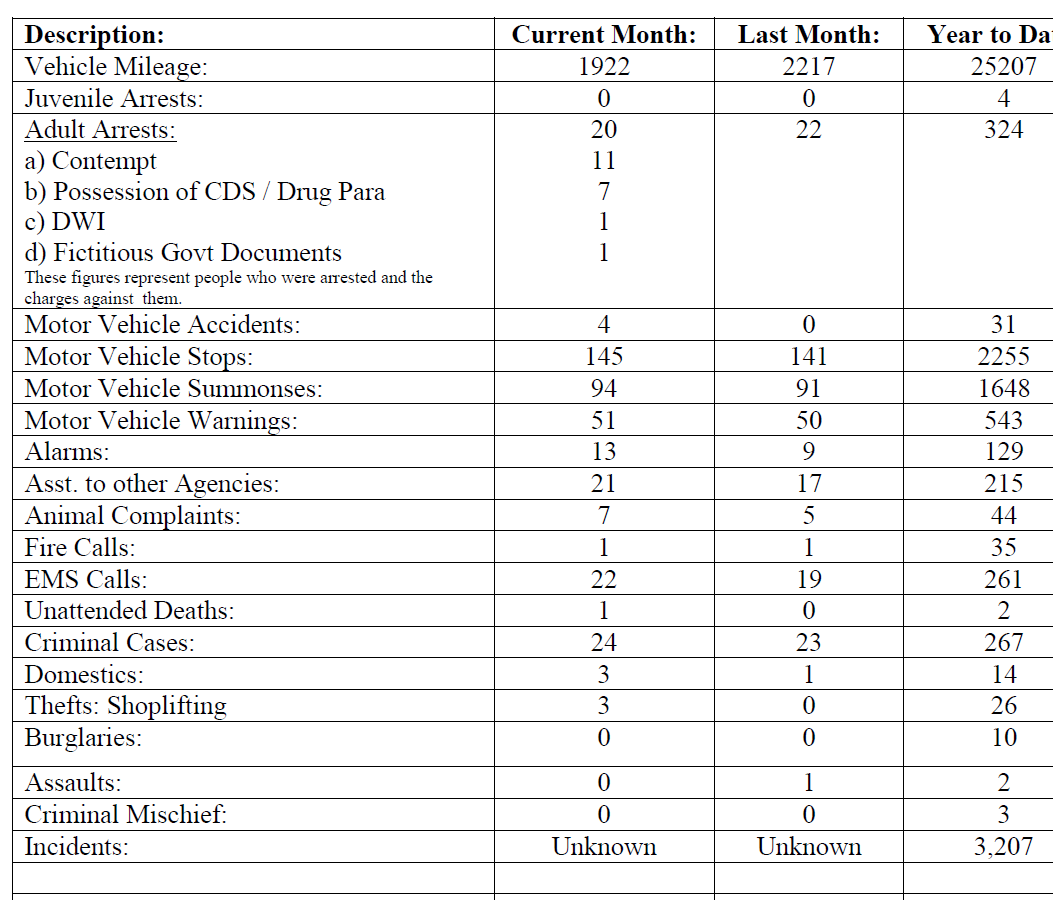 Chief Shaw made a formal request that the Solicitor and/or Mayor send a letter to the County Freeholders Board that informs them of the issues concerning the New World Software that cost over a million dollars., and to be advised of the need for a new purchase of a different software. Police departments are unable to run the reports they are required to provide to the New Jersey State Police. Mr. Corbi motioned that Mr.Coleman send the letter and Mr. Quinn seconded the motion.  Chief further announced that he was elected to serve at the President of the County Chief’s Association for 2020. The Borough could not be more proud of this accomplishment.RESOLUTION #122-2019A RESOLUTION TO AUTHORIZE THE PURCHASE OF PLAYGROUND EQUIPMENT (IN FULL IN RESOLUTION BOOK)Mr. Bianchini read the resolution by title and motioned to approve. Under this resolution the purchase of a ADA swing in the amount of $894.00 payable to the vendor George Ely and Associates. Mr. Corbi seconded his motion. ROLL CALL: Mr. Bianchini aye, Mr. Corbi aye, Mr. DeGeorge aye, Mr. Quinn aye.Mr. Quinn acknowledged the success of the holiday luncheon that was held December 13 at the Fire House and the same for the Holiday Tree Lighting on December 6. He updated Mayor and Council on the seminars he attended at the New Jersey League of Municipalities in mid-November, and reported on the Green Team’s action items and that they recently met at Palmyra Community Center.RESOLUTION #123-2019A RESOLUTION TO AUTHORIZE THE 2020 STB REMOVALS PROGRAM (IN FULL IN RESOLUTION BOOK)Mr. Quinn read the resolution by title and moved for approval. Mr. Corbi seconded the motion. Bids will be entertained on Thursday January 16, 2020 at 10AM. ROLL CALL: Mr. Bianchini aye, Mr. Corbi aye, Mr.DeGeorge aye, Mr. Quinn aye.Mr. DeGeorge reported he met with the school’s administrator Mr. Vrettos, members of Board and of the Environmental Commission where they developed a plan to keep the goals of the rain garden and meet the schools needs of neatness and presentation.Mayor Cairns Wells discussed adding a second public comment session to the agenda as been requested by several residents. She discussed the variation of ways this could work and proposed that in 2020 the first Public Comment session would be open to anything and the second would limit the discussion to “agenda items” only. Mr. Quinn stated that both should be wide open for any discussion. Mr. DeGeorge stated that he prefers the traditional (most agencies’ employee this method) of agenda items in the first public comment and open discussion in the last part of the agenda, but he saw the rational in the Mayor’s idea. Mayor Cairns Wells stated she would consider these comments if we need to reconsider.RESOLUTION #124-2019A RESOLUTION CALLING FOR STUDY COMMISSION TO REVIEW THE OPEN PUBLIC RECORDS ACT (IN FULL IN RESOLUTION BOOK)Mayor Cairns Wells read the resolution by title and asked for a motion. Mr. Corbi moved to approve this resolution and Mr. Quinn seconded the motion. ROLL CALL: Mr. Bianchini aye, Mr. Corbi aye, Mr. DeGeorge aye, Mr. Quinn aye.RESOLUTION #120-2019A RESOLUTION TO AUTHORIZE TRANSFERS IN DECEMBER 2019 (IN FULL IN RESOLUTION BOOK)Mayor Cairns Wells read the resolution by title and asked for a motion. Mr. Corbi motioned for approval and Mr. DeGeorge seconded his motion. ROLL CALL: Mr. Bianchini aye, Mr. Corbi aye, Mr. DeGeorge aye, Mr.Quinn aye.ADJOURNMENTWith no further business to discuss Mr. Corbi made a motion to adjourn which Mr. DeGeorge seconded. All voted in the affirmative.Respectfully submitted,Michelle Hack, RMC Borough ClerkDescription:Current Month:Last Month:Year to Date:Vehicle Mileage:2,3462,346Juvenile Arrests:00Adult Arrests:ContemptPossession of CDS / Drug ParaDWICriminal MischiefShopliftingHindering/ObstructionThese figures represent people who were arrested and the charges against them.37306211137Motor Vehicle Accidents:11Motor Vehicle Stops:186186Motor Vehicle Summonses:161161Motor Vehicle Warnings:6625Alarms:66Asst. to other Agencies:2020Animal Complaints:11Fire Calls:11EMS Calls:2525Unattended Deaths:00Criminal Cases:4040Domestics:11Thefts:MoneyJewleryShoplifting31113Burglaries:11Assaults:00Criminal Mischief:11Incidents:380380Description:Current Month:Last Month:Year to Date:Vehicle Mileage:3125290911,380Juvenile Arrests:000Adult Arrests:ContemptPossession of CDS / Drug ParaEluding/Resisting ArrestHinderingBurglary / TheftThese figures represent people who were arrested and the charges against them.3020313148137Motor Vehicle Accidents:227Motor Vehicle Stops:2782901023Motor Vehicle Summonses:211198745Motor Vehicle Warnings:6792278Alarms:101033Asst. to other Agencies:121772Animal Complaints:2311Fire Calls:3412EMS Calls:2328106Unattended Deaths:000Criminal Cases:3352150Domestics:114Thefts:MoneyTheft by Deception227Burglaries:102Assaults:011Criminal Mischief:002Incidents:4294101,566Description:Current Month:Last Month:Year to Date:Vehicle Mileage:2412330017,092Juvenile Arrests:202Adult Arrests:ContemptPossession of CDS / Drug ParaDWIHinderingThese figures represent people who were arrested and the charges against them.312271239207Motor Vehicle Accidents:3414Motor Vehicle Stops:2192741516Motor Vehicle Summonses:1641871096Motor Vehicle Warnings:5587420Alarms:221671Asst. to other Agencies:2318113Animal Complaints:3418Fire Calls:5421EMS Calls:1832156Unattended Deaths:000Criminal Cases:3940129Domestics:127Thefts:1) Misc Theft33212Burglaries:1) House 1 2)Vehicle 6709Assaults:011Criminal Mischief:002Incidents:4053612,332ROLL CALL:	Mayor Suzanne Cairns WellspresentCouncilman Kirk FullertonpresentCouncil President Bill CorbipresentCouncilman Ken MillspresentCouncilman Butch BianchinipresentCouncilman Jim QuinnpresentCouncilman Hank DeGeorgepresentDescription:Current Month:Last Month:Year to Date:Vehicle Mileage:2,550241219,642Juvenile Arrests:123Adult Arrests:ContemptPossession of CDS / Drug ParaObstructionTheftThese figures represent people who were arrested and the charges against them.221741131229Motor Vehicle Accidents:5319Motor Vehicle Stops:1752191691Motor Vehicle Summonses:1311641227Motor Vehicle Warnings:4455464Alarms:132284Asst. to other Agencies:1623129Animal Complaints:3321Fire Calls:6527EMS Calls:2518181Unattended Deaths:101Criminal Cases:2739156Domestics:017Thefts:1) Shoplifting1313Burglaries:079Assaults:001Criminal Mischief:002Incidents:4184052,750ROLL CALL:	Mayor Suzanne Cairns WellspresentCouncilman Kirk FullertonpresentCouncil President Bill CorbipresentCouncilman Ken MillspresentCouncilman Butch BianchinipresentCouncilman Jim QuinnpresentCouncilman Hank DeGeorgepresentMayor Suzanne Cairns WellspresentCouncilman Kirk FullertonabsentCouncil President Bill CorbipresentCouncilman Ken MillspresentCouncilman Butch BianchinipresentCouncilman Jim QuinnpresentCouncilman Hank DeGeorgepresentROLL CALL:	Mayor Suzanne Cairns WellspresentCouncilman Kirk FullertonpresentCouncil President Bill CorbipresentCouncilman Ken MillspresentCouncilman Butch BianchinipresentCouncilman Jim QuinnpresentCouncilman Hank DeGeorgepresentDescription:Current Month:Last Month:Year to Date:Vehicle Mileage:17322,55021374Juvenile Arrests:114Adult Arrests:ContemptPossession of CDS / Drug ParaDWITheftThese figures represent people who were arrested and the charges against them.3024101222259Motor Vehicle Accidents:3522Motor Vehicle Stops:1291751820Motor Vehicle Summonses:1161311343Motor Vehicle Warnings:1344464Alarms:91393Asst. to other Agencies:2816157Animal Complaints:10331Fire Calls:5632EMS Calls:2525206Unattended Deaths:011Criminal Cases:3427190Domestics:007Thefts:ShopliftingTheft by deception711120Burglaries:009Assaults:001Criminal Mischief:002Incidents:4574183,207Mayor Suzanne Cairns WellspresentCouncilman Kirk FullertonpresentCouncil President Bill CorbipresentCouncilman Ken MillspresentCouncilman Butch BianchinipresentCouncilman Jim QuinnpresentCouncilman Hank DeGeorgepresentROLL CALL:	Mayor Suzanne Cairns WellspresentCouncilman Kirk FullertonpresentCouncil President Bill CorbipresentCouncilman Ken MillspresentCouncilman Butch BianchinipresentCouncilman Jim QuinnpresentCouncilman Hank DeGeorgepresentMayor Suzanne Cairns WellspresentCouncilman Kirk FullertonpresentCouncil President Bill CorbipresentCouncilman Ken Millspresent (phone)Councilman Butch BianchinipresentCouncilman Jim QuinnpresentCouncilman Hank DeGeorgepresentDescription:Current Month:Last Month:Year to Date:Vehicle Mileage:1911173223285Juvenile Arrests:014Adult Arrests:ContemptPossession of CDS / Drug ParaDWIShopliftingHinderingThese figures represent people who were arrested and the charges against them.2317512230282Motor Vehicle Accidents:5027Motor Vehicle Stops:1491291969Motor Vehicle Summonses:1201161463Motor Vehicle Warnings:2913493Alarms:149107Asst. to other Agencies:2028177Animal Complaints:11032Fire Calls:1533EMS Calls:1425220Unattended Deaths:001Criminal Cases:2934219Domestics:3010Thefts:ShopliftingTheft from Motor Vehicle321723Burglaries:1) Motor Vehicle1010Assaults:001Criminal Mischief:103Incidents:Unknown4573,207Mayor Suzanne Cairns WellspresentCouncilman Kirk FullertonabsentCouncil President Bill CorbipresentCouncilman Ken MillsabsentCouncilman Butch BianchinipresentCouncilman Jim QuinnpresentCouncilman Hank DeGeorgepresent